Amt für Lehrerbildung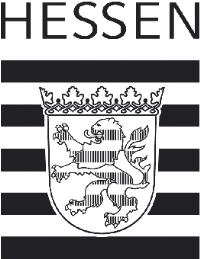 Module für den pädagogischen VorbereitungsdienstLehramt an Grundschulen, Haupt- und Realschulen, FörderschulenLehramt an Gymnasien					Lehramt an beruflichen Schulen Lehrbefähigung für arbeitstechnische Fächer			Genehmigt vom Hessischen Kultusministerium durch Erlass vom 26.11.2012 ( Az.: 851.100.000-00128 )„Hessisches Lehrerbildungsgesetz vom 29. November 2004 (GVBl I S. 330) in der Fassung vom 28. September 2011 (GVBI I S. 590) – HLbG –“ Anlage:	verbindliche Ausbildungsveranstaltungen für den pädagogischen VorbereitungsdienstVorbemerkungBildungsauftrag und ModulcurriculumMit der Novellierung des Hessischen Lehrerbildungsgesetzes (HLbG) und der Verordnung zur Durchführung des Hessischen Lehrerbildungsgesetzes (HLbGDV) wurde der pädagogische Vorbereitungsdienst reformiert. Er soll die Lehrkräfte befähigen, den Bildungs- und Erziehungsauftrag der Schule und die besonderen Aufgaben der Bildungsgänge, Schulformen und Schulstufen auf der Grundlage fachlichen Könnens, wissenschaftsorientierter Arbeitsweisen und pädagogischer Kompetenzen zu erfüllen. Durchgängige Ausbildungsinhalte in den Modul- und Ausbildungsveranstaltungen der Studienseminare sind daher neben dem im Hessischen Schulgesetz  formulierten Bildungs- und Erziehungsauftrag der Schulen (§ 2) auch die Grundsätze der Verwirklichung (§ 3), die Festlegungen über Kerncurricula und Bildungsstandards (§ 4) und die besonderen Bildungs- und Erziehungsaufgaben der Schulen (§ 6 Abs. 4). Danach gehören zu den besonderen Bildungs- und Erziehungsaufgaben:Ökologische Bildung und UmwelterziehungInformations- und kommunikationstechnische Grundbildung und MedienerziehungErziehung zur GleichberechtigungSexualerziehungKulturelle PraxisFriedenserziehungRechtserziehungGesundheitserziehungGesundheits- und VerkehrserziehungDarüber hinaus sind die rechtlichen Vorgaben zur Inklusion, zur Förderung bei besonderen Schwierigkeiten beim Lesen, Rechtschreiben oder Rechnen und zum Gender Mainstreaming auf internationaler, nationaler und Landesebene bei der konkreten Ausgestaltung und Umsetzung eines jeden Moduls im Vorbereitungsdienst und im Unterricht zu beachten. Ziel der Inklusion und damit verbunden der Entwicklung von Kompetenzen zur inklusiven Beschulung ist die individuelle Förderung. Das Prinzip des Gender Mainstreaming bedeutet, Genderkompetenz und geschlechtersensibles Lehren und Lernen durchgängig zu integrieren.Grundsätze der Module als Kerncurriculum der pädagogischen AusbildungDas Kerncurriculum der pädagogischen Ausbildung besteht nach § 38 Abs. 2 HLbG vorrangig aus acht bewerteten Modulen. Diese verteilen sich nach § 52 Abs. 2 HLbGDV aufVier Module zum Kompetenzbereich Unterrichten in den Fächern oder Fachrichtungen,Ein Modul Erziehen, Beraten, Betreuen,Ein Modul Diagnostizieren, Fördern, Beurteilen,Zwei lehramtsspezifische Module Die Beschreibung der Module orientiert sich an den Kriterien, die in § 24 Abs. 2 HLbGDV für die Lehrerausbildung an den Universitäten genannt sind. Dabei werden nur diejenigen übernommen, die im organisatorischen System des Vorbereitungsdienstes relevant und zweckmäßig sind:Kriterien, die in allen Modulen konkret enthalten sind:Kompetenzen und StandardsInhalteAnwesenheitszeitenLeistungsnachweise und LeistungsbewertungModulverantwortungKriterien, die in HLbG, HLbGDV oder Arbeitsplanung des Studienseminars festgelegt sind:AnwesenheitszeitenLeistungsnachweise und LeistungsbewertungenModulzuständigkeitKompetenzen, Standards und InhalteDie Kompetenzen, Standards und Inhalte der einzelnen Module werden in diesem Katalog festgelegt. Die Kompetenzen und Standards orientieren sich neben den o.g. gesetzlichen Regelungen an den Standards für die Lehrerbildung - Bildungswissenschaften, wie sie in dem Beschluss der Kultusministerkonferenz vom 16.12.2004 festgelegt wurden, sowie am Hessischen Referenzrahmen Schulqualität.Durch die Inhalte wird festgelegt, mit welchen fachdidaktischen, methodischen, erziehungs- und gesellschaftswissenschaftlichen Wissenselementen die angestrebten Kompetenzen und Standards erreicht bzw. gefördert werden. Die aufgeführten Inhalte sind Inhaltsfeldern zugeordnet und verbindlich. Für die Module A und B des Unterrichtens in Fächern und Fachrichtungen wurden die Kompetenzen und Standards und die Inhaltsfelder lehramts- und fächerübergreifend festgelegt. Ausgehend von den allen gemeinsamen Inhaltsfeldern wurden für die Module A und B spezifische lehramts-, fächer- und fachrichtungsbezogene Inhalte zugeordnet. Die Module A und B sind prinzipiell gleichwertig und geben keine Reihenfolge vor.  Das zu erreichende Niveau der Kompetenzentwicklung ist abhängig davon, in welchem zeitlichen und organisatorischen Zusammenhang die Modularbeit im Ausbildungsprozess einer Lehrkraft im Vorbereitungsdienst stattfindet. Für die Module Erziehen, Betraten, Betreuen und Diagnostizieren, Fördern, Beurteilen wurden die Kompetenzen, Standards und die Inhalte lehramtsübergreifend festgelegt. In den lehramtsspezifischen Modulen werden bei fachdidaktisch definierten Modulen die Kompetenzen und Standards der Module zum Unterrichten in den Fächern und Fachrichtungen übernommen. Bei lehramtsspezifischen Modulen, die nicht fachdidaktisch ausgerichtet sind, werden eigene Kompetenzen und Standards definiertAnwesenheitszeiten, Leistungsnachweisen und LeistungsbewertungAnwesenheitszeit, Leistungsnachweise und Leistungsbewertung sind in HLbG und in HLbGDV für alle Module geregelt; insofern müssen in diesem Modulkatalog bei den einzelnen Modulen hierzu keine Aussagen gemacht werden. Die Grundsätze der Leistungsbewertung sind in § 41 HLbG und § 52 Abs. 6 HLbGDV festgelegt. Erläuterung zur ModulzuständigkeitDie Zuständigkeit für Durchführung und Bewertung eines Moduls kann, bezogen auf die Lehrkraft im Vorbereitungsdienst, nur bei einer Person liegen. Für die Festlegung von Person und Aufgaben der oder des Modulzuständigen sowie eventuell weiterer Beteiligter gilt § 52 Abs. 4 HLbGDV. Danach überträgt die Leiterin oder der Leiter des Studienseminars einer Ausbilderin oder einem Ausbilder die Aufgaben der Modulzuständigkeit. Diese Benennung ist Teil der konkreten Ausgestaltung der Module in den Studienseminaren.Inhalt1.	Module nach § 52 Abs. 2 Nr. 1 HLbGDV Kompetenzen und Standards der Module zum Unterrichten in den Fächern oder Fachrichtungen	  51.1	Module für das Lehramt an Grundschulen, Haupt- und	Realschulen und Förderschulen	  71.2	Module für das Lehramt an Gymnasien	291.3	Module für das Lehramt an beruflichen Schulen und für die 		Lehrbefähigung für arbeitstechnische Fächern	522.	Modul nach § 52 Abs. 2 Nr. 2 HLbGDV	Erziehen, Beraten, Betreuen	823.	Modul nach § 52 Abs. 2 Nr. 3 HLbGDV	Diagnostizieren, Fördern, Beurteilen	834.	Lehramtsspezifische Module nach § 52 Abs. 2 Nr. 4 HLbGDV4.1	Module für das Lehramt an Grundschulen, Haupt- und Realschulen	und Förderschulen	844.2	Module für das Lehramt an Gymnasien	884.3	Module für das Lehramt an beruflichen Schulen und für die Lehrbefähigung für arbeitstechnische Fächer	90Anlage:	Verbindliche Ausbildungsveranstaltungen (§ 53 Abs. 2 Nr. 2 und 3 HLbG)	91A. module nach § 52 Abs. 2 Nr. 1 HLbGDV Kompetenzen und Standards der Module zum Unterrichten in den Fächern oder FachrichtungenKompetenz 1 Die Lehrkräfte im Vorbereitungsdienst planen, realisieren und reflektieren Unterricht fach- und sachgerechtStandards: Die Lehrkräfte im Vorbereitungsdienstbeobachten und analysieren Unterricht kriteriengeleitetanalysieren die Lernausgangslage der Schülerinnen und Schüler unter Berücksichtigung fachdidaktisch orientierter Diagnose- und Entwicklungskonzepteplanen den unterrichtlichen Rahmen für Lernprozesse auf der Basis fachwissenschaftlicher und fachdidaktischer Konzepte unter Berücksichtigung des Bildungsauftrags sowie weiterer rechtlicher und curricularer Vorgabenwählen geeignete Inhalte, Arbeits- und Kommunikationsformen sowie Methoden und Medien ausgestalten den unterrichtlichen Rahmen für Lernprozesse passend zu den Zielen und Kompetenzen, den Inhalten und Lernvoraussetzungenerproben unterschiedliche Konzepte für innovative Unterrichtsgestaltungreflektieren ihren Unterricht vor dem Hintergrund von Planung, Ablauf, Ergebnissen und ziehen daraus geeignete Schlüsse für die WeiterarbeitKompetenz 2Die Lehrkräfte im Vorbereitungsdienst unterstützen durch die Gestaltung von Unterricht ganzheitlichen Lernen Standards: Die Lehrkräfte im Vorbereitungsdienstgestalten den Rahmen für Lernprozesse transparent und unter wertschätzender Beteiligung der Lernendenberücksichtigen die Erkenntnisse über den Erwerb von Wissen und Fähigkeiten und die Entwicklung von Haltungenwecken und stärken Lern- und Leistungsbereitschaft bei Schülerinnen und Schülern – grundsätzlich und mit Blick auf die Besonderheit des Unterrichtsfachesnutzen fachspezifische Diagnose- und Evaluationsverfahren zur individuellen Lernförderunggestalten Lernarrangements, die auf Anschlussfähigkeit und Anwendungsorientierung ausgerichtet sindvermitteln und fördern nachhaltige Lern- und Arbeitsstrategien und Methoden des selbstgesteuerten und kooperativen Lernens und Arbeitenspraktizieren geeignete Verfahren der Leistungsmessung und -bewertung transparent und begründen adressatengerecht Beurteilungen und BewertungenInhaltsfelder der Module zum Unterrichten in den Unterrichtsfächern und FachrichtungenFolgende Inhaltsfelder müssen insgesamt in den Modulen zum Unterrichten in den Fächern und Fachrichtungen bearbeitet werden:Beitrag des Unterrichtsfachs zur Erfüllung des BildungsauftragsFachdidaktische Lehr- und Lernkonzepte und -prinzipien für kompetenzorientiertes 
UnterrichtenMethoden- und Medienkonzepte für kompetenzorientiertes Unterrichten Fachbezogene Diagnose- und FörderkonzepteKompetenzorientierte Aufgabenformate und Übungsprinzipien Fachspezifische Konzepte zur Leistungsmessung und -bewertungFachorientierte Kriterien für Reflexion und Evaluation von Lehr- und LernprozessenModulbezogene schulrechtliche Regelungen1.1	Module für das Lehramt an Grundschulen, Haupt- und Realschulen und FörderschulenUnterrichten in den Unterrichtsfächern und FachrichtungenArbeitslehreBiologieChemieDeutsch (Grundschule)Deutsch (Haupt- und Realschule, Förderschule)EnglischErdkundeEthikEvangelische ReligionFachrichtungen FörderschuleFranzösischGeschichteKatholische ReligionKunstMathematik (Grundschule)Mathematik (Haupt- und Realschule, Förderschule)MusikPhysikPolitik und WirtschaftSachunterricht (Grundschule)Sport1.2	Module für das Lehramt an GymnasienUnterrichten in den UnterrichtsfächernBiologieChemieDeutschEnglischErdkundeEthik/PhilosophieEvangelische ReligionFranzösischGeschichteGriechischInformatikItalienischKatholische ReligionKunstLateinMathematikMusikPhysik	Politik und WirtschaftRussischSpanischSport1.3	Module für das Lehramt an beruflichen Schulen und für die Lehrbefähigung für arbeitstechnische FächerUnterrichten in den beruflichen FachrichtungenAgrarwirtschaftBau- und Holztechnik Chemie-, Biologie- und PhysiktechnikDrucktechnikElektrotechnik Ernährung und HauswirtschaftFarbtechnik und RaumgestaltungGesundheitInformatikKörperpflegeMetalltechnik Textiltechnik und BekleidungSozialwesen/ SozialpädagogikWirtschaft und VerwaltungUnterrichten in den UnterrichtsfächernBiologieChemieDeutschEnglischEthikEvangelische/katholische ReligionFranzösischGeschichteInformatikMathematikPhysikPolitik und WirtschaftSpanischSportUnterrichten in den arbeitstechnischen FächernFür die Ausbildung in arbeitstechnischen Fächern gelten die Module für die beruflichen Fachrichtungen und das Modul Unterrichten in arbeitstechnischen FächernModul für die Lehrbefähigung zum Unterrichten in arbeitstechnischen Fächern2. Modul Erziehen, Beraten, Betreuen (§ 52 Abs. 2 Nr. 2 HLbGDV) 3. Modul Diagnostizieren, Fördern, Beurteilen (§ 52 Abs. 2 Nr. 3 HLbGDV)4. Lehramtsspezifische Module (§ 52 Abs. 2 Nr. 4 HLbGDV)4.1	Module für das Lehramt an Grundschulen, Haupt- und Realschulen und FörderschulenDiversität in Lehr- und Lernprozessen nutzenLehr- und Lernprozesse in der Grundschule innovativ gestaltenLehr- und Lernprozesse in der Haupt- und Realschule innovativ gestaltenLehr- und Lernprozesse in der Förderschule innovativ gestalten4. Lehramtsspezifische Module (52 Abs. 2 Nr. 4 HLbGDV)4.2. Module für das Lehramt an GymnasienUnterrichten in den Fächern in der gymnasialen Oberstufe (MGYO)Die Lehr- und Lernkultur im Unterrichtsfach innovativ gestalten (MLLU)Anmerkung:Die Arbeitszeit wird je zur Hälfte für die Ausbildung in den beiden Unterrichtsfächern verwendet. Für die Modulzuständigkeit und die Bewertung wird eine Person benannt.4. Lehramtsspezifische Module (§ 52 Abs. 2 Nr. 4 HLbGDV)4.3.	Module für das Lehramt an beruflichen Schulen und für die Lehrbefähigung für arbeitstechnische FächerFördern und Beraten in Übergangsprozessen an beruflichen Schulen Schulformbezogen in der Fachrichtung und im Fach unterrichten und evaluierenAnmerkung:Die Arbeitszeit wird je zur Hälfte für die Ausbildung in der beruflichen Fachrichtung und im Unterrichtsfach verwendet. Für die Modulzuständigkeit und die Bewertung wird eine Person benannt.Anlage:	Verbindliche Ausbildungsveranstaltungen (§ 53 Abs. 2 Nr. 2 und 3 HLbGDV)Beratung und Reflexion der BerufsrolleUnterrichts- und Schulentwicklung mit dem Schwerpunkt Mitgestaltung der Selbstständigkeit von SchuleInhalte Verbindliche Ausbildungsveranstaltung (VBRB)Die Inhalte werden von den einzelnen Studienseminaren festgelegt.Inhalte Verbindliche Ausbildungsveranstaltung (VSMS)Die Inhalte werden von den einzelnen Studienseminaren festgelegt.LehramtHaupt- und Realschulen, FörderschulenModuleUnterrichten im Unterrichtsfach Arbeitslehre (MAL)Kompetenzen
und StandardsSiehe 1. Kompetenzen und Standards der Module nach § 52 Abs. 2 Nr. 1 HLbGDVFachspezifische Ergänzungen der StandardsDie Lehrkräfte im Vorbereitungsdienstentwickeln Lernaufgaben, die die Verbindung von Theorie und Praxis herstellenanalysieren und bewerten Gestaltungsmöglichkeiten der schulischen Berufsorientierung und fördern die individuelle Berufs- und Lebenswegeplanung der Schülerinnen und SchülerInhalte Modul A (MALA)Beitrag des Unterrichtsfachs zur Erfüllung des BildungsauftragsArbeits- und berufsorientierte Bildung Fachbezogene Diagnose- und FörderkonzepteIndividuelle Lernprozessbegleitung – Förderplanung und Lernvereinbarungen Prozessbeobachtung anhand von Praktikumsbericht/BerufswahlpassFachdidaktische Lehr- und Lernkonzepte und -prinzipien für kompetenzorientiertes UnterrichtenZusammenleben, Wirtschaften und Arbeiten im Haushalt – Work-Life-BalanceSchulische Konzepte zur Berufsorientierung Gestalten von situierten Lernaufgaben Planung, Durchführung und Reflexion eines kompetenzorientierten Unterrichts Fachspezifische Konzepte zur Leistungsmessung und -bewertungProzess- und  ProduktbewertungLängerfristige AufgabenstellungenModulbezogene schulrechtliche RegelungenSicherheitserziehung und Unfallverhütung als durchgängiges Prinzip (KMK-Richtlinien vom 28. März 2003)Außerschulische Lernorte (Aufsichtserlass)Inhalte Modul B (MALB)Fachbezogene Diagnose- und FörderkonzepteProzessbeobachtung anhand von Arbeitsaufgaben in Fachräumen/DokumentationenFörderung (über-)fachlicher Kompetenzen durch ProjektarbeitMethoden- und Medienkonzepte für kompetenzorientiertes UnterrichtenAufbau fachspezifischer Handlungskompetenzen durch Planung, Durchführung und Dokumentation von ArbeitsaufgabenSachgerechter Einsatz digitaler Informations- und Kommunikationstechniken Nutzung fachspezifischer Lern- und Erfahrungsorte innerhalb und außerhalb der Schule 
Fachdidaktische Lehr- und Lernkonzepte und -prinzipien für kompetenzorientiertes UnterrichtenPlanung, Durchführung und Reflexion eines kompetenzorientierten Unterrichts Kompetenzorientierte Aufgabenformate und ÜbungsprinzipienArbeitsaufgaben mit Hilfe ausgewählter Geräte, Maschinen und WerkzeugeBefragungen und ErkundungenLebens- und Berufswegeplanung
Fachorientierte Kriterien für Reflexion und Evaluation von Lehr- und LernprozessenAnalyse von Prozess- und ProduktqualitätPräsentationen, DokumentationenModulbezogene schulrechtliche RegelungenSicherheitserziehung und Unfallverhütung als durchgängiges Prinzip (KMK-Richtlinien vom 28. März 2003)Zusammenarbeit mit Betrieben und der Berufsberatung (aktuelle Erlasse und Verordnungen)LehramtHaupt- und Realschulen, FörderschulenModuleUnterrichten im Unterrichtsfach Biologie (MB)Kompetenzen
und StandardsSiehe 1. Kompetenzen und Standards der Module nach § 52 Abs. 2 Nr. 1 HLbGDVFachspezifische Ergänzungen der Standards Inhalte Modul A (MBA)Beitrag des Fachs zur Erfüllung des BildungsauftragsNaturwissenschaftliche GrundbildungSchüler-, Gesellschafts- und Fachrelevanz in den fächerübergreifenden AufgabenFachdidaktische Lehr- und Lernkonzepte und -prinzipien für kompetenzorientiertes UnterrichtenPlanung, Durchführung und Reflexion eines kompetenzorientierten Unterrichts Fachorientierte Kriterien für Reflexion und Evaluation von Lehr- und LernprozessenFachdidaktische Unterrichtsprinzipien: Handlungsorientierung, KontextorientierungMethoden- und Medienkonzepte für kompetenzorientiertes UnterrichtenFachspezifische Konzepte zur Leistungsmessung und -bewertungModulbezogene schulrechtliche Regelungen: Außerschulische LernorteInhalte Modul B (MBB)Beitrag des Unterrichtsfachs zur Erfüllung des BildungsauftragsExemplarität, Gegenwarts- und Zukunftsbedeutung in den ErziehungsbereichenFachdidaktische Lehr- und Lernkonzepte und -prinzipien für kompetenzorientiertes UnterrichtenBasiskonzepte und fachliche Kompetenzbereiche im BiologieunterrichtPlanung, Durchführung und Reflexion eines kompetenzorientierten Unterrichts Fachorientierte Kriterien für Reflexion und Evaluation von Lehr- und LernprozessenFachdidaktische Unterrichtsprinzipien: Exemplarität, ProblemorientierungFachbezogene Diagnose- und FörderkonzepteKompetenzorientierte Aufgabenformate und ÜbungsprinzipienModulbezogene schulrechtliche RegelungenExperimentierenLehramtHaupt- und Realschulen, FörderschulenModuleUnterrichten im Unterrichtsfach Chemie (MCHE)Kompetenzen
und StandardsSiehe 1. Kompetenzen und Standards der Module nach § 52 Abs. 2 Nr. 1 HLbGDVFachspezifische Ergänzungen der Standards Inhalte Modul A (MCHEA)Beitrag des Unterrichtsfachs zur Erfüllung des BildungsauftragsLösung von Problemen naturwissenschaftlicher DimensionenFachbezogene Diagnose- und FörderkonzepteErkennen von Lernvoraussetzungen und LernprozessenRückmeldungen an Schülerinnen und SchülerFachdidaktische Lehr- und Lernkonzepte und -prinzipien für kompetenzorientiertes UnterrichtenProblematisierung, Kontextualisierung und HandlungsorientierungModelle und ModelldenkenPlanung, Durchführung und Reflexion eines kompetenzorientierten Unterrichts Fachspezifische Konzepte zur Leistungsmessung und -bewertungModulbezogene schulrechtliche RegelungenVerordnung über die Aufsicht über Schülerinnen und Schüler, Richtlinien für die Aufsichtsführung bei praktischen Arbeiten während schulischer VeranstaltungenInhalte Modul B (MCHEB)Fachbezogene Diagnose- und FörderkonzepteErkennen von Entwicklungsständen, Lernpotentialen, Lernhindernissen und LernfortschrittenIndividuelle Förderung durch Differenzierung und IndividualisierungMethoden- und Medienkonzepte für kompetenzorientiertes UnterrichtenNaturwissenschaftliche Arbeitsweisen/ Experimentieren im UnterrichtNutzung neuer MedienFachdidaktische Lehr- und Lernkonzepte und -prinzipien für kompetenzorientiertes UnterrichtenPlanung, Durchführung und Reflexion eines kompetenzorientierten Unterrichts Kompetenzorientierte Aufgabenformate und ÜbungsprinzipienFachorientierte Kriterien für Reflexion und Evaluation von Lehr- und LernprozessenBewertung von Lernprozessen vor dem Hintergrund von Planung, Ablauf sowie Kompetenzerwerb für die WeiterarbeitModulbezogene schulrechtliche RegelungenErziehung zum SicherheitsbewusstseinSicherheit bei praktischen ArbeitenLehramtGrundschulenModuleUnterrichten im Unterrichtsfach Deutsch (MDG)Kompetenzen
und StandardsSiehe 1. Kompetenzen und Standards der Module nach § 52 Abs. 2 Nr. 1 HLbGDVFachspezifische Ergänzungen der Standards Inhalte Modul A (MDGA)Beitrag des Unterrichtsfachs zur Erfüllung des BildungsauftragsFörderung sprachlich-kommunikativer, literarisch-ästhetischer und medialer KompetenzenFörderung von Sprachkompetenz als Medium der Reflexion und zur Speicherung von WissenFachdidaktische Lehr- und Lernkonzepte und -prinzipien für kompetenzorientiertes UnterrichtenLesen- und Schreibenlernen in kommunikativen SituationenAufbau von Lesekompetenz an altersgemäßen TextenAufbau von Sprechkompetenz und Gesprächskultur in der LerngruppeIntegrativer Deutschunterricht Planung, Durchführung und Reflexion eines kompetenzorientierten Unterrichts Methoden- und Medienkonzepte für kompetenzorientiertes UnterrichtenNutzen unterschiedlicher Textsorten und Medien Formen des kooperativen Lernens in der sprachlichen BildungKompetenzorientierte Aufgabenformate und ÜbungsprinzipienUnterscheidung von Lern- und LeistungssituationenMehrperspektivische und offene Aufgabenstellungen Inhalte Modul B (MDGB)Fachdidaktische Lehr- und Lernkonzepte und -prinzipien für kompetenzorientiertes UnterrichtenSprachliche Handlungssituationen als Ausgangspunkt für Sprachanalyse und Sprachproduktion in normativ regelhaften und kreativen KontextenAufbau von SchreibkompetenzStrategien der RechtschreibungPlanung, Durchführung und Reflexion eines kompetenzorientierten Unterrichts Fachbezogene Diagnose- und FörderkonzepteInformelle Beobachtungen und standardisierte Tests als DiagnoseinstrumenteProzessorientierte Förderkonzepte zur Erweiterung sprachlicher Kompetenzen unter besonderer Berücksichtigung von Deutsch als Zweitsprache und von Lese-Rechtschreib-SchwächeFachorientierte Kriterien für Reflexion und Evaluation von Lehr- und LernprozessenSelbstreflexive Methoden und InstrumenteFeedbackkultur Fachspezifische Konzepte zur Leistungsmessung und -bewertung:Prozessbegleitende und abschließende BewertungsverfahrenDifferenzierte Formen der LeistungsbewertungModulbezogene schulrechtliche RegelungenVerordnung zur Gestaltung des Schulverhältnisses vom 19. August 2011 (ABl. 9/11, S. 546; §§ 7, 37 – 44)LehramtHaupt- und Realschulen, FörderschulenModuleUnterrichten im Unterrichtsfach Deutsch (MDHR)Kompetenzen
und StandardsSiehe 1. Kompetenzen und Standards der Module nach § 52 Abs. 2 Nr. 1 HLbGDVFachspezifische Ergänzungen der Standards Inhalte Modul A (MDHRA)Beitrag des Unterrichtsfachs zur Erfüllung des BildungsauftragsFörderung sprachlicher, literatur-ästhetischer und medialer KompetenzenFachbezogene Diagnose- und FörderkonzepteSprachliche Kompetenzen und LesekompetenzFachdidaktische Lehr- und Lernkonzepte und -prinzipien für kompetenzorientiertes UnterrichtenSprechen und Zuhören: Rede- und Gesprächsformen, -strategien, -normenLesen und Rezipieren – mit literarischen und nicht-literarischen Texten/Medien umgehen: Text-/Medienformen, Lese- und Rezeptionsstrategien, Lesarten und RezeptionskonventionenPlanung, Durchführung und Reflexion eines kompetenzorientierten UnterrichtsMethoden- und Medienkonzepte für kompetenzorientiertes Unterrichten Bereich MündlichkeitKompetenzorientierte Aufgabenformate und ÜbungsprinzipienBereich MündlichkeitFachspezifische Konzepte zur Leistungsmessung und -bewertungBereich MündlichkeitFachorientierte Kriterien für Reflexion und Evaluation von Lehr- und LernprozessenBereich MündlichkeitModulbezogene schulrechtliche Regelungen Bereich MündlichkeitInhalte Modul B (MDHRB)Beitrag des Faches zur Erfüllung des BildungsauftragsFörderung (schrift-)sprachlicher und medialer KompetenzenFachbezogene Diagnose- und Förderkonzeptesprachliche Kompetenzen und SchreibkompetenzFachdidaktische Lehr- und Lernkonzepte und -prinzipien für kompetenzorientiertes UnterrichtenSprache und Sprachgebrauch untersuchen und reflektieren: Sprachformen und -strukturen/Analyseverfahren/SprachnormenSchreiben: Schreibformen, -strategien, -normenPlanung, Durchführung und Reflexion eines kompetenzorientierten Unterrichts Methoden- und Medienkonzepte für kompetenzorientiertes UnterrichtenBereich SchriftlichkeitKompetenzorientierte Aufgabenformate und Übungsprinzipien Bereich SchriftlichkeitFachspezifische Konzepte zur Leistungsmessung und -bewertungBereich SchriftlichkeitFachorientierte Kriterien für Reflexion und Evaluation von Lehr- und LernprozessenBereich SchriftlichkeitModulbezogene schulrechtliche Regelungen Bereich SchriftlichkeitLehramtGrundschulen, Haupt- und Realschulen, FörderschulenModuleUnterrichten im Unterrichtsfach Englisch (ME)Kompetenzen
und StandardsSiehe 1. Kompetenzen und Standards der Module nach § 52 Abs. 2 Nr. 1 HLbGDVFachspezifische Ergänzungen der Standards Die Lehrkräfte im Vorbereitungsdienstwählen Lernarrangements aus und setzen Aufgabenformate ein, die den Anforderungen des „Task-Supported-Language-Learning“ gerecht werdenInhalte Modul A (MEA)Beitrag des Unterrichtsfachs zur Erfüllung des BildungsauftragsSprachlernkompetenz: Lernstrategien, Sprachlernbewusstheit, SprachlernorganisationFachbezogene Diagnose- und FörderkonzepteVerfahren der Differenzierung und IndividualisierungKompetenzorientierte Aufgabenformate und ÜbungsprinzipienErwerb kommunikativer Kompetenz und ihrer TeilkompetenzenErwerb von Wortschatz und GrammatikArbeit mit TextenFachdidaktische Lehr- und Lernkonzepte und -prinzipien für kompetenzorientiertes UnterrichtenPlanung, Durchführung und Reflexion eines kompetenzorientierten Unterrichts Fachspezifische Konzepte zur Leistungsmessung und -bewertungVerfahren der Leistungsfeststellung und LeistungsmessungFehler und FehlerkorrekturLeistungsbeurteilungModulbezogene schulrechtliche RegelungenCurriculare und gesetzliche Vorgaben zu den genannten ThemenInhalte Modul B (MEB)Fachbezogene Diagnose- und FörderkonzepteFordern und Fördern im EnglischunterrichtFörderkonzepte und FörderplattformenMethoden- und Medienkonzepte für kompetenzorientiertes UnterrichtenTraditionelle und neue Medien im EnglischunterrichtTranskulturelles LernenFachdidaktische Lehr- und Lernkonzepte und -prinzipien für kompetenzorientiertes UnterrichtenPlanung, Durchführung und Reflexion eines kompetenzorientierten Unterrichts Kompetenzorientierte Aufgabenformate und Übungsprinzipien„Task-Supported-Language-Learning“Fachorientierte Kriterien für Reflexion und Evaluation von Lehr- und LernprozessenSelf-Assessment und Peer-Assessment als mögliche Verfahren und Instrumente im EnglischunterrichtModulbezogene schulrechtliche RegelungenCurriculare und gesetzliche Vorgaben zu den genannten Themen LehramtHaupt- und Realschulen, FörderschulenModuleUnterrichten im Unterrichtsfach Erdkunde (MEK)Kompetenzen
und StandardsSiehe 1. Kompetenzen und Standards der Module nach § 52 Abs. 2 Nr. 1 HLbGDVFachspezifische Ergänzungen der Standards Die Lehrkräfte im Vorbereitungsdienstfördern die räumliche Orientierung, indem sie individuelle Raumerfahrungen der Schüler und Schülerinnen analysieren, im Unterricht sachangemessen berücksichtigen und daran anknüpfen planen den Besuch von außerschulischen Lernorten, führen ihn durch und werten ihn ausInhalte Modul A (MEKA)Beitrag des Unterrichtsfachs zur Erfüllung des BildungsauftragsZiele und Leitbilder des Geographieunterrichts Fachbezogene Diagnose- und FörderkonzepteDiagnose der Lernvoraussetzungen, Umgang mit Schülervorstellungen Individuelle Förderung im Geographieunterricht Fachdidaktische Lehr- und Lernkonzepte und -prinzipien für kompetenzorientiertes UnterrichtenFachdidaktische Prinzipien RaummodelleOrientierung im RaumPlanung, Durchführung und Reflexion eines kompetenzorientierten Unterrichts Fachspezifische Konzepte zur Leistungsmessung und -bewertungPhasen des KontrollprozessesFormen der LernkontrollenModulbezogene schulrechtliche RegelungenArbeit mit den aktuellen Vorgaben zu den hessischen Bildungsstandards Inhalte Modul B (MEKB)Methoden- und Medienkonzepte für kompetenzorientiertes UnterrichtenMethoden- und Medienbegriffe der Geographie, methodische PrinzipienKartenarbeitAnalyse von Experimenten, Karten, Modellen, Bildern, Filmen, digitalen Medien etc.Geographische Methoden an außerschulischen Lernorten/auf Exkursion/im handlungsorientierten UnterrichtFachdidaktische Lehr- und Lernkonzepte und -prinzipien für kompetenzorientiertes UnterrichtenPlanung, Durchführung und Reflexion eines kompetenzorientierten Unterrichts Kompetenzorientierte Aufgaben und ÜbungsprinzipienLernprozessanregende Aufgaben im GeographieunterrichtKompetenzorientierte Aufgabenformate und ÜbungsprinzipienLernprozessanregende AufgabenFachorientierte Kriterien für Reflexion und Evaluation von Lehr- und Lernprozessen Kriterien zur Bewertung von Lehr- und Lernprozessen/SelbstreflexionModulbezogene schulrechtliche RegelungenVerordnung über die Aufsicht von Schülerinnen und SchülernLehramtGrundschulen, Haupt- und Realschulen, FörderschulenModuleUnterrichten im Unterrichtsfach Ethik (METHI)Kompetenzen
und StandardsSiehe 1. Kompetenzen und Standards der Module nach § 52 Abs. 2 Nr. 1 HLbGDVFachspezifische Ergänzungen der Standards Die Lehrkräfte im Vorbereitungsdienstfördern die moralische Urteilsfähigkeit der Lernenden anhand von optionalen Inhaltsfeldern aus den Bereichen der angewandten Ethik (zum Beispiel Bioethik, Medizinethik, Wirtschaftsethik, politische Ethik)finden Lösungsansätze für moralische Schwierigkeiten und Konflikte in Schule und UnterrichtInhalte Modul A (METHIA)Beitrag des Unterrichtsfachs zur Erfüllung des BildungsauftragsAufgaben des Unterrichtsfaches Ethik: Legitimationskriterien, Verhältnis von Moral und Ethik zu Recht und ReligionFachdidaktische Lehr- und Lernkonzepte und -prinzipien für kompetenzorientiertes UnterrichtenDas Kompetenzmodell im Fach Ethik als Grundlage der Entwicklung von Handlungskompetenz im Zuge der Ausformung der moralischen UrteilsfähigkeitPlanung, Durchführung und Reflexion eines kompetenzorientierten Unterrichts Fachspezifische Konzepte zur Leistungsmessung und -bewertungOperatoren für die Aufgabenstellung im Fach Ethik und deren BewertungskriterienModulbezogene schulrechtliche RegelungenCurriculare Vorgaben: Kerncurrriculum Ethik (Hessisches Kultusministerium); Bildungsstandards, Hessischer Referenzrahmen (HRS), schulinterne VorgabenInhalte Modul B (METHIB)Fachdidaktische Lehr- und Lernkonzepte und -prinzipien für kompetenzorientiertes UnterrichtenAspekte inter- und transkultureller sowie interreligiöser Entwicklung und deren Berücksichtigung bei der UnterrichtsplanungPlanung, Durchführung und Reflexion eines kompetenzorientierten Unterrichts Fachbezogene Diagnose- und FörderkonzepteRelevante Lernvoraussetzungen im Fach Ethik aus den Bereichen der Moralentwicklung, der Neurobiologie und des Umgangs mit Fachsprache als Grundlage der Erstellung von Kompetenzrastern (nach A. Rösch)Methoden- und Medienkonzepte für kompetenzorientiertes UnterrichtenErfahrungs-, kommunikations- und handlungsorientierte Methoden im EthikunterrichtKompetenzorientierte Aufgabenformate und ÜbungsprinzipienAusgewählte hypothetische Dilemmageschichten und reale Ausdrucksformen gelebter Ethik als Beispiele für moralisches Handeln in Schule, Peer-Group und ElternhausFachorientierte Kriterien für Reflexion und Evaluation von Lehr- und LernprozessenLernjournale, Portfolio, Pensenbuch, Jahresarbeit, Selbst- und FremdbeobachtungsbögenLehramtGrundschulen, Haupt- und Realschulen, FörderschulenModuleUnterrichten im Unterrichtsfach evangelische Religion (MEV)Kompetenzen
und StandardsSiehe 1. Kompetenzen und Standards der Module nach § 52 Abs. 2 Nr. 1 HLbGDVFachspezifische Ergänzungen der Standards Die Lehrkräfte im Vorbereitungsdienstinterpretieren biblische und theologisch relevante Texte hermeneutisch kompetent führen die Schülerinnen und Schüler zu einer religiösen Kompetenz, die sowohl Kommunikation über Religion als auch religiöses Kommunizieren ermöglichtInhalte Modul A (MEVA)Beitrag des Unterrichtsfachs zur Erfüllung des BildungsauftragsExegetische Überlegungen/Sachanalyse und Elementarisierung als Vorbereitungsarbeit der LehrkraftKompetenzorientierte Aufgabenformate und ÜbungsprinzipienTexterschließung anhand ausgewählter, ganzheitlicher/erfahrungsbezogener MethodenFachdidaktische Lehr- und Lernkonzepte und -prinzipien für kompetenzorientiertes UnterrichtenTheologisieren mit Kindern und JugendlichenPlanung, Durchführung und Reflexion eines kompetenzorientierten Unterrichts Methoden- und Medienkonzepte für kompetenzorientiertes UnterrichtenOffene Unterrichtskonzepte im Religionsunterricht unter besonderer Berücksichtigung der Differenzierung, individuellen Förderung und Beteiligung der Schülerinnen und Schüler umsetzenFachspezifische Konzepte zur Leistungsmessung und -bewertungLeistungsmessung und Beurteilung im ReligionsunterrichtModulbezogene schulrechtliche RegelungenEvangelischer Religionsunterricht in Hessen – staatliche und kirchliche RegelungenInhalte Modul B (MEVB)Beitrag des Fachs zur Erfüllung des BildungsauftragsAuseinandersetzung mit einem theologischen Schlüsselthema unter Berücksichtigung des Kerncurriculums und weiterer LehrplanvorgabenFachbezogene Diagnose- und Förderkonzepte Aspekte religiöser Entwicklung und deren Berücksichtigung bei der Unterrichtsplanung Fachorientierte Kriterien für Reflexion und Evaluation von Lehr und LernprozessenFachdidaktische Lehr- und Lernkonzepte und -prinzipien für kompetenzorientiertes UnterrichtenAuseinandersetzung mit fachdidaktischen Konzeptionen anhand einer exemplarischen ThematikPlanung, Durchführung und Reflexion eines kompetenzorientierten Unterrichts Kompetenzorientierte Aufgabenformate und ÜbungsprinzipienAusdrucksformen gelebter ReligionMethoden- und Medienkonzepte für kompetenzorientiertes UnterrichtenUnterrichtssequenzen mit ausgewählten Medien gestalten und didaktisch reflektierenModulbezogene schulrechtliche RegelungenKerncurriculum und weitere LehrplanvorgabenLehramtFörderschulenModuleUnterrichten in den Fachrichtungen Förderschule (MFS)Kompetenzen
und StandardsSiehe 1. Kompetenzen und Standards der Module nach § 52 Abs. 2 Nr. 1 HLbGDVFachspezifische Ergänzungen der Standards Die Lehrkräfte im Vorbereitungsdienstberaten die am Bildungsprozess beteiligten Personen pädagogisch und sachangemessenInhalte Modul A (MFSA)Beitrag der Fachrichtungen zur Erfüllung des BildungsauftragsFachdidaktische Lehr- und Lernkonzepte und -prinzipien für kompetenzorientiertes UnterrichtenFachfremde Einarbeitung in Fachwissenschaft, Fachdidaktik und Fachmethodik im Schwerpunkt in den Fächern Deutsch oder Mathematik unter Berücksichtigung curricularer VorgabenPlanung, Durchführung und Reflexion von kompetenzorientiertem Unterricht im gewählten Schwerpunkt unter Berücksichtigung von relevanten Prinzipien und Vorgaben des Unterrichtens (Lehr- und Lernkonzepten) sowie des schuleigenen Förder- und ErziehungskonzeptesFachbezogene Diagnose- und FörderkonzepteDifferenzierung, Individualisierung und Elementarisierung im kompetenzorientierten Unterricht auf förderdiagnostischer Grundlage als Prinzip des Umgangs mit Heterogenität unter Einbeziehung von Methoden- und MedienkonzeptenMethoden und Medienkonzepte für kompetenzorientiertes UnterrichtenFachspezifische Konzepte zur Leistungsmessung und -bewertung Konzepte zur Leistungsbeurteilung und -bewertung im sonderpädagogischen KontextModulbezogene (schul)rechtliche RegelungenHSchG, Verordnung zur Gestaltung des Schulverhältnisses, Nachteilsausgleich, Schulpflicht, VOBGM, Erlasse und Richtlinien zu den einzelnen Förderschwerpunkten, KJHG; aktuelle KMK-Empfehlungen, Umsetzung der Behindertenrechtskonvention (BKK)Inhalte Modul B (MFSB)Fachdidaktische Lehr- und Lernkonzepte und -prinzipien für kompetenzorientiertes UnterrichtenPlanung, Durchführung und Reflexion von kompetenzorientiertem Unterricht im gewählten Schwerpunkt unter Berücksichtigung von relevanten Prinzipien und Vorgaben des Unterrichtens (Lehr- und Lernkonzepte) sowie des schuleigenen Förder- und ErziehungskonzeptesKooperation und Beratung in Bezug auf die schulischen Praxisfelder der Lehrkräfte im VorbereitungsdienstUmsetzung von fachwissenschaftlichen, fachdidaktischen und fachmethodischen Grundlagen in Bezug auf die jeweiligen Förderschwerpunkte der Schülerinnen und SchülerKompetenzorientierte Aufgabenformate und ÜbungsprinzipienUnterrichten unter Berücksichtigung der individuellen Förderschwerpunkte und Förderpläne der Schülerinnen und SchülerSpezifische Aufgabenformate und Übungsprinzipien unter Berücksichtigung schuleigener Förder- und ErziehungskonzepteFachorientierte Kriterien für Reflexion und Evaluation von Lehr- und LernprozessenKompetenzorientierte Förderplanung im Rahmen des Unterrichts in Deutsch oder Mathematik oder in anderen EntwicklungsbereichenLehramtGrundschulen, Haupt- und Realschulen, FörderschulenModuleUnterrichten im Unterrichtsfach Französisch (MF)Kompetenzen
und StandardsSiehe 1. Kompetenzen und Standards der Module nach § 52 Abs. 2 Nr. 1 HLbGDVFachspezifische Ergänzungen der Standards Inhalte Modul A (MFA)Beitrag des Unterrichtsfachs zur Erfüllung des BildungsauftragsSprachlernkompetenz Fachdidaktische Lehr- und Lernkonzepte und -prinzipien für kompetenzorientiertes UnterrichtenPlanung, Durchführung und Reflexion eines kompetenzorientierten Unterrichts Kompetenzorientierte Aufgabenformate und ÜbungsprinzipienAufgabenorientierung (orientation sur tâche)Methoden- und Medienkonzepte für kompetenzorientiertes UnterrichtenDidaktisch-methodische Ausprägung unterrichtlicher HandlungsfelderGrundfertigkeitenWortschatzarbeitGrammatikTextarbeitFachbezogene Diagnose- und FörderkonzepteIndividualisierung und DifferenzierungInhalte Modul B (MFB)Beitrag des Unterrichtsfachs zur Erfüllung des BildungsauftragsTranskulturelle KompetenzFachdidaktische Lehr- und Lernkonzepte und -prinzipien für kompetenzorientiertes UnterrichtenPlanung, Durchführung und Reflexion eines kompetenzorientierten Unterrichts Fachbezogene Diagnose- und FörderkonzepteFremdsprachliche DiagnoseverfahrenMöglichkeiten der individuellen FörderungFachorientierte Kriterien für Reflexion und Evaluation von Lehr- und LernprozessenFremdsprachliche EvaluationsverfahrenFachspezifische Konzepte zur Leistungsmessung und -bewertungVerfahren der Leistungsfeststellung und -bewertungFehlerkorrekturMethoden und Medienkonzepte für kompetenzorientiertes UnterrichtenTraditionelle und neue Medien im FranzösischunterrichtModulbezogene schulrechtliche RegelungenLehramtHaupt- und Realschulen, FörderschulenModuleUnterrichten im Unterrichtsfach Geschichte (MG)Kompetenzen
und StandardsSiehe 1. Kompetenzen und Standards der Module nach § 52 Abs. 2 Nr. 1 HLbGDVFachspezifische Ergänzungen der Standards Die Lehrkräfte im Vorbereitungsdienstbahnen durch die Umsetzung des Kompetenzmodells für historisches Lernen Zeitverständnis an und fördern Geschichtsbewusstseinberücksichtigen bei der Planung fachdidaktische Prinzipien: Gegenwartsbezug, Multiperspektivität, Fremdverstehen, Problemorientierung und ExemplaritätInhalte Modul A (MGA)Beitrag des Unterrichtsfachs zur Erfüllung des BildungsauftragsKompetenzmodell des historischen Lernens Fachbezogene Diagnose- und FörderkonzepteEntwicklung von GeschichtsbewusstseinMethoden zur Ermittlung von Lernvoraussetzungen im Geschichtsunterricht der Klassen 5 – 7Fachdidaktische Lehr- und Lernkonzepte und -prinzipien für kompetenzorientiertes UnterrichtenFachdidaktische Prinzipien Handlungsorientierung, Fremdverstehen, ExemplaritätPlanung, Durchführung und Reflexion eines kompetenzorientierten Unterrichts für die Klassenstufe 5 – 7Gestaltung von UnterrichtseinstiegenMethoden- und Medienkonzepte für kompetenzorientiertes UnterrichtenArbeit mit Schulbuch, Bildern und BildquellenKompetenzorientierte Aufgabenformate und ÜbungsprinzipienPrinzipien der Gestaltung einer LernaufgabeFachorientierte Kriterien für Reflexion und Evaluation von Lehr- und LernprozessenKriterien guten GeschichtsunterrichtsModulbezogene schulrechtliche RegelungenArbeit mit Bildungsstandards und KerncurriculumInhalte Modul B (MGB)Fachbezogene Diagnose- und FörderkonzepteMethoden zur Ermittlung von Lernvoraussetzungen im Geschichtsunterricht der Klassen 8 – 10Fachdidaktische Lehr- und Lernkonzepte und -prinzipien für kompetenzorientiertes UnterrichtenFachdidaktische Prinzipien Problemorientierung, Gegenwartsbezug, Multiperspektivitätzentrale Untersuchungsverfahren des Geschichtsunterrichts, zum Beispiel Längs- und QuerschnittPlanung, Durchführung und Reflexion eines kompetenzorientierten Unterrichts für die Klassenstufe 8 – 10Methoden- und Medienkonzepte für kompetenzorientiertes UnterrichtenArbeit mit Textquellen, Filmen, digitalen MedienFörderung von Urteils- und Orientierungskompetenz: Gestaltung der Sicherungs- und Reflexionsphasen, handlungsorientierte Methoden Besuch eines außerschulischen LernortsFachspezifische Konzepte zur Leistungsmessung und -bewertungPrüfungsaufgaben/Lernkontrollen/Problemfeld mündliche MitarbeitFachorientierte Kriterien für Reflexion und Evaluation von Lehr- und LernprozessenKriterien guten GeschichtsunterrichtsModulbezogene schulrechtliche RegelungenVO über die Aufsicht über Schülerinnen und Schüler vom 28. März 1985, zuletzt geändert am 2. Januar 2009LehramtGrundschulen, Haupt- und Realschulen, FörderschulenModuleUnterrichten im Unterrichtsfach katholische Religion (MKA)Kompetenzen
und StandardsSiehe 1. Kompetenzen und Standards der Module nach § 52 Abs. 2 Nr. 1 HLbGDVFachspezifische Ergänzungen der Standards Die Lehrkräfte im Vorbereitungsdienstplanen, realisieren und gestalten auf der Grundlage des korrelativen Ansatzes kompetenzorientierte Lehr- und Lernprozesse Inhalte Modul A (MKAA)Beitrag des Unterrichtsfachs zur Erfüllung des BildungsauftragsStrukturiertes und lebensbedeutendes religiöses GrundwissenFachdidaktische Lehr- und Lernkonzepte und -prinzipien für kompetenzorientiertes UnterrichtenAufbau religiöser KompetenzBiblisches Lernen als Beitrag zur Allgemeinbildung, als Dienst an der religiösen Sprachfähigkeit, als herausfordernde und hoffnungsstiftende Kraft die Welt zu verändern Erschließung religiöser Symbole in ihrer Mehrschichtigkeit und BrückenfunktionElementarisierung als Grundlage der UnterrichtsplanungPlanung, Durchführung und Reflexion eines kompetenzorientierten Unterrichts Methoden- und Medienkonzepte für kompetenzorientiertes UnterrichtenÄsthetische Lernwege: Lernumgebung, kreative Aneignung, Förderung der WahrnehmungKommunikative und narrative Lernwege und Elemente: Gespräche führen, erzählen, Arbeit mit BibeltextenKompetenzorientierte Aufgabenformate und ÜbungsprinzipienAnforderungssituationen kompetenzorientiert entwickelnFachbezogene Diagnose- und FörderkonzepteOffene Lernarrangements, Individualisierung, DifferenzierungModulbezogene schulrechtliche RegelungenErlass über den ReligionsunterrichtInhalte Modul B (MKAB)Beitrag des Unterrichtsfachs zur Erfüllung des BildungsauftragsIdentitätsbildungFachdidaktische Lehr- und Lernkonzepte und -prinzipien für kompetenzorientiertes UnterrichtenAufbau religiöser KompetenzNach Gott fragen – Theologisieren mit Kindern und JugendlichenPerformatives LernenPlanung, Durchführung und Reflexion eines kompetenzorientierten Unterrichts Methoden- und Medienkonzepte für kompetenzorientiertes UnterrichtenMystagogisches LernenGanzheitliche MethodenKompetenzorientierte Aufgabenformate und ÜbungsprinzipienLernanlässe erkennen und nutzenFachorientierte Kriterien für Reflexion und Evaluation von Lehr- und LernprozessenSelbstreflexive MethodenFachspezifische Konzepte zur Leistungsmessung und -bewertung:Leistungsbewertung: Formate, Feedback-Kultur, Evaluation, Rückmeldung, neue Formen der LeistungsbewertungLehramtGrundschulen, Haupt- und Realschulen, FörderschulenModuleUnterrichten im Unterrichtsfach Kunst (MKU)Kompetenzen
und StandardsSiehe 1. Kompetenzen und Standards der Module nach § 52 Abs. 2 Nr. 1 HLbGDVFachspezifische Ergänzungen der Standards Die Lehrkräfte im Vorbereitungsdienstgestalten Lernarrangements, in denen Bildliteralität(Bildlese-/Bildgestaltungskompetenz) erworben werden kann. Inhalte Modul A (MKUA)Fachdidaktische Lehr- und Lernkonzepte und -prinzipien für kompetenzorientiertes UnterrichtenFachdidaktische Konzepte in Bezug zu Individualisierung Planung, Durchführung und Reflexion eines kompetenzorientierten Unterrichts Fachbezogene Diagnose- und FörderkonzepteDiagnostizieren durch individualisierende Lernarrangements und Testverfahren Förderung von Wahrnehmung, Ausdruck, Kreativität, Persönlichkeitsentwicklung und praktisch-medialen KompetenzenKompetenzorientierte Aufgabenformate und ÜbungsprinzipienMethoden- und Medienkonzepte für kompetenzorientiertes UnterrichtenKunstunterricht als Werkstatt/Multimediale WerkstattFachorientierte Kriterien für Reflexion und Evaluation von Lehr- und LernprozessenPräsentation und Reflexion im Kunstunterricht Pädagogische Leistungskultur, zum Beispiel Kunst-PortfolioFachspezifische Konzepte der Leistungsmessung und -bewertungKunstspezifische Modelle zur Leistungsbewertung/ BenotungModulbezogene schulrechtliche RegelungenRichtlinien zur Sicherheit im KunstunterrichtInhalte Modul B (MKUB)Beitrag des Unterrichtsfachs zur Erfüllung des BildungsauftragsIkonische Wende – Bildorientierung und Kunstpädagogik/Entwicklung von Bildkompetenzen (Bildliteralität)Fachdidaktische Lehr- und Lernkonzepte und -prinzipien für kompetenzorientiertes UnterrichtenKünstlerische Bilder – Die Begegnung mit dem OriginalPlanung, Durchführung und Reflexion eines kompetenzorientierten Unterrichts Methoden- und Medienkonzepte für kompetenzorientiertes UnterrichtenUmgang mit Bildern/Kunstwerken im Kontext schulischen LernensKompetenzorientierte Aufgabenformate und ÜbungsprinzipienBildkompetenz – Aufgaben stellen im KunstunterrichtModulbezogene schulrechtliche RegelungenVerordnung über die Aufsicht über Schülerinnen und SchülerLehramtGrundschulenModuleUnterrichten im Unterrichtsfach Mathematik (MMG)Kompetenzen
und StandardsSiehe 1. Kompetenzen und Standards der Module nach § 52 Abs. 2 Nr. 1 HLbGDVFachspezifische Ergänzungen der Standards Inhalte Modul A (MMGA)Beitrag des Unterrichtsfachs zur Erfüllung des BildungsauftragsFachbezogene Diagnose- und FörderkonzepteHandlungsleitende DiagnostikDifferenzierung und IndividualisierungIntentionen verschiedener TestverfahrenFachdidaktische Lehr- und Lernkonzepte und -prinzipien für kompetenzorientiertes UnterrichtenAnfangsunterrichtBegriffsbildung, Aufbau von GrundvorstellungenRepräsentationsebenen, Artikulationsformen, KooperationsformenPlanung, Durchführung und Reflexion eines kompetenzorientierten Unterrichts Methoden- und Medienkonzepte für kompetenzorientiertes UnterrichtenArbeitsmittelModulbezogene schulrechtliche RegelungenVerordnung zur Gestaltung des Schulverhältnisses vom 19. August 2011 (ABl. 9/11, S. 546; §§ 7, 37 – 44)Inhalte Modul B (MMGB)Beitrag des Unterrichtsfachs zur Erfüllung des BildungsauftragsKompetenzorientierte Aufgabenformate und ÜbungsprinzipienAufgabenkulturÜbenEntdeckendes Lernen: Eigenproduktionen, Strukturen in Aufgabenformaten und StrategienFachspezifische Konzepte zur Leistungsmessung und -bewertungMathematikleistung im Sinne eines erweiterten MathematikbildesLernentwicklung, Portfolio, LerntagebuchKonzeptionen von LernkontrollenFachdidaktische Lehr- und Lernkonzepte und -prinzipien für kompetenzorientiertes UnterrichtenPlanung, Durchführung und Reflexion eines kompetenzorientierten Unterrichts Fachorientierte Kriterien für Reflexion und Evaluation von Lehr- und LernprozessenFremd- und SelbstbeurteilungAnbahnung von ReflexionsprozessenModulbezogene schulrechtliche RegelungenVerordnung zur Gestaltung des Schulverhältnisses vom 21.Juni 2000, zuletzt geändert durch Verordnung vom 20. Juni 2008, 5. TeilLehramtHaupt- und Realschulen, FörderschulenModuleUnterrichten im Unterrichtsfach Mathematik (MMHR)Kompetenzen
und StandardsSiehe 1. Kompetenzen und Standards der Module nach § 52 Abs. 2 Nr. 1 HLbGDVFachspezifische Ergänzungen der Standards Inhalte Modul A (MMHRA)Beitrag des Unterrichtsfachs zur Erfüllung des BildungsauftragsMathematische Bildung und GrunderfahrungenFachdidaktische Lehr- und Lernkonzepte und -prinzipien für kompetenzorientiertes UnterrichtenDidaktische PrinzipienProblemlösenBegriffsbildungPlanung, Durchführung und Reflexion eines kompetenzorientierten Unterrichts Kompetenzorientierte Aufgabenformate und Übungsprinzipien Funktionen von Aufgaben im MathematikunterrichtAnforderungen an AufgabenAufgabenentwicklungStellenwert des Übens im Lehr- und LernprozessÜbungsformen und ÜbungsgesetzeMethoden- und Medienkonzepte für kompetenzorientiertes UnterrichtenArbeits- und VeranschaulichungsmittelFunktionen von neuen Medien im MathematikunterrichtSelbstständiges LernenKooperatives LernenLehr- und Lernmethoden zur Sicherung von BasiswissenModulbezogene schulrechtliche RegelungenAufgaben und Ziele der BildungsgängeInhalte Modul B (MMHRB)Fachdidaktische Lehr- und Lernkonzepte und -prinzipien für kompetenzorientiertes UnterrichtenAufbau von GrundvorstellungenModellierenRegellernenPlanung, Durchführung und Reflexion eines kompetenzorientierten UnterrichtsFachorientierte Kriterien für Reflexion und Evaluation von Lehr- und LernprozessenQualitätskriterien für kompetenzorientierten MathematikunterrichtFremd- und SelbstbeurteilungFachbezogene Diagnose- und FörderkonzepteLernprozessbegleitende Diagnostik und deren DokumentationFörderbereiche und Fördermöglichkeiten, lernförderliche InterventionenDifferenzierung und IndividualisierungFachspezifische Konzepte zur Leistungsmessung und -bewertungKompetenzorientierte Aufgaben zur Lernstands- und LeistungsfeststellungFormen der Leistungsmessung, -dokumentation und -bewertungKriterien zur Beurteilung und BewertungModulbezogene schulrechtliche RegelungenKriterien und Verfahren der Leistungsfeststellung und -bewertungFördermaßnahmen und LernförderungNachteilsausgleichLehramtGrundschulen, Haupt- und Realschulen, FörderschulenModuleUnterrichten im Unterrichtsfach Musik (MMU)Kompetenzen
und StandardsSiehe 1. Kompetenzen und Standards der Module nach § 52 Abs. 2 Nr. 1 HLbGDVFachspezifische Ergänzungen der Standards Die Lehrkräfte im Vorbereitungsdienstinitiieren und entwickeln die musikalische Wahrnehmungs-, Erlebnis-, Ausdrucks- und Kommunikationsfähigkeit von Schülerinnen und Schülernfördern und stärken die ästhetischen Ausdrucksmöglichkeiten und musikpraktischen Gestaltungsfähigkeiten von Schülerinnen und SchülernInhalte Modul A (MMUA)Beitrag des Unterrichtsfachs zur Erfüllung des BildungsauftragsVermittlung künstlerischer Erfahrung zur Persönlichkeitsentwicklung durch musikpraktische GestaltungFachdidaktische Lehr- und Lernkonzepte und -prinzipien für kompetenzorientiertes UnterrichtenAufbau von Wahrnehmungs-, Erlebnis-, Ausdrucks- und Kommunikationsfähigkeit durch Musik hören, Umgang mit der Stimme, instrumentales MusizierenPlanung, Durchführung und Reflexion eines kompetenzorientierten Unterrichts Fachbezogene Diagnose- und Förderkonzepte Entwicklungspsychologische Grundlagen musikalischen LernensDiagnostik in den Lernfeldern Hören, Umgang mit der Stimme und instrumentales MusizierenSelbstreguliertes und individualisiertes musikalisches Lernen Kompetenzorientierte Aufgabenformate und Übungsprinzipien Lernarrangements zur Entwicklung musikpraktischer Fähigkeiten und Fertigkeiten Differenzierung der Hörwahrnehmung durch aktives MusikhörenFachspezifische Konzepte zur Leistungsmessung und -bewertungKriteriengeleitete Formate zur Bewertung von Musizierpraxis und Musik hörenFachorientierte Kriterien für Reflexion und Evaluation von Lehr- und LernprozessenReflexion von Musizierpraxis Inhalte Modul B (MMUB)Beitrag des Unterrichtsfachs zur Erfüllung des BildungsauftragsErschließung von Musikkultur und kulturelle Teilhabe als wesentliches Element der Persönlichkeitsentwicklung Fachdidaktische Lehr- und Lernkonzepte und -prinzipien für kompetenzorientiertes UnterrichtenErschließung von Musikkultur über Formen, Zeiten, Kulturen, Wirkungen, Funktionen und originäre BegegnungenUmsetzung/Transformation von Musik über Stimme, Instrument und KörperbewegungPlanung, Durchführung und Reflexion eines kompetenzorientierten Unterrichts Kompetenzorientierte Aufgabenformate und Übungsprinzipien Umsetzen von Musik in Bewegung, Bild und Szene Produktion und Rezeption von Musik unter Berücksichtigung der individuellen musikalischen GestaltungsfähigkeitMethoden- und Medienkonzepte für kompetenzorientiertes Unterrichten Schüleraktivierende Methoden der MusikerschließungComputergestützte Konzepte zur Entwicklung der Wahrnehmungs- und GestaltungsfähigkeitFachspezifische Konzepte zur Leistungsmessung und -bewertungKriteriengeleitete Bewertung von ästhetischen Gestaltungsprozessen und -produktenFachorientierte Kriterien für Reflexion und Evaluation von Lehr- und LernprozessenReflexion von GestaltungsprozessenModulbezogene schulrechtliche Regelungen  Außerschulische Lernorte, Schulaufführungen und UrheberrechtLehramtHaupt- und Realschulen, FörderschulenModuleUnterrichten im Unterrichtsfach Physik (MPH)Kompetenzen
und StandardsSiehe 1. Kompetenzen und Standards der Module nach § 52 Abs. 2 Nr. 1 HLbGDVFachspezifische Ergänzungen der Standards Inhalte Modul A (MPHA)Beitrag des Unterrichtsfachs zur Erfüllung des BildungsauftragsMöglichkeiten und Grenzen des Unterrichtsfachs PhysikAbwägen und Bewerten von Handlungsfolgen auf Natur und GesellschaftReflexion und Bewerten von Handlungsoptionen als Grundlage gesellschaftlicher PartizipationFachdidaktische Lehr- und Lernkonzepte und -prinzipien für kompetenzorientiertes UnterrichtenBerücksichtigung der naturwissenschaftlichen ArbeitsweiseVerwenden von Fach- und SymbolspracheOrientierung des Unterrichts an KontextenFachspezifische Formen der BegriffsbildungProblemorientiertes, entdeckendes und forschendes Lernen in kooperativen Arbeitsformen Planung, Durchführung und Reflexion eines kompetenzorientierten Unterrichts Methoden- und Medienkonzepte für kompetenzorientiertes UnterrichtenEinsatz von ExperimentenBeobachten, beschreiben, vergleichenPlanen, untersuchen, auswerten, interpretierenFachspezifische Konzepte zur Leistungsmessung und -bewertungModulbezogene schulrechtliche RegelungenSicherheitsbestimmungen und AufsichtserlassInhalte Modul B (MPHB)Fachbezogene Diagnose- und FörderkonzepteBerücksichtigen von Präkonzepten der LernendenReflektieren, Diskutieren und Bewerten von ErgebnissenIndividuelle Gespräche mit den LernendenFragebögen zu physikalischem Selbstkonzept, Erfolgszuversicht, Sachinteresse, motivierender Wirkung des UnterrichtsUnterrichtsbeobachtung, VideoanalyseFachdidaktische Lehr- und Lernkonzepte und -prinzipien für kompetenzorientiertes UnterrichtenPlanung, Durchführung und Reflexion eines kompetenzorientierten Unterrichts Methoden- und Medienkonzepte für kompetenzorientiertes UnterrichtenArbeiten mit ModellenSimulation und AnimationElementarisierung und didaktische RekonstruktionKonzeptbezogenes Strukturieren von SachverhaltenArbeiten mit QuellenKompetenzorientierte Aufgabenformate und ÜbungsprinzipienAufgaben entwickeln, bewerten, prüfenInhaltliche und curriculare Einordnung, Lösungswege, Antwortformate, Offenheit, Experimentierverhalten, Kompetenzstufen, AnforderungsmerkmaleKommunizieren, argumentierenFachorientierte Kriterien für Reflexion und Evaluation von Lehr- und LernprozessenAlltags- und Fachbezug, Phänomenorientierung, Mathematisierung, AbstraktionDokumentieren, präsentierenModulbezogene schulrechtliche RegelungenHessische Bildungsstandards und Kerncurriculum für das Unterrichtsfach PhysikLehramtHaupt- und Realschulen, FörderschulenModuleUnterrichten im Unterrichtsfach Politik und Wirtschaft (MPOWI)Kompetenzen
und StandardsSiehe 1. Kompetenzen und Standards der Module nach § 52 Abs. 2 Nr. 1 HLbGDVFachspezifische Ergänzungen der Standards Inhalte Modul A (MPOWIA)Beitrag des Unterrichtsfachs zur Erfüllung des BildungsauftragsAnalyse-, Urteils-, Handlungs- und Methodenkompetenz als handlungsleitende Prinzipien des Unterrichtsfachs Politik und WirtschaftPolitische Urteilsfähigkeit Methoden- und Medienkonzepte für kompetenzorientiertes UnterrichtenFachspezifische Methoden und Medien zur Förderung der politischen UrteilsfähigkeitFachbezogene Diagnose- und FörderkonzepteKompetenzstrukturmodelle als Diagnosemöglichkeit und Planungsinstrument bezogen aufBedingungs- und LernausgangsanalyseFachdidaktische Lehr- und Lernkonzepte und -prinzipien für kompetenzorientiertes UnterrichtenPlanung, Durchführung und Reflexion eines kompetenzorientierten Unterrichts mit dem Schwerpunkt politische UrteilsfähigkeitFachorientierte Kriterien für Reflexion und Evaluation von Lehr- und LernprozessenModulbezogene schulrechtliche RegelungenHessische Bildungsstandards für das Unterrichtsfach Politik und WirtschaftInhalte Modul B (MPOWIB)Beitrag des Unterrichtsfachs zur Erfüllung des BildungsauftragsAnalyse-, Urteils-, Handlungs- und Methodenkompetenz als handlungsleitende Prinzipien des Unterrichtsfachs Politik und Wirtschaft Handlungsorientierter Politikunterricht Methoden- und Medienkonzepte für kompetenzorientiertes UnterrichtenFachspezifische Methoden und Medien zur Förderung der politischen HandlungsfähigkeitFachspezifische Konzepte zur Leistungsmessung und -bewertungKompetenzstrukturmodelle als Möglichkeit der Leistungsmessung und -bewertungKompetenzorientierte Aufgabenformate und ÜbungsprinzipienFachdidaktische Lehr- und Lernkonzepte und -prinzipien für kompetenzorientiertes UnterrichtenPlanung, Durchführung und Reflexion eines kompetenzorientierten Unterrichts mit dem Schwerpunkt handlungsorientierter PolitikunterrichtModulbezogene schulrechtliche RegelungenLehramtGrundschulenModuleUnterrichten im Unterrichtsfach Sachunterricht (MSU)Kompetenzen
und StandardsSiehe 1. Kompetenzen und Standards der Module nach § 52 Abs. 2 Nr. 1 HLbGDVFachspezifische Ergänzungen der Standards Inhalte Modul A (MSUA)Beitrag des Unterrichtsfachs zur Erfüllung des BildungsauftragsFachdidaktische Lehr- und Lernkonzepte und -prinzipien für kompetenzorientiertes UnterrichtenFachdidaktische Prinzipien des Sachunterrichts Verknüpfung von Standards und Inhaltsfeldern (kurz-, mittel- und langfristige Planung)Planung, Durchführung und Reflexion eines kompetenzorientierten Unterrichts Methoden- und Medienkonzepte für kompetenzorientiertes UnterrichtenFachspezifische Methoden und Medien Modulbezogene schulrechtliche RegelungenInhalte Modul B (MSUB)Fachbezogene Diagnose- und FörderkonzepteUmgang mit Kinderfragen und SchülervorstellungenKompetenzorientierte Aufgabenformate und ÜbungsprinzipienOffene Lernsituationen im SachunterrichtFachdidaktische Lehr- und Lernkonzepte und -prinzipien für kompetenzorientiertes UnterrichtenPlanung, Durchführung und Reflexion eines kompetenzorientierten Unterrichts Fachspezifische Konzepte zur Leistungsmessung und -bewertungPädagogische Leistungskultur im SachunterrichtFachorientierte Kriterien für Reflexion und Evaluation von Lehr- und LernprozessenLehramtGrundschulen, Haupt- und Realschulen, FörderschulenModuleUnterrichten im Unterrichtsfach Sport (MSPO)Kompetenzen
und StandardsSiehe 1. Kompetenzen und Standards der Module nach § 52 Abs. 2 Nr. 1 HLbGDVFachspezifische Ergänzungen der Standards Die Lehrkräfte im Vorbereitungsdienstplanen und realisieren Unterricht unter Berücksichtigung der gültigen Vorschriften zur Unfallverhütung und Sicherheitserziehungkennen Maßnahmen und Strategien für ein gesundes LehrerlebenInhalte Modul A (MSPOA)Beitrag des Unterrichtsfachs zur Erfüllung des BildungsauftragsFachdidaktische Lehr- und Lernkonzepte und -prinzipien für kompetenzorientiertes UnterrichtenChancen, Grenzen, Schnittmengen von Lehr- und Lernwegen innerhalb eines Inhaltsfeldes/ BewegungsfeldesPlanung, Durchführung und Reflexion eines kompetenzorientierten Unterrichts Methoden- und Medienkonzepte für kompetenzorientiertes UnterrichtenFachorientierte Kriterien für Reflexion und Evaluation von Lehr- und LernprozessenLeitfragen und Methoden zur Analyse von Lehr- und LernprozessenModulbezogene schulrechtliche RegelungenUnfallverhütung und SicherheitserziehungInhalte Modul B (MSPOB)Fachbezogene Diagnose- und FörderkonzepteInstrumente zur Erfassung der mehrdimensionalen LernausgangslageFachdidaktische Lehr- und Lernkonzepte und -prinzipien für kompetenzorientiertes UnterrichtenInterdependenz von Zielen/Kompetenzen, Lernvoraussetzungen, Inhaltsfeldern und Leitideen: Bewegungsfelder und pädagogische PerspektivenPlanung, Durchführung und Reflexion eines kompetenzorientierten Unterrichts Kompetenzorientierte Aufgabenformate und ÜbungsprinzipienFachspezifische Konzepte zur Leistungsmessung und -bewertungFachorientierte Kriterien für Reflexion und Evaluation von Lehr- und LernprozessenProfessionalisierung des Selbstverständnisses als SportlehrkraftModulbezogene schulrechtliche RegelungenUnfallverhütung und SicherheitserziehungLehramtGymnasiumModuleUnterrichten im Unterrichtsfach Biologie (MB)Kompetenzen
und StandardsSiehe 1. Kompetenzen und Standards der Module nach § 52 Abs. 2 Nr. 1 HLbGDVFachspezifische Ergänzungen der StandardsInhalte Modul A (MBA)Fachdidaktische Lehr- und Lernkonzepte und -prinzipien für kompetenzorientiertes UnterrichtenEntwicklung der fachspezifischen Grundbildung durch ProblemorientierungDidaktische Prinzipien, zum Beispiel Anschaulichkeit, exemplarisches Lernen, genetisches Lernen, entdeckendes Lernen, originale BegegnungPlanung und Durchführung eines kompetenzorientierten Unterrichtsvorhabens Altersgemäße Lernvoraussetzungen und Präkonzepte, KonstruktivismusDidaktische RekonstruktionMethoden- und Medienkonzepte für kompetenzorientiertes Unterrichten Fachspezifische Arbeitsweisen, zum Beispiel Beobachten, Untersuchen, Mikroskopieren, , Arbeit mit ModellenExperimentieren Mediendidaktik: zum Beispiel lebende Organismen, Modelle, Film, Forscherheft, Lernsoftware, SimulationsprogrammeKompetenzorientierte Aufgabenformate und ÜbungsprinzipienAufgabenentwicklung (Lern- und Leistungsaufgaben) Fachspezifische Konzepte zur Leistungsmessung und –bewertungGrundlagen kompetenzorientierter Formen der Leistungsbewertung und -beurteilungFachorientierte Kriterien für Reflexion und Evaluation von Lehr- und LernprozessenDidaktische und methodische Entscheidungen und ihre Umsetzung, Kriterien eines kompetenzorientierten UnterrichtsvorhabensLernprogression bezogen auf die intendierte KompetenzentwicklungModulbezogene schulrechtliche Regelungen Sicherheitsbestimmungen bei experimentellem ArbeitenInhalte Modul B (MBB)Beitrag des Unterrichtsfachs zur Erfüllung des Bildungsauftrags Erwerben von Fähigkeiten zur Auseinandersetzung mit den gesellschaftlichen Folgen von Nutzen und Risiken der Naturwissenschaften und aktive Teilhabe an Meinungsbildung und gesellschaftlicher Kommunikation über naturwissenschaftliche Forschung und naturwissenschaftlich motivierte gesellschaftliche FragestellungenFachdidaktische Lehr- und Lernkonzepte und -prinzipien für kompetenzorientiertes UnterrichtenPlanung und Realisierung einer kompetenzorientierten Unterrichtssequenz im Unterrichtsfach Biologie Didaktische Problemstellungen des Biologieunterrichts, z.B. ganzheitliche Perspektive, BioethikPrinzipien und Konzepte des fachübergreifenden und fächerverbindenden UnterrichtsMethoden- und Medienkonzepte für kompetenzorientiertes Unterrichten Geöffnete Lernarrangements, Lernprozessbegleitung, zum Beispiel Projektunterricht, Fallstudien, Diskussionen, Rollenspiele, Planspiele, DebattenFachspezifischer Medieneinsatz Kompetenzorientierte Aufgabenformate und ÜbungsprinzipienAufgabenformate zur Förderung der fachspezifischen Kompetenzen und zum Individualisieren von UnterrichtFachbezogene Diagnose- und FörderkonzepteLernstands- und Lernprozessdiagnosen mittels fachspezifischer Diagnoseinstrumente, zum Beispiel Protokoll, biologischer Zeichnung, MappenFehlerkulturFachorientierte Kriterien für Reflexion und Evaluation von Lehr- und LernprozessenReflexion gelingenden LernensLehramtGymnasiumModuleUnterrichten im Unterrichtsfach Chemie (MCHE)Kompetenzen
und StandardsSiehe 1. Kompetenzen und Standards der Module nach § 52 Abs. 2 Nr. 1 HLbGDVFachspezifische Ergänzungen der StandardsInhalte Modul A (MCHEA)Fachdidaktische Lehr- und Lernkonzepte und -prinzipien für kompetenzorientiertes UnterrichtenEntwicklung der fachspezifischen Grundbildung durch Problemorientierung, AlltagsorientierungPlanung und Durchführung eines kompetenzorientierten Unterrichtsvorhabens Altersgemäße Lernvoraussetzungen und Präkonzepte, KonstruktivismusDidaktische ReduktionDifferentielle Aspekte des SI- und SII-Unterrichts (Planung exemplarischer Unterrichtseinheiten)Methoden- und Medienkonzepte für kompetenzorientiertes Unterrichten Fachspezifische Arbeitsweisen, zum Beispiel Experimentieren im Kontext der naturwissenschaftlichen Erkenntnisgewinnung Methodische Problemstellen im problemorientierten Unterricht (Einstieg, Planungsphase, Ausstieg)Kompetenzorientierte Aufgabenformate und ÜbungsprinzipienAufgabenentwicklung (Lern- und Leistungsaufgaben)Fachspezifische Konzepte zur Leistungsmessung und -bewertungGrundlagen kompetenzorientierter Formen der Leistungsbewertung und -beurteilungFachorientierte Kriterien für Reflexion und Evaluation von Lehr- und LernprozessenDidaktische und methodische Entscheidungen und ihre UmsetzungLernprogression bezogen auf die intendierte KompetenzentwicklungModulbezogene schulrechtliche Regelungen Sicherheitsbestimmungen bei experimentellem Arbeiten, Arbeiten mit der HessGissInhalte Modul A (MCHEA)Fachdidaktische Lehr- und Lernkonzepte und -prinzipien für kompetenzorientiertes UnterrichtenEntwicklung der fachspezifischen Grundbildung durch Problemorientierung, AlltagsorientierungPlanung und Durchführung eines kompetenzorientierten Unterrichtsvorhabens Altersgemäße Lernvoraussetzungen und Präkonzepte, KonstruktivismusDidaktische ReduktionDifferentielle Aspekte des SI- und SII-Unterrichts (Planung exemplarischer Unterrichtseinheiten)Methoden- und Medienkonzepte für kompetenzorientiertes Unterrichten Fachspezifische Arbeitsweisen, zum Beispiel Experimentieren im Kontext der naturwissenschaftlichen Erkenntnisgewinnung Methodische Problemstellen im problemorientierten Unterricht (Einstieg, Planungsphase, Ausstieg)Kompetenzorientierte Aufgabenformate und ÜbungsprinzipienAufgabenentwicklung (Lern- und Leistungsaufgaben)Fachspezifische Konzepte zur Leistungsmessung und -bewertungGrundlagen kompetenzorientierter Formen der Leistungsbewertung und -beurteilungFachorientierte Kriterien für Reflexion und Evaluation von Lehr- und LernprozessenDidaktische und methodische Entscheidungen und ihre UmsetzungLernprogression bezogen auf die intendierte KompetenzentwicklungModulbezogene schulrechtliche Regelungen Sicherheitsbestimmungen bei experimentellem Arbeiten, Arbeiten mit der HessGissInhalte Modul B (MCHEB)Beitrag des Unterrichtsfachs zur Erfüllung des Bildungsauftrags Erwerben von Fähigkeiten zur Auseinandersetzung mit den gesellschaftlichen Folgen von Nutzen und    Risiken der Naturwissenschaft ChemieFachdidaktische Lehr- und Lernkonzepte und -prinzipien für kompetenzorientiertes UnterrichtenPlanung und Realisierung einer kompetenzorientierten Unterrichtssequenz im Unterrichtsfach Chemie (Sek I/Sek II)Didaktische Problemstellen des Chemieunterrichts (Abstraktion, Theoriebildung, Modellbildungsprozesse, Fachsprache)Prinzipien und Konzepte des fachübergreifenden und fächerverbindenden UnterrichtsMethoden- und Medienkonzepte für kompetenzorientiertes Unterrichten Geöffnete Lernarrangements, Lernprozessbegleitung, zum Beispiel außerschulische Lernorte, ProjektunterrichtFachspezifischer Medieneinsatz, zum Beispiel Computersimulationen, Moleküldarstellungen, interaktives WhiteboardKompetenzorientierte Aufgabenformate und ÜbungsprinzipienAufgabenformate zur Förderung der fachspezifischen Kompetenzen und zum Individualisieren von Unterricht, zum Beispiel Experimental- und BewertungskompetenzDidaktische Analyse der Materialien und MedienFachbezogene Diagnose- und FörderkonzepteMethoden der Differenzierung im experimentgeleiteten UnterrichtFehlerkultur, LernstandsfeststellungUmgang mit fachspezifischer Diagnostik; Theoriebildung, Denken in Modellen, FehlvorstellungenUnterrichten mit Förderkreislauf und KompetenzrasternFachorientierte Kriterien für Reflexion und Evaluation von Lehr- und LernprozessenUmgang mit Schlüsselstellen im Unterricht (zum Beispiel unerwartete Schülerbeiträge, missglückte Experimente)Inhalte Modul B (MCHEB)Beitrag des Unterrichtsfachs zur Erfüllung des Bildungsauftrags Erwerben von Fähigkeiten zur Auseinandersetzung mit den gesellschaftlichen Folgen von Nutzen und    Risiken der Naturwissenschaft ChemieFachdidaktische Lehr- und Lernkonzepte und -prinzipien für kompetenzorientiertes UnterrichtenPlanung und Realisierung einer kompetenzorientierten Unterrichtssequenz im Unterrichtsfach Chemie (Sek I/Sek II)Didaktische Problemstellen des Chemieunterrichts (Abstraktion, Theoriebildung, Modellbildungsprozesse, Fachsprache)Prinzipien und Konzepte des fachübergreifenden und fächerverbindenden UnterrichtsMethoden- und Medienkonzepte für kompetenzorientiertes Unterrichten Geöffnete Lernarrangements, Lernprozessbegleitung, zum Beispiel außerschulische Lernorte, ProjektunterrichtFachspezifischer Medieneinsatz, zum Beispiel Computersimulationen, Moleküldarstellungen, interaktives WhiteboardKompetenzorientierte Aufgabenformate und ÜbungsprinzipienAufgabenformate zur Förderung der fachspezifischen Kompetenzen und zum Individualisieren von Unterricht, zum Beispiel Experimental- und BewertungskompetenzDidaktische Analyse der Materialien und MedienFachbezogene Diagnose- und FörderkonzepteMethoden der Differenzierung im experimentgeleiteten UnterrichtFehlerkultur, LernstandsfeststellungUmgang mit fachspezifischer Diagnostik; Theoriebildung, Denken in Modellen, FehlvorstellungenUnterrichten mit Förderkreislauf und KompetenzrasternFachorientierte Kriterien für Reflexion und Evaluation von Lehr- und LernprozessenUmgang mit Schlüsselstellen im Unterricht (zum Beispiel unerwartete Schülerbeiträge, missglückte Experimente)LehramtLehramtGymnasiumModuleModuleUnterrichten im Unterrichtsfach Deutsch (MD)Kompetenzen
und StandardsKompetenzen
und StandardsSiehe 1. Kompetenzen und Standards der Module nach § 52 Abs. 2 Nr. 1 HLbGDVFachspezifische Ergänzungen der StandardsFachspezifische Ergänzungen der StandardsDie Lehrkräfte im Vorbereitungsdienstgestalten Lernprozesse auf Grundlage ihrer Analyse literarischer und sprachlicher Strukturen, möglicher Sinnhorizonte und Lesarten, kommunikativer und ästhetischer Funktionen der Texte, Medien und Materialien (zu Kompetenz 1)Inhalte Modul A (MDA)Fachdidaktische Lehr- und Lernkonzepte und -prinzipien für kompetenzorientiertes UnterrichtenLeitperspektiven des Unterrichtfachs Deutsch, insbesondere im Hinblick auf die kommunikativen und ästhetischen Funktionen von Sprache und Literatur sowie Handlungs- und Produktionsorientierung, Lese- und Sprachkompetenzmodelle, prozessorientierte SchreibdidaktikPlanung und Durchführung kompetenzorientierter UnterrichtsvorhabenDidaktische Reduktion, zum Beispiel bei der Materialauswahl, der Herstellung von Text-Kontextbezügen oder Sprach- und TextanalysenMethoden- und Medienkonzepte für kompetenzorientiertes Unterrichten Fachspezifische Arbeitsformen, zum Beispiel Umgang mit literarischen Gattungen und SachtextenKompetenzorientierte Aufgabenformate und ÜbungsprinzipienKonstruktion von Lern-, Übungs- und Leistungsaufgaben zum Umgang mit Sprache und LiteraturFachspezifische Konzepte zur Leistungsmessung und -bewertungGrundlagen kompetenzorientierter Formen der Leistungsbewertung und -beurteilung, Beurteilung analytischer und produktiver Leistungen im Umgang mit Sprache und Literatur Fachorientierte Kriterien für Reflexion und Evaluation von Lehr- und LernprozessenDidaktische und methodische Entscheidungen und ihre Umsetzungen, zum Beispiel bei der Legitimation und Reflexion von Modellen zum Umgang mit Sprache und Literatur  Lernprogression bezogen auf die intendierte Kompetenzentwicklung in den Bereichen Sprechen, Zuhören, Lesen, Schreiben und Reflexion über SpracheModulbezogene schulrechtliche RegelungenSchulartenspezifische Übergänge, zum Beispiel Umgang mit Lese-Rechtschreib-Schwäche (LRS)Inhalte Modul B (MDB)Beitrag des Unterrichtsfachs zur Erfüllung des Bildungsauftrags Teilhabe am literarischen und kulturellen LebenFachdidaktische Lehr- und Lernkonzepte und -prinzipien für kompetenzorientiertes UnterrichtenDidaktische Ansätze, zum Beispiel Reflexion über Sprache, insbesondere Kommunikationsmodelle, Rhetorik und Grammatikunterricht, Literatur in Kontexten, insbesondere Umgang mit KanonliteraturIntegrative, themen- und problemorientierte Unterrichtskonzeptionen, zum Beispiel außerschulische Lernorte im Fach Deutsch, vergleichendes beziehungsweise intertextuelles LesenPrinzipien und Konzepte des fächerübergreifenden und fächerverbindenden LernensMethoden- und Medienkonzepte für kompetenzorientiertes Unterrichten Analytischer und produktiver Umgang mit Sprache und LiteraturKompetenzorientierte Aufgabenformate und ÜbungsprinzipienErprobung von Lern-, Übungs- und Leistungsaufgaben zum Umgang mit Sprache und LiteraturFachbezogene Diagnose- und FörderkonzepteDiagnoseverfahren und individuelle Förderung, Arbeit an Sprache und Stil (zum Beispiel Wortfeldarbeit), exemplarische Erprobung und Evaluation von Instrumenten zur Diagnose der Schreib- beziehungsweise Lese-KompetenzFachorientierte Kriterien für Reflexion und Evaluation von Lehr- und LernprozessenDidaktische Entscheidungen und ihre Umsetzung, zum Beispiel bei förderdiagnostischen Maßnahmen zum Sprechen, Schreiben, Lesen und der Reflexion über SpracheReflexion gelingenden LernensLehramtGymnasiumModuleUnterrichten im Unterrichtsfach Englisch (ME)Kompetenzen
und StandardsSiehe 1. Kompetenzen und Standards der Module nach § 52 Abs. 2 Nr. 1 HLbGDVFachspezifische Ergänzungen der StandardsDie Lehrkräfte im Vorbereitungsdienstverwenden die Zielsprache korrekt, flexibel und kommunikativ angemessen (zu Kompetenz 1)Inhalte Modul A (MEA)Fachdidaktische Lehr- und Lernkonzepte und -prinzipien für kompetenzorientiertes UnterrichtenAufbau situativer sprachlicher Handlungskompetenz durch prozess- und produktionsorientierte Verfahren des kommunikativen Spracherwerbs (Lexik und Grammatik)Planung und Durchführung kompetenzorientierter UnterrichtsvorhabenDidaktische Analyse von MaterialienMethoden- und Medienkonzepte für kompetenzorientiertes Unterrichten Fachspezifische Arbeitsformen, zum Beispiel Arbeit mit Texten (erweiterter Textbegriff)Kompetenzorientierte Aufgabenformate und ÜbungsprinzipienAufgabenentwicklung (Lern- und Leistungsaufgaben) Übungsformen/ÜbungstypologienFachspezifische Konzepte zur Leistungsmessung und -bewertungGrundlagen kompetenzorientierter Formen der Leistungsbewertung und -beurteilungEinführung in die Arbeit mit OperatorenFachbezogene Diagnose- und FörderkonzepteNutzung des Gemeinsamen Europäischen Referenzrahmen (GER) als DiagnoseinstrumentUmgang mit FehlernInstrumente der formativen Lernprozessförderung (Selbst- und Partnerdiagnose)Fachorientierte Kriterien für Reflexion und Evaluation von Lehr- und LernprozessenDidaktische und methodische Entscheidungen und ihre Umsetzung in kompetenzorientierten Unterrichtsvorhaben, Unterrichtsentwurf als ReflexionsinstrumentLernprogression bezogen auf die intendierte KompetenzentwicklungModulbezogene schulrechtliche Regelungen Inhalte Modul B (MEB)Beitrag des Unterrichtsfachs zur Erfüllung des Bildungsauftrags Förderung inter- beziehungsweise transkultureller KompetenzenTeilhabe am literarischen und kulturellen LebenFachdidaktische Lehr- und Lernkonzepte und -prinzipien für kompetenzorientiertes UnterrichtenAufgabenorientierung und Lernerautonomie im Spannungsfeld von instruktivem und offenem UnterrichtÖffnung des Unterrichts Prinzipien und Konzepte des fachübergreifenden und fächerverbindenden Unterrichts Methoden- und Medienkonzepte für kompetenzorientiertes Unterrichten Arbeit mit Texten unter besonderer Berücksichtigung von Gesprächsgestaltung und -führungAnalytische und produktionsorientierte Verfahren der Textarbeit Kompetenzorientierte Aufgabenformate und ÜbungsprinzipienKonstruktion von Lernaufgaben unter Einbeziehung von entsprechenden Lernunterstützungsmaßnahmen (scaffolding)Fachbezogene Diagnose- und FörderkonzepteLernerautonomie durch Verfahren der Binnendifferenzierung und der Ermöglichung individueller LernzugängeFörderung sprachlicher Fertigkeiten (exemplarisch: Hör- und Hör-Seh-Verstehen, Leseverstehen, Schreiben, Sprachmittlung, Interaktionskompetenz )Schulartenspezifische Übergänge, Übergangsproblematik Primarstufe zu Sekundarstufe IFachorientierte Kriterien für Reflexion und Evaluation von Lehr- und LernprozessenFachdidaktisch orientierte Diagnose- und Evaluationskonzepte,  Heranführung Lernender an eine  Feedbackkultur mittels Kriterien geleiteter EvaluationLehramtGymnasiumModuleUnterrichten im Unterrichtsfach Erdkunde (MEK)Kompetenzen
und StandardsSiehe 1. Kompetenzen und Standards der Module nach § 52 Abs. 2 Nr. 1 HLbGDVFachspezifische Ergänzungen der StandardsDie Lehrkräfte im Vorbereitungsdienstplanen, gestalten und reflektieren authentische Raumerfahrungen ( zu Kompetenz 1)Inhalte Modul A (MEKA)Fachdidaktische Lehr- und Lernkonzepte und -prinzipien für kompetenzorientierten UnterrichtLeitlinien kompetenzorientierten Geographieunterrichts:
Schüler-, Problem-, Wissenschafts-, Handlungs- und Diskursorientierung sowie interkulturelle Orientierung und Exemplarität„Drei-Säulen-Modell“ des UnterrichtsfachesUnterrichtliche Umsetzung didaktischer Prinzipien und KompetenzenVoraussetzungen des LernensDidaktische Rekonstruktion, zum Beispiel Auswahl von Methoden, Medien und ModellenGenderspezifika auf der Inhalts- und AneignungsebeneMethoden- und Medienkonzepte für kompetenzorientiertes UnterrichtenFachspezifische Arbeitsweisen, zum Beispiel Arbeit mit digitalen und analogen Karten Kompetenzorientierte Aufgabenformate und ÜbungsprinzipienAufgabenentwicklung (Lern- und Leistungsaufgaben) Fachspezifische Konzepte zur Leistungsmessung und -bewertungGrundlagen kompetenzorientierter Formen der Leistungsbewertung und -beurteilungFachorientierte Kriterien für Reflexion und Evaluation von Lehr- und LernprozessenDidaktische und methodische Entscheidungen und ihre Umsetzung, zum Beispiel raumbezogene HandlungskompetenzLernprogression bezogen auf die intendierte KompetenzentwicklungModulbezogene schulrechtliche RegelungenAnwendung des Wandererlasses bei Exkursionen Inhalte Modul B (MEKB)Beitrag des Unterrichtsfachs zur Erfüllung des BildungsauftragesEntwicklung einer reflektierten, ethisch begründeten und verantwortungsbewussten raumbezogenen HandlungskompetenzFachdidaktische Lehr- und Lernkonzepte und -prinzipien für kompetenzorientierten UnterrichtDidaktische Ansätze zur Entwicklung raumbezogener Handlungskompetenz, zum Beispiel offene Unterrichtsformen sowie Generierung lohnender, raumbezogener Problem- und FragestellungenKonzepte kompetenzorientierter Unterrichtsvorhaben, z.B. projektorientiert angelegte, Handlung im Raum anbahnende Lehr- und Lernprozesse unter maßgeblicher Beteiligung der Schülerinnen und SchülerPrinzipien und Konzepte des fachübergreifenden und fächerverbindenden LernensMethoden- und Medienkonzepte für kompetenzorientiertes UnterrichtenPräsentation, Strukturierung und Gewichtung eigenständiger und kooperativer Lernergebnisse der Schülerinnen und Schüler Einsatz fachspezifischer Methoden zur RaumwahrnehmungReflektierter Einsatz analoger und digitaler MedienKompetenzorientierte Aufgabenformate und ÜbungsprinzipienFachübergreifende, lebensnahe und unterschiedliche Lösungsstrategien ermöglichende FormateFachbezogene Diagnose- und FörderkonzepteRaumbezogene Diagnoseverfahren Individuelle Förderung auf der Basis eines ganzheitlichen LernverständnissesFachorientierte Kriterien für Reflexion und Evaluation von Lehr- und LernprozessenDidaktische Entscheidungen und ihre Umsetzung, insbesondere Einschätzung von Strategien zur Bearbeitung raumbezogener FragestellungenReflexion gelingenden LernensLehramtGymnasiumModuleUnterrichten im Unterrichtsfach Ethik / Philosophie (METHI)Kompetenzen
und StandardsSiehe 1. Kompetenzen und Standards der Module nach § 52 Abs. 2 Nr. 1 HLbGDVFachspezifische Ergänzungen der StandardsDie Lehrkräfte im Vorbereitungsdienst gestalten den Unterricht bewusst mit dem Ziel der Förderung von  Perspektivwechsel und Empathie, ethisch-philosophisch  begründetem Urteils- und Handlungsvermögen, Reflexivität ( zu Kompetenz 2)Inhalte Modul A (METHIA)Fachdidaktische Lehr- und Lernkonzepte und -prinzipien für kompetenzorientiertes UnterrichtenDidaktische Grundlagen, zum Beispiel Problemorientierung, Förderung des selbstständigen DenkensPlanung und Durchführung kompetenzorientierter Unterrichtsvorhaben Voraussetzungen des Lernens, zum Beispiel gesellschaftspolitische Hintergründe von Identitätsprozessen Jugendlicher, Transkulturalität, Individualisierungsprozesse, MultimedialitätDidaktische Reduktion/Rekonstruktion, zum Beispiel bei Analyse und Auswahl von MaterialienMethoden- und Medienkonzepte für kompetenzorientiertes UnterrichtenFachspezifische Arbeitsweisen, zum Beispiel Bild- und Filmdidaktik, Didaktik der neuen Medien, philosophische Gesprächsführung, Dilemmata, Gedankenexperimente, philosophische Richtungen als philosophische Methoden wie Phänomenologie, HermeneutikKompetenzorientierte Aufgabenformate und ÜbungsprinzipienAufgabenentwicklung (Lern- und Leistungsaufgaben zum Beispiel zur Förderung ethisch-philosophischer Sprachfähigkeit)Fachspezifische Konzepte zur Leistungsmessung und -bewertungGrundlagen kompetenzorientierter Formen der Leistungsbewertung und -beurteilungFachorientierte Kriterien für Reflexion und Evaluation von Lehr- und LernprozessenDidaktische und methodische Entscheidungen und ihre Umsetzung, zum Beispiel Lehrerrolle und Lehrerhandeln, GesprächsführungLernprogression bezogen auf die intendierte KompetenzentwicklungModulbezogen relevante schulrechtliche Regelungen Status der Unterrichtsfächer Ethik und PhilosophieInhalte Modul B (METHIB)Beitrag des Unterrichtsfachs zur Erfüllung des Bildungsauftrags Entwicklung in Bezug auf selbstständiges kritisches Urteil, Empathie, Perspektivenwechsel, eigenverantwortliches Handeln, Toleranz, Achtung vor der Würde des anderen Menschen und Respekt vor anderen ÜberzeugungenFachdidaktische Lehr- und Lernkonzepte und -prinzipien für kompetenzorientiertes UnterrichtenFachdidaktische Konzeptionen und Prinzipien, zum Beispiel Vorwissensaktivierung, Texterarbeitung und Anschlusskommunikation als Grundlagen der Lesedidaktik; Prinzipien und Textauswahlkriterien der didaktischen Reduktion bei der Texteinrichtung, Multiperspektivitätganzheitlicher und individualisierter UnterrichtPrinzipien und Konzepte des fächerübergreifenden und fächerverbindenden Unterrichts, insbesondere ethisch-moralische UrteilsbildungMethoden- und Medienkonzepte für kompetenzorientiertes Unterrichten Fachspezifische Methoden und Medien, zum Beispiel analytische oder produktionsorientierte TexterschließungIndividualisierung und Binnendifferenzierung, zum Beispiel kooperative Lernformen, Projektarbeit  Kompetenzorientierte Aufgabenformate und ÜbungsprinzipienLern- und Leistungsaufgaben entwickeln, erproben und evaluierenFachbezogene Diagnose- und FörderkonzepteKompetenzen individualisiert feststellen und fördernFachorientierte Kriterien für Reflexion und Evaluation von Lehr- und LernprozessenReflexion gelingenden Lernens: Analyse und Optimierung von UnterrichtsprozessenReflexion und Weiterentwicklung des eigenen unterrichtlichen HandelnsLehramtGymnasiumModuleUnterrichten im Unterrichtsfach Evangelische Religion (MEV)Kompetenzen
und StandardsSiehe 1. Kompetenzen und Standards der Module nach § 52 Abs. 2 Nr. 1 HLbGDVFachspezifische Ergänzungen der StandardsDie Lehrkräfte im Vorbereitungsdienstwecken Interesse an theologischen Fragestellungen, sensibilisieren für religiöse Grundhaltungen und regen zum selbstbestimmten Urteilen und Handeln an (zu Kompetenz 2)Inhalte Modul A (MEVA)Fachdidaktische Lehr- und Lernkonzepte und -prinzipien für kompetenzorientiertes UnterrichtenDidaktische Grundlagen, zum Beispiel Problemorientierung, Elementarisierung, Bibeldidaktik, Kirchengeschichtsdidaktik, interreligiöses Lernen, ethisches LernenPlanung und Durchführung kompetenzorientierter Unterrichtsvorhaben Voraussetzungen des Lernens (zum Beispiel religiöses Vorwissen, religiöse Sozialisation) und Religiöse Sozialisation, religiöse und moralische EntwicklungDidaktische Reduktion/Rekonstruktion, zum Beispiel bei Analyse und Auswahl von MaterialienMethoden- und Medienkonzepte für kompetenzorientiertes Unterrichten Fachspezifische Arbeitsweisen, zum Beispiel Arbeit mit Texten, Bildern oder Musik, GesprächsführungKompetenzorientierte Aufgabenformate und ÜbungsprinzipienAufgabenentwicklung (Lern- und Leistungsaufgaben zum Beispiel zur Förderung religiöser Sprachfähigkeit)Fachspezifische Konzepte zur Leistungsmessung und -bewertungGrundlagen kompetenzorientierter Formen der Leistungsbewertung und -beurteilungFachorientierte Kriterien für Reflexion und Evaluation von Lehr- und LernprozessenDidaktische und methodische Entscheidungen und ihre Umsetzung (zum Beispiel Gesprächsführung)Lernprogression bezogen auf die intendierte KompetenzentwicklungModulrelevante schulrechtliche RegelungenRechtliche Stellung des Religionsunterrichts als ordentliches LehrfachInhalte Modul B (MEVB)Beitrag des Unterrichtsfachs zur Erfüllung des Bildungsauftrags Entwicklung reflektierter religiöser KompetenzFachdidaktische Lehr- und Lernkonzepte und -prinzipien für kompetenzorientiertes UnterrichtenFachdidaktische Konzeptionen und Prinzipien (zum Beispiel Performativer Religionsunterricht) und fachdidaktische Umsetzung von Inhalten (zum Beispiel Bibeldidaktik, Kirchengeschichtsdidaktik, interreligiöses Lernen, ethisches Lernen), Öffnung von Unterricht (zum Beispiel außerschulische Lernorte, Expertengespräche)Ganzheitlicher und individualisierter UnterrichtPrinzipien und Konzepte des fächerübergreifenden und fächerverbindenden LernensMethoden- und Medienkonzepte für kompetenzorientiertes Unterrichten Fachspezifische offene Unterrichtsmethoden (zum Beispiel Bibliodrama, Texttheater, Standbilder, Freiarbeit, Stationenlernen, Projektunterricht, Planspiel)Fachspezifische Medien (zum Beispiel Einsatz von Ganzschriften und Filmen im Religionsunterricht)Binnendifferenzierung und Selbstreflexion im ReligionsunterrichtKompetenzorientierte Aufgabenformate und ÜbungsprinzipienSituierte Anforderungs- und Anwendungssituationen für Lern- und Leistungsaufgaben im ReligionsunterrichtFachbezogene Diagnose- und FörderkonzepteIndividualisierte und kooperative Lernarrangements zur Förderung religiösen LernensLeistungsmessung und -bewertung in offenen UnterrichtsformenDiagnose und Feedback in Bezug auf religiöse LernprozesseFachorientierte Kriterien für Reflexion und Evaluation von Lehr- und LernprozessenReflexion gelingenden Lernens: Analyse religionsdidaktischer Lehr- und Lernprozesse Unterrichtsreflexion mit begründeter Schwerpunktsetzung, eigener Strukturierung und AlternativenLehramtGymnasiumModuleUnterrichten im Unterrichtsfach Französisch (MF)Kompetenzen
und StandardsSiehe 1. Kompetenzen und Standards der Module nach § 52 Abs. 2 Nr. 1 HLbGDVFachspezifische Ergänzungen der StandardsDie Lehrkräfte im Vorbereitungsdienstverwenden die Zielsprache korrekt, flexibel und kommunikativ angemessen (zu Kompetenz 1)Inhalte Modul A (MFA)Fachdidaktische Lehr- und Lernkonzepte und -prinzipien für kompetenzorientiertes UnterrichtenAufbau situativer sprachlicher Handlungskompetenz durch prozess- und produktionsorientierte Verfahren des kommunikativen Spracherwerbs (Lexik und Grammatik)Planung und Durchführung kompetenzorientierter UnterrichtsvorhabenDidaktische Analyse von MaterialienMethoden- und Medienkonzepte für kompetenzorientiertes Unterrichten Fachspezifische Arbeitsformen, zum Beispiel Schulung kommunikativer Teilkompetenzen, transkulturelle Kompetenz, Wortschatz-, Grammatik-, TextarbeitMedieneinsatz im FranzösischunterrichtKompetenzorientierte Aufgabenformate und ÜbungsprinzipienAufgabenentwicklung (Lern- und Leistungsaufgaben), Übungsformen/ÜbungstypologienFachspezifische Konzepte zur Leistungsmessung und -bewertungGrundlagen kompetenzorientierter Formen der Leistungsbewertung und -beurteilungProzessorientierte BewertungFachbezogene Diagnose- und FörderkonzepteUmgang mit FehlernInstrumente der formativen Lernprozessförderung (Selbst- und Partnerdiagnose)Fachorientierte Kriterien für Reflexion und Evaluation von Lehr- und LernprozessenDidaktische und methodische Entscheidungen und ihre Umsetzung in kompetenzorientierten UnterrichtsvorhabenLernprogression bezogen auf die intendierte Kompetenzentwicklung Modulbezogene schulrechtliche RegelungenInhalte Modul A (MFA)Fachdidaktische Lehr- und Lernkonzepte und -prinzipien für kompetenzorientiertes UnterrichtenAufbau situativer sprachlicher Handlungskompetenz durch prozess- und produktionsorientierte Verfahren des kommunikativen Spracherwerbs (Lexik und Grammatik)Planung und Durchführung kompetenzorientierter UnterrichtsvorhabenDidaktische Analyse von MaterialienMethoden- und Medienkonzepte für kompetenzorientiertes Unterrichten Fachspezifische Arbeitsformen, zum Beispiel Schulung kommunikativer Teilkompetenzen, transkulturelle Kompetenz, Wortschatz-, Grammatik-, TextarbeitMedieneinsatz im FranzösischunterrichtKompetenzorientierte Aufgabenformate und ÜbungsprinzipienAufgabenentwicklung (Lern- und Leistungsaufgaben), Übungsformen/ÜbungstypologienFachspezifische Konzepte zur Leistungsmessung und -bewertungGrundlagen kompetenzorientierter Formen der Leistungsbewertung und -beurteilungProzessorientierte BewertungFachbezogene Diagnose- und FörderkonzepteUmgang mit FehlernInstrumente der formativen Lernprozessförderung (Selbst- und Partnerdiagnose)Fachorientierte Kriterien für Reflexion und Evaluation von Lehr- und LernprozessenDidaktische und methodische Entscheidungen und ihre Umsetzung in kompetenzorientierten UnterrichtsvorhabenLernprogression bezogen auf die intendierte Kompetenzentwicklung Modulbezogene schulrechtliche RegelungenInhalte Modul B (MFB)Beitrag des Unterrichtsfachs zur Erfüllung des Bildungsauftrags Förderung inter- bzw. transkultureller KompetenzenTeilhabe am literarischen und kulturellen Leben Fachdidaktische Lehr- und Lernkonzepte und -prinzipien für kompetenzorientiertes UnterrichtenAufgabenorientierung und Lernerautonomie im Spannungsfeld von instruktivem und offenem UnterrichtÖffnung des Unterrichts, zum Bsp. außerschulische Lernorte, Exkursionen, Austausch, E-Mail-ProjektePrinzipien und Konzepte des fachübergreifenden und Fächer verbindenden UnterrichtsMethoden- und Medienkonzepte für kompetenzorientiertes Unterrichten Formen offenen Unterrichts (zum Beispiel Wochenplan, Webquest, Stationenarbeit, Projektarbeit) und der BinnendifferenzierungMedieneinsatz im offenen UnterrichtKompetenzorientierte Aufgabenformate und ÜbungsprinzipienErstellung und Einsatz von LernaufgabenMöglichkeiten individualisierten und selbstgesteuerten LernensFachbezogene Diagnose- und FörderkonzepteIndividuelle Förderung von Schülerinnen und Schülern durch BinnendifferenzierungDiagnostische TestsReflexive KoedukationÜbergangs- und AbschlussprofileFachorientierte Kriterien für Reflexion und Evaluation von Lehr- und LernprozessenFachdidaktisch orientierte Diagnose- und Evaluationskonzepte, erreichte Lernprogression, insbesondere bezogen auf Unterrichtsreihen/mittelfristige UnterrichtskonzepteInhalte Modul B (MFB)Beitrag des Unterrichtsfachs zur Erfüllung des Bildungsauftrags Förderung inter- bzw. transkultureller KompetenzenTeilhabe am literarischen und kulturellen Leben Fachdidaktische Lehr- und Lernkonzepte und -prinzipien für kompetenzorientiertes UnterrichtenAufgabenorientierung und Lernerautonomie im Spannungsfeld von instruktivem und offenem UnterrichtÖffnung des Unterrichts, zum Bsp. außerschulische Lernorte, Exkursionen, Austausch, E-Mail-ProjektePrinzipien und Konzepte des fachübergreifenden und Fächer verbindenden UnterrichtsMethoden- und Medienkonzepte für kompetenzorientiertes Unterrichten Formen offenen Unterrichts (zum Beispiel Wochenplan, Webquest, Stationenarbeit, Projektarbeit) und der BinnendifferenzierungMedieneinsatz im offenen UnterrichtKompetenzorientierte Aufgabenformate und ÜbungsprinzipienErstellung und Einsatz von LernaufgabenMöglichkeiten individualisierten und selbstgesteuerten LernensFachbezogene Diagnose- und FörderkonzepteIndividuelle Förderung von Schülerinnen und Schülern durch BinnendifferenzierungDiagnostische TestsReflexive KoedukationÜbergangs- und AbschlussprofileFachorientierte Kriterien für Reflexion und Evaluation von Lehr- und LernprozessenFachdidaktisch orientierte Diagnose- und Evaluationskonzepte, erreichte Lernprogression, insbesondere bezogen auf Unterrichtsreihen/mittelfristige UnterrichtskonzepteLehramtLehramtGymnasiumModuleModuleUnterrichten im Unterrichtsfach Geschichte (MG)Kompetenzen
und StandardsKompetenzen
und StandardsSiehe 1. Kompetenzen und Standards der Module nach § 52 Abs. 2 Nr. 1 HLbGDVFachspezifische Ergänzungen der StandardsFachspezifische Ergänzungen der StandardsInhalte Modul A (MGA)Fachdidaktische Lehr- und Lernkonzepte und -prinzipien für kompetenzorientiertes UnterrichtenEntwicklung von Geschichtsbewusstsein durch Problemorientierung, Exemplarität, Schülerorientierung, MultiperspektivitätErarbeitender Geschichtsunterricht (Hinführung zu einer kompetenzorientierten Sequenz- und Stundenplanung, Durchführung und Reflexion)Voraussetzungen historischen Lernens (zum Beispiel Entwicklungspsychologie, PISA-Studie)Vorstellung von gutem Geschichtsunterricht nach dem Kompetenzmodell der BildungsstandardsDidaktische RekonstruktionAnalyse, Auswahl und Einsatz von MaterialienMethoden- und Medienkonzepte für kompetenzorientiertes Unterrichten Fachspezifische Arbeitsweisen, zum Beispiel Arbeit mit Quellen und mit DarstellungenKompetenzorientierte Aufgabenformate und ÜbungsprinzipienAufgabenentwicklung (Leistungs- und Lernaufgaben) Fachspezifische Konzepte zur Leistungsmessung und -bewertungGrundlagen kompetenzorientierter Formen der Leistungsbewertung und -beurteilungFachorientierte Kriterien für Reflexion und Evaluation von Lehr- und LernprozessenDidaktische und methodische Entscheidungen und ihre Umsetzung, zum Beispiel ProblemorientierungLernprogression bezogen auf die intendierte Kompetenzentwicklung (exemplarische Bezugnahme auf Wahrnehmungs-, Analyse-, Sachurteils- und Orientierungskompetenz)Modulbezogene schulrechtliche RegelungenInhalte Modul B (MGB)Beitrag des Unterrichtsfachs zur Erfüllung des Bildungsauftrags Kritische Teilhabe an der Geschichtskultur  Wahrnehmung von Spuren der Vergangenheit in der GegenwartFachdidaktische Lehr- und Lernkonzepte und -prinzipien für kompetenzorientiertes UnterrichtenEntwicklung von Geschichtsbewusstsein durch Gegenwartsbezug, Kontroversität, Pluralität Konzepte kompetenzorientierter Unterrichtsvorhaben, zum Beispiel aufgabenbasierter Geschichtsunterricht, projektförmiger GeschichtsunterrichtPrinzipien und Konzepte des fachübergreifenden und fächerverbindenden LernensPrinzipien und Konzepte selbstgesteuerten Lernens im GeschichtsunterrichtMethoden- und Medienkonzepte für kompetenzorientiertes Unterrichten Präsentation, Strukturierung und Gewichtung eigenständiger und kooperativer Lernergebnisse der Schülerinnen und Schüler Reflektierter Einsatz neuer MedienZeitzeugenbefragung, Arbeit an außerschulischen LernortenKompetenzorientierte Aufgabenformate und ÜbungsprinzipienLernaufgaben zur Entwicklung und Förderung der abschlussprofilbezogenen KompetenzenFachbezogene Diagnose- und Förderkonzepte Diagnoseverfahren und individuelle Förderung, Selbstdiagnosebögen, Kompetenzraster, PortfolioBedingungsfaktoren historischen Lernens/Heterogenität (zum Beispiel Gender, kulturelle Identität, Inklusion) Fachorientierte Kriterien für Reflexion und Evaluation von Lehr- und LernprozessenDidaktische Entscheidungen und ihre Umsetzung, insbesondere GegenwartsbezugReflexion gelingenden LernensFörderung des selbstständigen Umgangs der Lernenden mit Geschichte und GeschichtskulturLehramtGymnasiumModuleUnterrichten im Unterrichtsfach Griechisch (MGR)Kompetenzen
und StandardsSiehe 1. Kompetenzen und Standards der Module nach § 52 Abs. 2 Nr. 1 HLbGDVFachspezifische Ergänzungen der StandardsInhalte Modul A (MGRA)Fachdidaktische Lehr- und Lernkonzepte und -prinzipien für kompetenzorientiertes UnterrichtenGrundprinzipien modernen GriechischunterrichtsPlanung und Durchführung kompetenzorientierter Unterrichtsvorhaben (Reihenplanung, kriteriengeleitete Erstellung von Unterrichtsentwürfen, fachspezifische Kriterien der Unterrichtsbeobachtung) Text- und Grammatikarbeit im einführenden Sprachunterricht (inklusive Materialanalyse), Wortschatzarbeit, Besonderheiten bei der Spracheinführung bzgl. Alphabet und AkzentsetzungMethoden- und Medienkonzepte für kompetenzorientiertes Unterrichten TexterschließungsmethodenGraphische SatzanalysemethodenFunktionaler Einsatz von Methoden, Sozialformen und MedienKomparativ-kontrastierende SprachbetrachtungKompetenzorientierte Aufgabenformate und ÜbungsprinzipienAufgabenentwicklung (Lern- und Leistungsaufgaben)Zielgerichtetes Üben unter dem Primat der Textorientierung/Funktionalität von GrammatikAufgaben zur Realienkunde Fachspezifische Konzepte zur Leistungsmessung und -bewertungGrundlagen kompetenzorientierter Formen der Leistungsbewertung und -beurteilungFormen der LeistungserhebungFachorientierte Kriterien für Reflexion und Evaluation von Lehr- und LernprozessenDidaktische und methodische Entscheidungen und ihre Umsetzung in kompetenzorientierten UnterrichtsvorhabenLernprogression bezogen auf die intendierte Kompetenzentwicklung, DiagnoseinstrumenteModulbezogene schulrechtliche RegelungenInhalte Modul A (MGRA)Fachdidaktische Lehr- und Lernkonzepte und -prinzipien für kompetenzorientiertes UnterrichtenGrundprinzipien modernen GriechischunterrichtsPlanung und Durchführung kompetenzorientierter Unterrichtsvorhaben (Reihenplanung, kriteriengeleitete Erstellung von Unterrichtsentwürfen, fachspezifische Kriterien der Unterrichtsbeobachtung) Text- und Grammatikarbeit im einführenden Sprachunterricht (inklusive Materialanalyse), Wortschatzarbeit, Besonderheiten bei der Spracheinführung bzgl. Alphabet und AkzentsetzungMethoden- und Medienkonzepte für kompetenzorientiertes Unterrichten TexterschließungsmethodenGraphische SatzanalysemethodenFunktionaler Einsatz von Methoden, Sozialformen und MedienKomparativ-kontrastierende SprachbetrachtungKompetenzorientierte Aufgabenformate und ÜbungsprinzipienAufgabenentwicklung (Lern- und Leistungsaufgaben)Zielgerichtetes Üben unter dem Primat der Textorientierung/Funktionalität von GrammatikAufgaben zur Realienkunde Fachspezifische Konzepte zur Leistungsmessung und -bewertungGrundlagen kompetenzorientierter Formen der Leistungsbewertung und -beurteilungFormen der LeistungserhebungFachorientierte Kriterien für Reflexion und Evaluation von Lehr- und LernprozessenDidaktische und methodische Entscheidungen und ihre Umsetzung in kompetenzorientierten UnterrichtsvorhabenLernprogression bezogen auf die intendierte Kompetenzentwicklung, DiagnoseinstrumenteModulbezogene schulrechtliche RegelungenInhalte Modul B (MGRB)Beitrag des Unterrichtsfachs zur Erfüllung des Bildungsauftrags Profilbildung und Öffentlichkeitsarbeit im UnterrichtsfachSelbstverständnis des Griechischlehrers und der Griechischlehrerin heute, Besonderheiten von Griechisch in der Schulorganisation (Stellenwert, Werbung)Fachdidaktische Lehr- und Lernkonzepte und -prinzipien für kompetenzorientiertes UnterrichtenDidaktische Ansätze, Interpretationskonzepte, die „gute“ Übersetzung, AntikenrezeptionÖffnung des Unterrichts, außerschulische LernortePrinzipien und Konzepte des fachübergreifenden und fächerverbindenden LernensArten und Formen der Lektüre, Lektüre begleitende Grammatik- und Wortschatzarbeit Methoden- und Medienkonzepte für kompetenzorientiertes Unterrichten VisualisierungEinsatz neuer MedienOffene UnterrichtsformenKompetenzorientierte Aufgabenformate und ÜbungsprinzipienHandlungs- und produktionsorientierte AufgabentypenIndividualisierte, binnendifferenzierte, ganzheitliche ÜbungsformenFachbezogene Diagnose- und FörderkonzepteDiagnoseverfahren und individuelle FörderungFachspezifische Diagnoseinstrumente und EvaluationFachorientierte Kriterien für Reflexion und Evaluation von Lehr- und LernprozessenDidaktische Entscheidungen und ihre Umsetzung, Schülerrückmeldungen als Beitrag zur UnterrichtsentwicklungLernprogression, alternative Schülerleistungen und deren EvaluationInhalte Modul B (MGRB)Beitrag des Unterrichtsfachs zur Erfüllung des Bildungsauftrags Profilbildung und Öffentlichkeitsarbeit im UnterrichtsfachSelbstverständnis des Griechischlehrers und der Griechischlehrerin heute, Besonderheiten von Griechisch in der Schulorganisation (Stellenwert, Werbung)Fachdidaktische Lehr- und Lernkonzepte und -prinzipien für kompetenzorientiertes UnterrichtenDidaktische Ansätze, Interpretationskonzepte, die „gute“ Übersetzung, AntikenrezeptionÖffnung des Unterrichts, außerschulische LernortePrinzipien und Konzepte des fachübergreifenden und fächerverbindenden LernensArten und Formen der Lektüre, Lektüre begleitende Grammatik- und Wortschatzarbeit Methoden- und Medienkonzepte für kompetenzorientiertes Unterrichten VisualisierungEinsatz neuer MedienOffene UnterrichtsformenKompetenzorientierte Aufgabenformate und ÜbungsprinzipienHandlungs- und produktionsorientierte AufgabentypenIndividualisierte, binnendifferenzierte, ganzheitliche ÜbungsformenFachbezogene Diagnose- und FörderkonzepteDiagnoseverfahren und individuelle FörderungFachspezifische Diagnoseinstrumente und EvaluationFachorientierte Kriterien für Reflexion und Evaluation von Lehr- und LernprozessenDidaktische Entscheidungen und ihre Umsetzung, Schülerrückmeldungen als Beitrag zur UnterrichtsentwicklungLernprogression, alternative Schülerleistungen und deren EvaluationLehramtLehramtGymnasiumModuleModuleUnterrichten im Unterrichtsfach Informatik (MINFO)Kompetenzen
und StandardsKompetenzen
und StandardsSiehe 1. Kompetenzen und Standards der Module nach § 52 Abs. 2 Nr. 1 HLbGDVFachspezifische Ergänzungen der StandardsFachspezifische Ergänzungen der StandardsInhalte Modul A (MINFOA)Fachdidaktische Lehr- und Lernkonzepte und -prinzipien für kompetenzorientiertes UnterrichtenPlanung und Durchführung einer kompetenzorientierten Unterrichtssequenz Entwicklung der fachspezifischen Grundbildung mit Hilfe didaktischer Prinzipien, zum Beispiel handlungs- und problemorientierter Unterricht, anwendungs-, algorithmenorientiert, informationszentriertdidaktische Analyse, didaktisches Zentrum, Kompetenzen und TeilkompetenzenMethoden- und Medienkonzepte für kompetenzorientiertes Unterrichten Fachspezifische Arbeitsweisen, zum Beispiel Einsatz von Methoden, Software und Schulnetz, Nutzen der vorhandenen medialen AusstattungKompetenzorientierte Aufgabenformate und ÜbungsprinzipienAufgabenentwicklung (Lern- und Leistungsaufgaben)MiniprojekteFachspezifische Konzepte zur Leistungsmessung und -bewertungGrundlagen kompetenzorientierter Formen der Leistungsbewertung und -beurteilungFachorientierte Kriterien für Reflexion und Evaluation von Lehr- und LernprozessenDidaktische und methodische Entscheidungen und ihre Umsetzung, Kriterien und Reflexion eines kompetenzorientierten UnterrichtsvorhabensLernprogression bezogen auf die intendierte KompetenzentwicklungModulbezogene schulrechtliche Regelungen Rechtliche Aspekte im InformatikunterrichtInhalte Modul B (MINFOB)Beitrag des Unterrichtsfachs zur Erfüllung des Bildungsauftrags Fundamentale Ideen der Informatik, Grundkonzepte und Ziele informatischer Bildung, Beitrag des Informatikunterrichts zur Allgemeinbildung Informatik versus Medienbildung, rechtliche und soziale AspekteBeitrag der Informatik zur Schulentwicklung, Schulnetz Fachdidaktische Lehr- und Lernkonzepte und -prinzipien für kompetenzorientiertes UnterrichtenPlanung und Realisierung einer kompetenzorientierten Unterrichtssequenz im Unterrichtsfach Informatik auf Basis der Leitlinien informatischer BildungUnterrichtskonzepte, zum Beispiel fachübergreifender und fächerverbindender InformatikunterrichtMethoden- und Medienkonzepte für kompetenzorientiertes Unterrichten Lernarrangements, LernprozessbegleitungFachspezifische Lernumgebungen anwenden und gestalten, zum Beispiel IDE, Schulnetz, Lernplattform, RumpfprogrammRepräsentationsebenen und Visualisierung Kompetenzorientierte Aufgabenformate und ÜbungsprinzipienAufgabenformate zur Förderung der fachspezifischen Kompetenzen und Individualisieren von UnterrichtProjektarbeitFachbezogene Diagnose- und FörderkonzepteFehlerkultur, LernstandsfeststellungLernstands- und Lernprozessdiagnosen mittels fachspezifischer DiagnoseinstrumenteDifferenzierungsmöglichkeiten, Möglichkeiten des individualisierten Lernens, GenderthematikFachorientierte Kriterien für Reflexion und Evaluation von Lehr- und LernprozessenReflexion gelingenden Lernens, Kriterien für „guten“ InformatikunterrichtLehramtGymnasiumModuleUnterrichten im Unterrichtsfach Italienisch (MITA)Kompetenzen
und StandardsSiehe 1. Kompetenzen und Standards der Module nach § 52 Abs. 2 Nr. 1 HLbGDVFachspezifische Ergänzungen der StandardsDie Lehrkräfte im Vorbereitungsdienstverwenden die Zielsprache korrekt, flexibel, kommunikativ und lerngruppenadäquat (zu Kompetenz 1)Inhalte Modul A (MITAA)Fachdidaktische Lehr- und Lernkonzepte und -prinzipien für kompetenzorientiertes UnterrichtenAufbau situativer sprachlicher Handlungskompetenz durch prozess- und produktionsorientierte Verfahren des kommunikativen Spracherwerbs (Lexik und Grammatik)Planung und Durchführung kompetenzorientierter UnterrichtsvorhabenDidaktische Analyse von Materialien (Aufbereitung didaktisierter Materialien, Umgang mit Lehrwerken)Methoden- und Medienkonzepte für kompetenzorientiertes Unterrichten Fachspezifische Arbeitsformen, situationsangemessener und schülerorientierter Einsatz von Methoden, Medien und SozialformenKompetenzorientierte Aufgabenformate und ÜbungsprinzipienAufgabenentwicklung (Lern- und Leistungsaufgaben), Übungstypologien/ÜbungsformenFachspezifische Konzepte zur Leistungsmessung und -bewertungGrundlagen kompetenzorientierter Formen der Leistungsbewertung und -beurteilung Fachbezogene Diagnose- und FörderkonzepteUmgang mit FehlernInstrumente der formativen Lernprozessförderung (Selbst- und Partnerdiagnose)Grundlagen der inneren Differenzierung und der individuellen Förderung in stark heterogenen Lerngruppen (zum Beispiel in jahrgangsübergreifenden Gruppen oder in Lerngruppen mit muttersprachlichen Lernenden)Fachorientierte Kriterien für Reflexion und Evaluation von Lehr- und LernprozessenDidaktische und methodische Entscheidungen und ihre Umsetzung in kompetenzorientierten UnterrichtsvorhabenLernprogression bezogen auf die intendierte KompetenzentwicklungModulbezogene schulrechtliche RegelungenInhalte Modul A (MITAA)Fachdidaktische Lehr- und Lernkonzepte und -prinzipien für kompetenzorientiertes UnterrichtenAufbau situativer sprachlicher Handlungskompetenz durch prozess- und produktionsorientierte Verfahren des kommunikativen Spracherwerbs (Lexik und Grammatik)Planung und Durchführung kompetenzorientierter UnterrichtsvorhabenDidaktische Analyse von Materialien (Aufbereitung didaktisierter Materialien, Umgang mit Lehrwerken)Methoden- und Medienkonzepte für kompetenzorientiertes Unterrichten Fachspezifische Arbeitsformen, situationsangemessener und schülerorientierter Einsatz von Methoden, Medien und SozialformenKompetenzorientierte Aufgabenformate und ÜbungsprinzipienAufgabenentwicklung (Lern- und Leistungsaufgaben), Übungstypologien/ÜbungsformenFachspezifische Konzepte zur Leistungsmessung und -bewertungGrundlagen kompetenzorientierter Formen der Leistungsbewertung und -beurteilung Fachbezogene Diagnose- und FörderkonzepteUmgang mit FehlernInstrumente der formativen Lernprozessförderung (Selbst- und Partnerdiagnose)Grundlagen der inneren Differenzierung und der individuellen Förderung in stark heterogenen Lerngruppen (zum Beispiel in jahrgangsübergreifenden Gruppen oder in Lerngruppen mit muttersprachlichen Lernenden)Fachorientierte Kriterien für Reflexion und Evaluation von Lehr- und LernprozessenDidaktische und methodische Entscheidungen und ihre Umsetzung in kompetenzorientierten UnterrichtsvorhabenLernprogression bezogen auf die intendierte KompetenzentwicklungModulbezogene schulrechtliche RegelungenInhalte Modul B (MITAB)Beitrag des Unterrichtsfachs zur Erfüllung des Bildungsauftrags Förderung inter- beziehungsweise transkultureller KompetenzenFachdidaktische Lehr- und Lernkonzepte und -prinzipien für kompetenzorientiertes UnterrichtenAufgabenorientierung und Lernerautonomie im Spannungsfeld von instruktivem und offenem UnterrichtÖffnung des Unterrichts, zum Beispiel Einbezug von Muttersprachlern, E-Mail-Projekte, Wettbewerbe, Zertifikatsprüfungen, außerschulische LernortePrinzipien und Konzepte des fachübergreifenden und fächerverbindenden UnterrichtsArbeit mit fiktionalen und Sachtexten (Aspekte der Lesedidaktik), Auswahlkriterien für den Einsatz authentischer Materialien (Analyse und gegebenenfalls Adaptation)Methoden- und Medienkonzepte für kompetenzorientiertes Unterrichten Offene Unterrichtsformen (Lernen an Stationen, Projekte) und Förderung selbstständigen Lernens Formen der BinnendifferenzierungKompetenzorientierte Aufgabenformate und ÜbungsprinzipienErstellung und Einsatz von LernaufgabenFachbezogene Diagnose- und FörderkonzepteIndividuelle Förderung von Schülerinnen und Schülern in komplexen Lernstrukturen unter Berücksichtigung von Formen offenen UnterrichtsLerngruppenbezogene und individuelle Förderung kommunikativer Kompetenzen (Motivationsaspekte)Übergangs- und AbschlussprofileFachorientierte Kriterien für Reflexion und Evaluation von Lehr- und LernprozessenFachdidaktisch orientierte Diagnose- und Entwicklungskonzepte bezogen auf unterschiedliche Jahrgänge/Schulformen (vor dem Hintergrund der Bildungsstandards und des Gemeinsamen Europäischen Referenzrahmens (GER) Heranführung Lernender an eine Feedbackkultur mittels Kriterien geleiteter EvaluationInhalte Modul B (MITAB)Beitrag des Unterrichtsfachs zur Erfüllung des Bildungsauftrags Förderung inter- beziehungsweise transkultureller KompetenzenFachdidaktische Lehr- und Lernkonzepte und -prinzipien für kompetenzorientiertes UnterrichtenAufgabenorientierung und Lernerautonomie im Spannungsfeld von instruktivem und offenem UnterrichtÖffnung des Unterrichts, zum Beispiel Einbezug von Muttersprachlern, E-Mail-Projekte, Wettbewerbe, Zertifikatsprüfungen, außerschulische LernortePrinzipien und Konzepte des fachübergreifenden und fächerverbindenden UnterrichtsArbeit mit fiktionalen und Sachtexten (Aspekte der Lesedidaktik), Auswahlkriterien für den Einsatz authentischer Materialien (Analyse und gegebenenfalls Adaptation)Methoden- und Medienkonzepte für kompetenzorientiertes Unterrichten Offene Unterrichtsformen (Lernen an Stationen, Projekte) und Förderung selbstständigen Lernens Formen der BinnendifferenzierungKompetenzorientierte Aufgabenformate und ÜbungsprinzipienErstellung und Einsatz von LernaufgabenFachbezogene Diagnose- und FörderkonzepteIndividuelle Förderung von Schülerinnen und Schülern in komplexen Lernstrukturen unter Berücksichtigung von Formen offenen UnterrichtsLerngruppenbezogene und individuelle Förderung kommunikativer Kompetenzen (Motivationsaspekte)Übergangs- und AbschlussprofileFachorientierte Kriterien für Reflexion und Evaluation von Lehr- und LernprozessenFachdidaktisch orientierte Diagnose- und Entwicklungskonzepte bezogen auf unterschiedliche Jahrgänge/Schulformen (vor dem Hintergrund der Bildungsstandards und des Gemeinsamen Europäischen Referenzrahmens (GER) Heranführung Lernender an eine Feedbackkultur mittels Kriterien geleiteter EvaluationLehramtLehramtGymnasiumModuleModuleUnterrichten im Unterrichtsfach Katholische Religion (MKA)Kompetenzen
und StandardsKompetenzen
und StandardsSiehe 1. Kompetenzen und Standards der Module nach § 52 Abs. 2 Nr. 1 HLbGDVFachspezifische Ergänzungen der StandardsFachspezifische Ergänzungen der StandardsInhalte Modul A (MKAA)Fachdidaktische Lehr- und Lernkonzepte und -prinzipien für kompetenzorientiertes UnterrichtenDidaktische Grundlagen, zum Beispiel von korrelierendem Lernen, symbolerschließendem Lernen und Begegnungslernen in den Feldern Bibel, Kirchengeschichte, Interreligiöser Dialog, Ethik.Planung und Durchführung kompetenzorientierter Unterrichtsvorhaben Voraussetzungen des Lernens aus religionsdidaktischer Perspektive, zum Beispiel religiöses Vorwissen, religiöse Sozialisation, religiöse und moralische EntwicklungDidaktische Reduktion/Rekonstruktion, zum Beispiel bei der Analyse und Auswahl von MaterialienMethoden- und Medienkonzepte für kompetenzorientiertes Unterrichten Fachspezifische Arbeitsweisen, zum Beispiel fachspezifische Zugangsweisen der Bild- und TextanalyseKompetenzorientierte Aufgabenformate und ÜbungsprinzipienAufgabenentwicklung (Lern- und Leistungsaufgaben zum Beispiel zur Entwicklung religiöser Sprachfähigkeit)Fachspezifische Konzepte zur Leistungsmessung und -bewertungGrundlagen kompetenzorientierter Formen der Leistungsbewertung und -beurteilungFachorientierte Kriterien für Reflexion und Evaluation von Lehr- und LernprozessenDidaktische und methodische Entscheidungen und ihre Umsetzung, zum Beispiel Lehrerrolle, Lehrerhandeln, GesprächsführungLernprogression bezogen auf die intendierte Kompetenzentwicklung, zum Beispiel in den Bereichen Wahrnehmen und Deuten, Urteilen, Partizipieren, Kommunizieren.Modulbezogene schulrechtliche Regelungen Rechtliche Stellung des Religionsunterrichts als ordentliches LehrfachInhalte Modul B (MKAB)Beitrag des Unterrichtsfachs zur Erfüllung des Bildungsauftrags Entwicklung von Handlungs- und Urteilskompetenz auf der Basis religiös-ethischer Überzeugungen als integraler Bestandteil von Allgemeinbildung Fachdidaktische Lehr- und Lernkonzepte und -prinzipien für kompetenzorientiertes UnterrichtenFachdidaktische Konzeptionen und Prinzipien unterrichtlichen Handelns als Grundlage binnendifferenzierter LernarrangementsGanzheitlicher und individualisierter UnterrichtPrinzipien und Konzepte des fachübergreifenden und fächerverbindenden Religionsunterrichts Methoden- und Medienkonzepte für kompetenzorientiertes Unterrichten Fachspezifische Methoden und Medien unter der Perspektive der Förderung des selbstständigen LernensBinnendifferenzierung und Selbstreflexion im ReligionsunterrichtKompetenzorientierte Aufgabenformate und ÜbungsprinzipienSituierte Anforderungs- und Anwendungssituationen für Lern- und Leistungsaufgaben im ReligionsunterrichtFachbezogene Diagnose- und FörderkonzepteFachdidaktische Diagnose- und Evaluationsinstrumente zur individualisierten Förderung Individuelle und kooperative Lernarrangements zur Förderung religiösen LernensLeistungsfeststellung in offenen UnterrichtsformenFachorientierte Kriterien für Reflexion und Evaluation von Lehr- und LernprozessenReflexion gelingenden Lernens, Analyse und Auswahl geeigneter Evaluationsinstrumente zur Reflexion von Unterrichtsprozessen Aspektorientierte Reflexion eigenen unterrichtlichen Handelns auf der Basis fachdidaktischer PrinzipienLehramtGymnasiumModuleUnterrichten im Unterrichtsfach Kunst (MKU)Kompetenzen
und StandardsSiehe 1. Kompetenzen und Standards der Module nach § 52 Abs. 2 Nr. 1 HLbGDVFachspezifische Ergänzungen der StandardsInhalte Modul A (MKUA)Fachdidaktische Lehr- und Lernkonzepte und -prinzipien für kompetenzorientiertes UnterrichtenDidaktische Grundlagen, zum Beispiel WerkstattorientierungPlanung und Durchführung kompetenzorientierter Unterrichtsvorhaben, z. B.  Stunden- und Reihenplanung, auch angeleitet und aktive Begleitung kreativer Prozesse, insbesondere im WerkstattunterrichtErmittlung der Lernausgangslage in GrundzügenDidaktische Reduktion/RekonstruktionMethoden- und Medienkonzepte für kompetenzorientiertes Unterrichten Fachspezifische Arbeitsweisen, zum Beispiel ganzheitliches Lernen, Verknüpfung von Bildproduktion und -rezeptionKompetenzorientierte Aufgabenformate und ÜbungsprinzipienAufgabenentwicklung (Lern- und Leistungsaufgaben zum Beispiel zur ästhetischen Praxis)Fachspezifische Konzepte zur Leistungsmessung und -bewertungGrundlagen kompetenzorientierter Formen der Leistungsbewertung und -beurteilung im Kontext ästhetischen LernensFachorientierte Kriterien für Reflexion und Evaluation von Lehr- und LernprozessenDidaktische und methodische Entscheidungen und ihre Umsetzungen in Anbetracht der Besonderheit ästhetischer ProzesseLernprogression bezogen auf die intendierte Kompetenzentwicklung (Kunst-, Bild- und Gestaltungskompetenz sowie schöpferische Kompetenz)Modulbezogene schulrechtliche Regelungen situationsbezogene Anwendung der gültigen Sicherheitsrichtlinien gemäß Gesetzlicher Unfallversicherung (GUV)Inhalte Modul B (MKUB)Beitrag des Unterrichtsfachs zur Erfüllung des Bildungsauftrags ästhetisches Lernen als BasisqualifikationFachdidaktische Lehr- und Lernkonzepte und -prinzipien für kompetenzorientiertes UnterrichtenKonzepte kompetenzorientierter Unterrichtsverfahren, zum Beispiel Förderung projektorientierter ästhetischer Lernprozesse unter Berücksichtigung bewährter und innovativer AnsätzePrinzipien und Konzepte des fächerübergreifenden und fächerverbindenden LernensMethoden- und Medienkonzepte für kompetenzorientiertes Unterrichten Wahl von fachspezifischen Methoden und Medien mit besonderer Berücksichtigung der Binnendifferenzierung Kompetenzorientierte Aufgabenformate und ÜbungsprinzipienLernaufgaben zur Entwicklung und Förderung der in den abschlussbezogenen Bildungsstandards beschriebenen Kompetenzen und Anforderungen bei Klausuren im OberstufenunterrichtFachbezogene Diagnose- und FörderkonzepteDifferenzierung zwischen Diagnose, Förderung, PrüfungIndividuelle Förderung durch Flexibilität und Transparenz (Selbst- und Fremddiagnose des individuellen Lernstandes)Fachorientierte Kriterien für Reflexion und Evaluation von Lehr- und LernprozessenDidaktische Entscheidungen und ihre Umsetzung, insbesondere ästhetische ProjektarbeitReflexion gelingenden LernensLehramtGymnasiumModuleUnterrichten im Unterrichtsfach Latein (ML)Kompetenzen
und StandardsSiehe 1. Kompetenzen und Standards der Module nach § 52 Abs. 2 Nr. 1 HLbGDVFachspezifische Ergänzungen der StandardsInhalte Modul A (MLA)Fachdidaktische Lehr- und Lernkonzepte und -prinzipien für kompetenzorientiertes UnterrichtenGrundprinzipien modernen LateinunterrichtsPlanung und Durchführung kompetenzorientierter UnterrichtsvorhabenText- und Grammatikarbeit im einführenden Sprachunterricht (einschließlich Materialanalyse), WortschatzarbeitMethoden- und Medienkonzepte für kompetenzorientiertes Unterrichten TexterschließungsmethodenGrafische SatzanalysemethodenFunktionaler Methoden-, Sozialformen- und Medieneinsatzkomparativ-kontrastierende Sprachbetrachtung Kompetenzorientierte Aufgabenformate und ÜbungsprinzipienAufgabenentwicklung (Lern- und Leistungsaufgaben)Zielgerichtetes Üben unter dem Primat der Textorientierung/Funktionalität von GrammatikAufgaben zur RealienkundeFachspezifische Konzepte zur Leistungsmessung und -bewertungGrundlagen kompetenzorientierter Formen der Leistungsbewertung und -beurteilungFormen der LeistungserhebungFachorientierte Kriterien für Reflexion und Evaluation von Lehr- und LernprozessenDidaktische und methodische Entscheidungen und ihre Umsetzung in kompetenzorientierten UnterrichtsvorhabenLernprogression, bezogen auf die intendierte Kompetenzentwicklung in den Bereichen Sprach-, Text- und Kulturkompetenz, Diagnoseinstrumente, dialogische Diagnose und BeratungModulbezogene schulrechtliche RegelungenInhalte Modul B (MLB)Beitrag des Unterrichtsfachs zur Erfüllung des Bildungsauftrags Profilbildung und Öffentlichkeitsarbeit im Unterrichtsfach Fachdidaktische Lehr- und Lernkonzepte und -prinzipien für kompetenzorientiertes UnterrichtenDidaktische Ansätze, Interpretationskonzepte, die „gute“ Übersetzung AntikerezeptionÖffnung des Unterrichts, außerschulische LernortePrinzipien und Konzepte des fachübergreifenden und fächerverbindenden LernensArten und Formen der Lektüre, Lektüre begleitende Grammatik- und WortschatzarbeitMethoden- und Medienkonzepte für kompetenzorientiertes Unterrichten VisualisierungEinsatz Neuer MedienOffene Unterrichtsformen  Kompetenzorientierte Aufgabenformate und ÜbungsprinzipienHandlungs- und produktionsorientierte AufgabentypenIndividualisierte, binnendifferenzierte, ganzheitliche ÜbungsformenFachbezogene Diagnose- und FörderkonzepteDiagnoseverfahren und individuelle Förderungfachspezifische Diagnose und Evaluation  Fachorientierte Kriterien für Reflexion und Evaluation von Lehr- und LernprozessenDidaktische Entscheidungen und ihre Umsetzung, Schülerrückmeldungen als Beitrag zur UnterrichtsentwicklungLernprogression, alternative Schülerleistungen und deren EvaluationLehramtGymnasiumModuleUnterrichten im Unterrichtsfach Mathematik (MM)Kompetenzen
und StandardsSiehe 1. Kompetenzen und Standards der Module nach § 52 Abs. 2 Nr. 1 HLbGDVFachspezifische Ergänzungen der StandardsInhalte Modul A (MMA)Fachdidaktische Lehr- und Lernkonzepte und -prinzipien für kompetenzorientiertes UnterrichtenEntwicklung der fachspezifischen Grundbildung mit Hilfe didaktischer Prinzipien, zum Beispiel entdeckendes Lernen, Problemorientierung, HandlungsorientierungPlanung und Durchführung eines kompetenzorientierten UnterrichtsvorhabensKompetenzmodelle, ausgewogene Berücksichtigung der allgemeinen mathematischen Kompetenzen Didaktische Reduktion/Didaktische Rekonstruktion, Balance zwischen Instruktion und KonstruktionExemplarische didaktische Analyse verschiedener Inhalte aus der Sekundarstufe I und IIMethoden- und Medienkonzepte für kompetenzorientiertes Unterrichten Fachspezifische Arbeitsweisen, zum Beispiel Einsatz digitaler MedienKompetenzorientierte Aufgabenformate und ÜbungsprinzipienAufgabenentwicklung (Lern- und Leistungsaufgaben)Offene AufgabenformateVernetzende Aufgabenformate Fachspezifische Konzepte zur Leistungsmessung und -bewertungGrundlagen kompetenzorientierter Formen der Leistungsbewertung und -beurteilungFachorientierte Kriterien für Reflexion und Evaluation von Lehr- und LernprozessenDidaktische und methodische Entscheidungen und ihre Umsetzung, Kriterien eines kompetenzorientierten UnterrichtsvorhabensLernprogression bezogen auf die intendierte KompetenzentwicklungModulbezogene schulrechtliche RegelungenInhalte Modul B (MMB)Beitrag des Unterrichtsfachs zur Erfüllung des Bildungsauftrags Spezifische Wahrnehmung und Verständnis von Erscheinungen in der Welt um uns herum (Natur, Gesellschaft, Kultur, Technik), Erkennen und Begreifen mathematischer Gegenstände und Sachverhalte als eine deduktiv geordnete Welt eigener Art, Erwerb von Problemlöse- und Modellierungsfähigkeiten in der Auseinandersetzung mit Aufgaben   Fachdidaktische Lehr- und Lernkonzepte und -prinzipien für kompetenzorientiertes UnterrichtenPlanung und Realisierung einer kompetenzorientierten Unterrichtssequenz im UnterrichtsfachUnterrichtskonzepte, zum Beispiel fächerverbindende und fachübergreifende Elemente und ProjekteProduktiver Umgang mit Fehlern Methoden- und Medienkonzepte für kompetenzorientiertes Unterrichten Geöffnete Lernarrangements, Lernprozessbegleitung, zum Beispiel Freiarbeit, StationenlernenKompetenzorientierte Aufgabenformate und ÜbungsprinzipienAufgabenformate zur Förderung der fachspezifischen Kompetenzen und zur Individualisierung von UnterrichtProduktives beziehungsweise intelligentes ÜbenFachbezogene Diagnose- und FörderkonzepteFehlerkultur, LernstandsfeststellungLernstands- und Lernprozessdiagnosen mittels fachspezifischer Diagnoseinstrumente, insbesondere Analyse von Lernprodukten und Formen der SelbstdiagnoseIndividuelle Förderung von Lernenden (Binnendifferenzierung, Individualisierung, zum Beispiel auch im Hinblick auf besondere Begabung und Rechenschwächen)Fachorientierte Kriterien für Reflexion und Evaluation von Lehr- und LernprozessenPhasen evaluativen Rückblicks, Reflexion gelingenden LernensLehramtGymnasiumModuleUnterrichten im Unterrichtsfach Musik (MMU)Kompetenzen
und StandardsSiehe 1. Kompetenzen und Standards der Module nach § 52 Abs. 2 Nr. 1 HLbGDVFachspezifische Ergänzungen der StandardsDie Lehrkräfte im Vorbereitungsdienstverfolgen die Intention, bei den Schülerinnen und Schülern Freude am Umgang mit der Musik zu weckenInhalte Modul A (MMUA)Fachdidaktische Lehr- und Lernkonzepte und -prinzipien für kompetenzorientiertes UnterrichtenDidaktische Grundlagen, zum Beispiel Musikkultur erschließen, Hören und Beschreiben von MusikFormen reflektierter Musikpraxis (zum Beispiel Singen, Instrumente spielen, Bodypercussion)Planung und Durchführung kompetenzorientierter UnterrichtsvorhabenDidaktische Reduktion/RekonstruktionMethoden- und Medienkonzepte für kompetenzorientiertes Unterrichten Fachspezifische Arbeitsweisen, zum Beispiel methodische Konzeptionen musikalischer PraxisKompetenzorientierte Aufgabenformate und ÜbungsprinzipienAufgabenentwicklung (Lern- und Leistungsaufgaben, zum Beispiel zur hörenden Erschließung und zur Beschreibung von Musik)Fachspezifische Konzepte zur Leistungsmessung und -bewertungGrundlagen kompetenzorientierter Formen der Leistungsbewertung und -beurteilungFachbezogene Diagnose- und FörderkonzepteAufbau musikalischer Fähigkeiten (zum Beispiel nach dem Konzept des Aufbauenden Musikunterrichts) Fachorientierte Kriterien für Reflexion und Evaluation von Lehr- und LernprozessenDidaktische und methodische Entscheidungen und ihre Umsetzungen (zum Beispiel im Bereich der Erschließung von Musikkultur oder der Musikpraxis)Lernprogression bezogen auf die intendierte KompetenzentwicklungModulbezogene schulrechtliche RegelungenInhalte Modul B (MMUB)Beitrag des Unterrichtsfachs zur Erfüllung des Bildungsauftrags Teilhabe am musikalischen und kulturellen LebenFachdidaktische Lehr- und Lernkonzepte und -prinzipien für kompetenzorientiertes UnterrichtenDidaktische Ansätze, zum Beispiel Analyse und Interpretation von Musik, Möglichkeiten des kreativen Umgangs mit Musik (zum Beispiel Improvisieren, Bearbeiten, Erfinden), Transformieren von Musik (Umsetzung von Musik in Bewegung, Bild, Sprache oder Szene und umgekehrt)Konzepte kompetenzorientierter Unterrichtsverfahren, zum Beispiel Formen reflektierter Musikpraxis (zum Beispiel Klassenmusizieren, Streicher-, Bläser-, Gesangsklassen)Prinzipien und Konzepte des fächerübergreifenden und Fächer verbindenden LernensMethoden- und Medienkonzepte für kompetenzorientiertes Unterrichten Möglichkeiten des musikspezifischen Einsatzes von neuen Medien (zum Beispiel Notationssoftware, Sequenzerprogramme, Videoschnitt, Lernprogramme, Internet)Kompetenzorientierte Aufgabenformate und ÜbungsprinzipienLernaufgaben zur Entwicklung und Förderung der in den abschlussbezogenen Bildungsstandards beschriebenen KompetenzenFachbezogene Diagnose- und FörderkonzepteDiagnose der fachspezifischen Lernausgangslage und Formen individueller Förderung (Umgang mit Heterogenität, Binnendifferenzierung)Fachorientierte Kriterien für Reflexion und Evaluation von Lehr- und LernprozessenDidaktische Entscheidungen und ihre Umsetzung, z.B. in den Bereichen musikalischer Praxis, Analyse und Interpretation von MusikReflexion gelingenden Lernens, Förderung von Wahrnehmungs-, Analyse- und SachurteilskompetenzLehramtGymnasiumModuleUnterrichten im Unterrichtsfach Physik (MPH)Kompetenzen
und StandardsSiehe 1. Kompetenzen und Standards der Module nach § 52 Abs. 2 Nr. 1 HLbGDVFachspezifische Ergänzungen der StandardsDie Lehrkräfte im Vorbereitungsdienstnutzen unterschiedliche didaktische Funktionen von Experimenten (zu Kompetenz 1)Inhalte Modul A (MPHA)Fachdidaktische Lehr- und Lernkonzepte und -prinzipien für kompetenzorientiertes UnterrichtenEntwicklung der fachspezifischen Grundbildung durch Problemorientierung, WissenschaftsorientierungPlanung und Durchführung eines kompetenzorientierten Unterrichtsvorhabens Altersgemäße Lernvoraussetzungen und Präkonzepte, KonstruktivismusDidaktische Reduktion und ElementarisierungMethoden- und Medienkonzepte für kompetenzorientiertes Unterrichten Funktionen und Einsatz des Experiments im PhysikunterrichtKompetenzorientierte Aufgabenformate und ÜbungsprinzipienAufgabenentwicklung (Lern- und Leistungsaufgaben)Fachspezifische Konzepte zur Leistungsmessung und -bewertungGrundlagen kompetenzorientierter Formen der Leistungsbewertung und -beurteilungFachorientierte Kriterien für Reflexion und Evaluation von Lehr- und LernprozessenDidaktische und methodische Entscheidungen und ihre Umsetzung, Kriterien eines kompetenzorientierten UnterrichtsvorhabensLernprogression bezogen auf die intendierte KompetenzentwicklungModulbezogene schulrechtliche Regelungen Sicherheitsbestimmungen bei experimentellem ArbeitenInhalte Modul B (MPHB)Beitrag des Unterrichtsfachs zur Erfüllung des Bildungsauftrags Erwerben von Fähigkeiten zur Auseinandersetzung mit den gesellschaftlichen Folgen von Nutzen und Risiken der Naturwissenschaft Physik, Kompetenzbereich BewertenAnwendung und Bedeutung typischer physikalischer Arbeitsweisen, insbesondere Messung, Idealisierung, Abschätzung, Modellierung, ExaktheitFachdidaktische Lehr- und Lernkonzepte und -prinzipien für kompetenzorientiertes UnterrichtenPlanung und Realisierung einer kompetenzorientierten Unterrichtssequenz im Unterrichtsfach PhysikBegriffsbildung und Sprache als didaktische Problemstellen des PhysikunterrichtsKontextorientierung im PhysikunterrichtUnterrichtskonzepte, zum Beispiel genetischer Unterricht, problemorientierter Unterricht, offene  UnterrichtsformenMotivation und Genderthematik im PhysikunterrichtPrinzipien und Konzepte des fachübergreifenden und fächerverbindenden UnterrichtsMethoden- und Medienkonzepte für kompetenzorientiertes Unterrichten Geöffnete Lernarrangements, LernprozessbegleitungFachspezifischer Medieneinsatz, zum Beispiel Videoanalyse, Messwerterfassung und -auswertung, Simulationen Kompetenzorientierte Aufgabenformate und ÜbungsprinzipienAufgabenformate zur Förderung der fachspezifischen Kompetenzen und Individualisierung von UnterrichtFachbezogene Diagnose- und FörderkonzepteMethoden der Differenzierung im PhysikunterrichtFehlerkultur, Lernstandsfeststellung    Fachorientierte Kriterien für Reflexion und Evaluation von Lehr- und LernprozessenKriterien und Reflexion einer kompetenzorientierten Unterrichtssequenz im Unterrichtsfach PhysikLehramtGymnasiumModuleUnterrichten im Unterrichtsfach Politik und Wirtschaft (MPOWI)Kompetenzen
und StandardsSiehe 1. Kompetenzen und Standards der Module nach § 52 Abs. 2 Nr. 1 HLbGDVFachspezifische Ergänzungen der StandardsDie Lehrkräfte im Vorbereitungsdienstgestalten den Unterricht bewusst im Sinne der Stärkung von Urteilskompetenz, Handlungskompetenz und Demokratiefähigkeit ( zu Kompetenz 2)Inhalte Modul A (MPOWIA)Fachdidaktische Lehr- und Lernkonzepte und -prinzipien für kompetenzorientiertes UnterrichtenUrteils- und Handlungskompetenz als zentrale Ziele im Unterrichtsfach Politik und Wirtschaft   Unterrichtliche Umsetzung didaktischer Prinzipien und Förderung von KompetenzenVoraussetzungen des Lernens, zum Beispiel Shell-StudieAnalyse, Auswahl und Einsatz von Materialien (angeleitet) und deren didaktische ReduktionThemenfindungMethoden- und Medienkonzepte für kompetenzorientiertes Unterrichten Fachspezifische Arbeitsweisen, zum Beispiel Gesprächsführung im Unterrichtsfach Politik und WirtschaftMethoden in der politischen und ökonomischen Bildung (zum Beispiel Mikromethoden) sowie deren didaktisch reflektierter Einsatz im Unterricht Kompetenzorientierte Aufgabenformate und ÜbungsprinzipienAufgabenentwicklung (Lern- und Leistungsaufgaben)Fachspezifische Konzepte zur Leistungsmessung und -bewertungGrundlagen kompetenzorientierter Formen der Leistungsbewertung und -beurteilungFachorientierte Kriterien für Reflexion und Evaluation von Lehr- und LernprozessenDidaktische und methodische Entscheidungen und ihre Umsetzung, zum Beispiel Schüler-, Handlungs- und Problemorientierung; Aktualität, Exemplarität, Kontroversität Lernprogression bezogen auf die intendierte Kompetenzentwicklung Modulbezogene schulrechtliche RegelungenInhalte Modul B (MPOWIB)Beitrag des Unterrichtsfachs zur Erfüllung des Bildungsauftrags Kritische Auseinandersetzung mit der Aufgabe der Vermittlung von Normen und Werten (Grundgesetz/Beutelsbacher Konsens)Fachdidaktische Lehr- und Lernkonzepte und -prinzipien für kompetenzorientiertes UnterrichtenDidaktische Ansätze zur Stärkung der Urteils- und Handlungskompetenz, zum Beispiel Arbeit an außerschulischen LernortenKonzepte kompetenzorientierter Unterrichtsvorhaben (zum Beispiel Reihenplanung, Bildungsstandards)Prinzipien und Konzepte des fachübergreifenden und fächerverbindenden LernensAnalyse, Auswahl und Einsatz von Materialien (eigenständig) und deren didaktische ReduktionMethoden- und Medienkonzepte für kompetenzorientiertes Unterrichten Präsentation, Strukturierung und Gewichtung eigenständiger und kooperativer Lernergebnisse der Schülerinnen und SchülerGesprächsführung im Fach Politik und Wirtschaft (Auswertung, Ergebnissicherung) Einsatz fachspezifischer Methoden (Makromethoden, zum Beispiel Projektarbeit)Reflektierter Einsatz Neuer MedienKompetenzorientierte Aufgabenformate und ÜbungsprinzipienAufgabenformate für eigenständige, individualisierende und kooperative LernprozesseFachbezogene Diagnose- und FörderkonzepteDiagnoseverfahren und individuelle FörderungVoraussetzungen des Lernens (zum Beispiel interkulturelle Perspektiven, Genderaspekt)Fachorientierte Kriterien für Reflexion und Evaluation von Lehr- und LernprozessenDidaktische Entscheidungen und ihre Umsetzung, insbesondere ProblemorientierungReflexion gelingenden LernensLehramtGymnasiumModuleUnterrichten im Unterrichtsfach Russisch (MRU)Kompetenzen
und StandardsSiehe 1. Kompetenzen und Standards der Module nach § 52 Abs. 2 Nr. 1 HLbGDVFachspezifische Ergänzungen der StandardsDie Lehrkräfte im Vorbereitungsdienst verwenden die Zielsprache korrekt, flexibel und kommunikativ angemessen ( zu Kompetenz 1)Inhalte Modul A (MRUA)Fachdidaktische Lehr- und Lernkonzepte und -prinzipien für kompetenzorientiertes UnterrichtenAufbau situativer sprachlicher Handlungskompetenz durch prozess- und produktionsorientierte Verfahren des kommunikativen Spracherwerbs (Lexik und Grammatik)Planung und Durchführung kompetenzorientierter UnterrichtsvorhabenDidaktische Analyse von Materialien, Aufbereitung didaktisierter Materialien und kritischer Umgang mit vorgegebenen LehrwerkenMethoden- und Medienkonzepte für kompetenzorientiertes Unterrichten Fachspezifische Arbeitsformen, situationsangemessener und schülerorientierter Einsatz von Methoden, Medien und SozialformenKompetenzorientierte Aufgabenformate und ÜbungsprinzipienAufgabenentwicklung (Lern- und Leistungsaufgaben)Besondere Übungsformen im Anfangsunterricht (Vorkurs zum Erlernen der kyrillischen Schrift)Fachspezifische Konzepte zur Leistungsmessung und -bewertungGrundlagen kompetenzorientierter Formen der Leistungsbewertung und -beurteilung Fachbezogene Diagnose- und FörderkonzepteUmgang mit FehlernInstrumente der formativen Lernprozessförderung (Selbst- und Partnerdiagnose)Grundlagen der inneren Differenzierung und der individuellen Förderung in stark heterogenen LerngruppenFachorientierte Kriterien für Reflexion und Evaluation von Lehr- und LernprozessenDidaktische und methodische Entscheidungen und ihre Umsetzung in kompetenzorientierten UnterrichtsvorhabenLernprogression bezogen auf die intendierte KompetenzentwicklungModulbezogene schulrechtliche Regelungen Inhalte Modul A (MRUA)Fachdidaktische Lehr- und Lernkonzepte und -prinzipien für kompetenzorientiertes UnterrichtenAufbau situativer sprachlicher Handlungskompetenz durch prozess- und produktionsorientierte Verfahren des kommunikativen Spracherwerbs (Lexik und Grammatik)Planung und Durchführung kompetenzorientierter UnterrichtsvorhabenDidaktische Analyse von Materialien, Aufbereitung didaktisierter Materialien und kritischer Umgang mit vorgegebenen LehrwerkenMethoden- und Medienkonzepte für kompetenzorientiertes Unterrichten Fachspezifische Arbeitsformen, situationsangemessener und schülerorientierter Einsatz von Methoden, Medien und SozialformenKompetenzorientierte Aufgabenformate und ÜbungsprinzipienAufgabenentwicklung (Lern- und Leistungsaufgaben)Besondere Übungsformen im Anfangsunterricht (Vorkurs zum Erlernen der kyrillischen Schrift)Fachspezifische Konzepte zur Leistungsmessung und -bewertungGrundlagen kompetenzorientierter Formen der Leistungsbewertung und -beurteilung Fachbezogene Diagnose- und FörderkonzepteUmgang mit FehlernInstrumente der formativen Lernprozessförderung (Selbst- und Partnerdiagnose)Grundlagen der inneren Differenzierung und der individuellen Förderung in stark heterogenen LerngruppenFachorientierte Kriterien für Reflexion und Evaluation von Lehr- und LernprozessenDidaktische und methodische Entscheidungen und ihre Umsetzung in kompetenzorientierten UnterrichtsvorhabenLernprogression bezogen auf die intendierte KompetenzentwicklungModulbezogene schulrechtliche Regelungen Inhalte Modul B (MRUB)Beitrag des Unterrichtfachs zur Erfüllung des Bildungsauftrags Förderung inter- beziehungsweise transkultureller KompetenzenFachdidaktische Lehr- und Lernkonzepte und –prinzipien für kompetenzorientiertes UnterrichtenAufgabenorientierung und Lernerautonomie im Spannungsfeld von instruktivem und offenem Unterricht Öffnung des Unterrichts (E-Mail-Projekte, Schüleraustausch, Wettbewerbe, Zertifikatsprüfungen, außerschulische Lernorte, Russischolympiaden) Prinzipien und Konzepte des fachübergreifenden und fächerverbindenden UnterrichtsAuswahlkriterien für den Einsatz authentischer Materialien, Analyse und AdaptionMethoden- und Medienkonzepte für kompetenzorientiertes Unterrichten Offene Unterrichtsformen (Lernen an Stationen, Projekte), Förderung selbstständigen LernensKompetenzorientierte Aufgabenformate und ÜbungsprinzipienErstellung und Einsatz von Lernaufgaben, ÜbungstypologienFachbezogene Diagnose- und FörderkonzepteIndividuelle Förderung von Schülerinnen und Schülern in komplexen Lernstrukturen unter Berücksichtigung von Formen offenen UnterrichtsLerngruppenbezogene und individuelle Förderung kommunikativer Kompetenzen (Aspekte der Motivation)Übergangs- und AbschlussprofileFachbezogene Kriterien für Reflexion und Evaluation von Lehr- und LernprozessenFachdidaktisch orientierte Diagnose- und Evaluationskonzepte bezogen auf unterschiedliche Jahrgänge/SchulformenInhalte Modul B (MRUB)Beitrag des Unterrichtfachs zur Erfüllung des Bildungsauftrags Förderung inter- beziehungsweise transkultureller KompetenzenFachdidaktische Lehr- und Lernkonzepte und –prinzipien für kompetenzorientiertes UnterrichtenAufgabenorientierung und Lernerautonomie im Spannungsfeld von instruktivem und offenem Unterricht Öffnung des Unterrichts (E-Mail-Projekte, Schüleraustausch, Wettbewerbe, Zertifikatsprüfungen, außerschulische Lernorte, Russischolympiaden) Prinzipien und Konzepte des fachübergreifenden und fächerverbindenden UnterrichtsAuswahlkriterien für den Einsatz authentischer Materialien, Analyse und AdaptionMethoden- und Medienkonzepte für kompetenzorientiertes Unterrichten Offene Unterrichtsformen (Lernen an Stationen, Projekte), Förderung selbstständigen LernensKompetenzorientierte Aufgabenformate und ÜbungsprinzipienErstellung und Einsatz von Lernaufgaben, ÜbungstypologienFachbezogene Diagnose- und FörderkonzepteIndividuelle Förderung von Schülerinnen und Schülern in komplexen Lernstrukturen unter Berücksichtigung von Formen offenen UnterrichtsLerngruppenbezogene und individuelle Förderung kommunikativer Kompetenzen (Aspekte der Motivation)Übergangs- und AbschlussprofileFachbezogene Kriterien für Reflexion und Evaluation von Lehr- und LernprozessenFachdidaktisch orientierte Diagnose- und Evaluationskonzepte bezogen auf unterschiedliche Jahrgänge/SchulformenLehramtLehramtGymnasiumModuleModuleUnterrichten im Unterrichtsfach Spanisch (MSPA)Kompetenzen
und StandardsKompetenzen
und StandardsSiehe 1. Kompetenzen und Standards der Module nach § 52 Abs. 2 Nr. 1 HLbGDVFachspezifische Ergänzungen der StandardsFachspezifische Ergänzungen der StandardsDie Lehrkräfte im Vorbereitungsdienstverwenden die Zielsprache korrekt, flexibel, kommunikativ und lerngruppenadäquat (zu Kompetenz 1)Inhalte Modul A (MSPAA)Fachdidaktische Lehr- und Lernkonzepte und -prinzipien für kompetenzorientiertes UnterrichtenAufbau situativer sprachlicher Handlungskompetenz durch prozess- und produktionsorientierte Verfahren des kommunikativen Spracherwerbs (Lexik und Grammatik)Planung und Durchführung kompetenzorientierter UnterrichtsvorhabenDidaktische Analyse von Materialien, Aufbereitung didaktisierter Materialien und kritischer Umgang mit vorgegebenen LehrwerkenMethoden- und Medienkonzepte für kompetenzorientiertes Unterrichten Fachspezifische Arbeitsformen, situationsangemessener und schülerorientierter Einsatz von Methoden, Medien und SozialformenKompetenzorientierte Aufgabenformate und ÜbungsprinzipienAufgabenentwicklung (Lern- und Leistungsaufgaben), Übungstypologien/ÜbungsformenFachspezifische Konzepte zur Leistungsmessung und -bewertungGrundlagen kompetenzorientierter Formen der Leistungsbewertung und -beurteilungFachbezogene Diagnose- und FörderkonzepteUmgang mit FehlernInstrumente der formativen Lernprozessförderung (Selbst- und Partnerdiagnose)Nutzung des Gemeinsamen Europäischen Referenzrahmens (GER) als DiagnoseinstrumentGrundlagen der inneren Differenzierung und der individuellen Förderung in stark heterogenen Lerngruppen (zum Beispiel in jahrgangsübergreifenden Gruppen)Fachorientierte Kriterien für Reflexion und Evaluation von Lehr- und LernprozessenDidaktische und methodische Entscheidungen und ihre Umsetzung in kompetenzorientierten Unterrichtsvorhaben Lernprogression bezogen auf die intendierte KompetenzentwicklungModulbezogene schulrechtliche RegelungenInhalte Modul A (MSPAA)Fachdidaktische Lehr- und Lernkonzepte und -prinzipien für kompetenzorientiertes UnterrichtenAufbau situativer sprachlicher Handlungskompetenz durch prozess- und produktionsorientierte Verfahren des kommunikativen Spracherwerbs (Lexik und Grammatik)Planung und Durchführung kompetenzorientierter UnterrichtsvorhabenDidaktische Analyse von Materialien, Aufbereitung didaktisierter Materialien und kritischer Umgang mit vorgegebenen LehrwerkenMethoden- und Medienkonzepte für kompetenzorientiertes Unterrichten Fachspezifische Arbeitsformen, situationsangemessener und schülerorientierter Einsatz von Methoden, Medien und SozialformenKompetenzorientierte Aufgabenformate und ÜbungsprinzipienAufgabenentwicklung (Lern- und Leistungsaufgaben), Übungstypologien/ÜbungsformenFachspezifische Konzepte zur Leistungsmessung und -bewertungGrundlagen kompetenzorientierter Formen der Leistungsbewertung und -beurteilungFachbezogene Diagnose- und FörderkonzepteUmgang mit FehlernInstrumente der formativen Lernprozessförderung (Selbst- und Partnerdiagnose)Nutzung des Gemeinsamen Europäischen Referenzrahmens (GER) als DiagnoseinstrumentGrundlagen der inneren Differenzierung und der individuellen Förderung in stark heterogenen Lerngruppen (zum Beispiel in jahrgangsübergreifenden Gruppen)Fachorientierte Kriterien für Reflexion und Evaluation von Lehr- und LernprozessenDidaktische und methodische Entscheidungen und ihre Umsetzung in kompetenzorientierten Unterrichtsvorhaben Lernprogression bezogen auf die intendierte KompetenzentwicklungModulbezogene schulrechtliche RegelungenInhalte Modul B (MSPAB)Beitrag des Unterrichtsfachs zur Erfüllung des Bildungsauftrags Förderung inter- beziehungsweise transkultureller KompetenzenFachdidaktische Lehr- und Lernkonzepte und -prinzipien für kompetenzorientiertes UnterrichtenAufgabenorientierung und Lernerautonomie im Spannungsfeld von instruktivem und offenem Unterricht Öffnung des Unterrichts, zum Beispiel Einbezug von Muttersprachlern, E-Mail-Projekte, Wettbewerbe, Zertifikatsprüfungen, außerschulische LernortePrinzipien und Konzepte des fachübergreifenden und fächerverbindenden UnterrichtsArbeit mit fiktionalen Texten und Sachtexten (Aspekte der Lesedidaktik)Auswahlkriterien für den Einsatz authentischer Materialien, Analyse und Adaption Methoden- und Medienkonzepte für kompetenzorientiertes Unterrichten Offene Unterrichtsformen (zum Beispiel Lernen an Stationen, Projekte), selbstständiges Lernen Formen der Binnendifferenzierung Kompetenzorientierte Aufgabenformate und ÜbungsprinzipienErstellung und Einsatz von LernaufgabenFachbezogene Diagnose- und FörderkonzepteLerngruppenbezogene und individuelle Förderung von Schülerinnen und Schülern in komplexen Lernstrukturen unter Berücksichtigung von Formen offenen Unterrichts Lerngruppenbezogene und individuelle Förderung kommunikativer KompetenzenÜbergangs- und Abschlussprofile  Fachorientierte Kriterien für Reflexion und Evaluation von Lehr- und LernprozessenFachdidaktisch orientierte Diagnose- und Entwicklungskonzepte bezogen auf unterschiedliche Jahrgänge/Schulformen (vor dem Hintergrund der Bildungsstandards und des GER) Heranführung Lernender an eine Feedbackkultur mittels Kriterien geleiteter EvaluationInhalte Modul B (MSPAB)Beitrag des Unterrichtsfachs zur Erfüllung des Bildungsauftrags Förderung inter- beziehungsweise transkultureller KompetenzenFachdidaktische Lehr- und Lernkonzepte und -prinzipien für kompetenzorientiertes UnterrichtenAufgabenorientierung und Lernerautonomie im Spannungsfeld von instruktivem und offenem Unterricht Öffnung des Unterrichts, zum Beispiel Einbezug von Muttersprachlern, E-Mail-Projekte, Wettbewerbe, Zertifikatsprüfungen, außerschulische LernortePrinzipien und Konzepte des fachübergreifenden und fächerverbindenden UnterrichtsArbeit mit fiktionalen Texten und Sachtexten (Aspekte der Lesedidaktik)Auswahlkriterien für den Einsatz authentischer Materialien, Analyse und Adaption Methoden- und Medienkonzepte für kompetenzorientiertes Unterrichten Offene Unterrichtsformen (zum Beispiel Lernen an Stationen, Projekte), selbstständiges Lernen Formen der Binnendifferenzierung Kompetenzorientierte Aufgabenformate und ÜbungsprinzipienErstellung und Einsatz von LernaufgabenFachbezogene Diagnose- und FörderkonzepteLerngruppenbezogene und individuelle Förderung von Schülerinnen und Schülern in komplexen Lernstrukturen unter Berücksichtigung von Formen offenen Unterrichts Lerngruppenbezogene und individuelle Förderung kommunikativer KompetenzenÜbergangs- und Abschlussprofile  Fachorientierte Kriterien für Reflexion und Evaluation von Lehr- und LernprozessenFachdidaktisch orientierte Diagnose- und Entwicklungskonzepte bezogen auf unterschiedliche Jahrgänge/Schulformen (vor dem Hintergrund der Bildungsstandards und des GER) Heranführung Lernender an eine Feedbackkultur mittels Kriterien geleiteter EvaluationLehramtLehramtGymnasiumModuleModuleUnterrichten im Unterrichtsfach Sport (MSPO)Kompetenzen
und StandardsKompetenzen
und StandardsSiehe Kompetenzen und Standards der Module nach § 52 Abs. 2 Nr. 1 HLbGDVFachspezifische Ergänzungen der StandardsFachspezifische Ergänzungen der StandardsInhalte Modul A (MSPOA)Fachdidaktische Lehr- und Lernkonzepte und -prinzipien für kompetenzorientiertes UnterrichtenFachdidaktische Positionen und ihre Bedeutung für den Sportunterricht, zum Beispiel erziehender SportunterrichtFachdidaktische Grundlagen, zum Beispiel organisatorische Rahmenbedingungen, Sicherheit zur Unfallverhütung, Instruktionsverhalten, Geräteeinsatz, Regeln und RitualePlanung und Durchführung kompetenzorientierter Unterrichtsvorhaben, Gestaltung einer Unterrichtsein-heit (Akzentuierung der Unterrichtsstunde), Gestaltung des Bewegungsraums und der BewegungszeitVoraussetzungen des Lernens, didaktische ReduktionMethoden- und Medienkonzepte für kompetenzorientiertes Unterrichten Fachspezifische Arbeitsweisen und ausgewählte sportpraktische VermittlungsansätzeVisualisierung und Vergleich von Bewegung mittels Lehrer- oder SchülerdemonstrationGruppenbildung zum BewegungslernenKompetenzorientierte Aufgabenformate und ÜbungsprinzipienLern- und Leistungsaufgaben, z.B. Bewegungsaufgaben auf der Basis strukturierten FachwissensÜben und Trainieren im Sport Fachspezifische Konzepte zur Leistungsmessung und -bewertungGrundlagen kompetenzorientierter Formen der Leistungsbewertung und -beurteilungFachorientierte Kriterien für Reflexion und Evaluation von Lehr- und LernprozessenDidaktische und methodische Entscheidungen und ihre UmsetzungLernprogression bezogen auf die intendierte KompetenzentwicklungModulbezogene schulrechtliche RegelungenVerordnung über die Aufsicht von Schülerinnen und Schülern (Anlagen 3 und 4)Wanderfahrten mit sportlichem SchwerpunktFreistellungserlass/Umgang mit inaktiven Schülerinnen und SchülernInhalte Modul B (MSPOB)Beitrag des Unterrichtsfachs zur Erfüllung des BildungsauftragsAktuelle und perspektivische Förderung kontinuierlichen Sporttreibens und gesunder Lebensführung im Sinne einer ganzheitlichen (körperlich, geistigen, sozialen) Entwicklung Fachdidaktische Lehr- und Lernkonzepte und -prinzipien für kompetenzorientiertes UnterrichtenFachdidaktische Positionen und ihre Bedeutung für den Sportunterricht, zum Beispiel entdeckendes Lernen, pädagogische Bewegungslehre, Aspekte außerunterrichtlichen Schulsports, soziales Lernen, Koedukation, Angst und Angstbewältigung im Sport, MotivationPrinzipien und Konzepte des fachübergreifenden oder fächerverbindenden Unterrichts Konzepte kompetenzorientierter Unterrichtvorhaben, insbesondere mit Blick auf die UnterrichtseinheitMethoden- und Medienkonzepte für kompetenzorientiertes Unterrichten Gesprächsführung, sportspezifische Theorie-Praxis-VerbindungSportspezifische Vermittlungsansätze/InszenierungsformenReflektierter Einsatz neuer Medien im SportunterrichtKompetenzorientierte Aufgabenformate und ÜbungsprinzipienBewegungsaufgaben zu problemorientierter und kreativ-gestalteter Inszenierung, selbstgesteuertes LernenFachbezogene Diagnose- und FörderkonzepteDiagnostische Maßnahmen, Heterogentitätsdimensionen und individuelle Förderung, BewegungskorrekturDifferenzierungsmaßnahmenFachorientierte Kriterien für Reflexion und Evaluation von Lehr- und LernprozessenKonzeptionsbezogene oder kompetenzorientierte Reflexion einer Unterrichtsstunde im Kontext der UnterrichtseinheitReflexion von Lernprozessen (Gelingensbedingungen, Nichtgelingensbedingungen)LehramtBerufliche SchulenModuleUnterrichten in der beruflichen Fachrichtung Agrarwirtschaft (MAGWI)Kompetenzen
und StandardsSiehe 1. Kompetenzen und Standards der Module nach § 52 Abs. 2 Nr. 1 HLbGDVFachspezifische Ergänzungen der Standards Inhalte Modul A (MAGWIA)Beitrag der beruflichen Fachrichtung zur Erfüllung des BildungsauftragsFachdidaktische Lehr- und Lernkonzepte und -prinzipien für kompetenzorientiertes UnterrichtenLehrpläne, AusbildungsordnungBerufliche Handlungskompetenz Lernfeldkonzept und HandlungsorientierungDidaktische HalbjahresplanungFachbezogene Diagnose- und FörderkonzepteGenderspezifische Aspekte in der beruflichen FachrichtungLernstandsanalyse (Kompetenzanalyse) als Grundlage der individuellen Weiterentwicklung Fachdidaktische Konzepte zur Leistungsmessung und -bewertungveränderte Formen der Leistungsbewertung in innovativen Lehr-Lern-Arrangements Inhalte Modul B (MAGWIB)Fachdidaktische Lehr- und Lernkonzepte und -prinzipien für kompetenzorientiertes UnterrichtenLernkonzepteLernortkooperation, außerschulische LernorteNeue Entwicklungen in der beruflichen FachrichtungMethoden- und Medienkonzepte für kompetenzorientiertes UnterrichtenKompetenzorientierte Aufgabenformate und ÜbungsprinzipienDifferenzierte Lernaufgaben Fachorientierte Kriterien für Reflexion und Evaluation von Lehr- und LernprozessenBeteiligung der Lernenden an der Steuerung ihrer LernprozesseFachlich relevante schulrechtliche RegelungenLehramtBerufliche SchulenModuleUnterrichten in der beruflichen Fachrichtung Bau- und Holztechnik (MBAHO)Kompetenzen
und StandardsSiehe 1. Kompetenzen und Standards der Module nach § 52 Abs. 2 Nr. 1 HLbGDVFachspezifische Ergänzungen der Standards Inhalte Modul A (MBAHOA)Beitrag der beruflichen Fachrichtung zur Erfüllung des BildungsauftragsFachdidaktische Lehr- und Lernkonzepte und -prinzipien für kompetenzorientiertes UnterrichtenLehrpläneBerufliche Handlungskompetenz Lernfeldkonzept und HandlungsorientierungFachbezogene Diagnose- und FörderkonzepteGenderspezifische Aspekte in der beruflichen FachrichtungKompetenzfeststellung und -entwicklungFachdidaktische Konzepte zur Leistungsmessung und -bewertungInhalte Modul B (MBAHOB)Fachdidaktische Lehr- und Lernkonzepte und -prinzipien für kompetenzorientiertes UnterrichtenLernkonzepteLernortkooperation, außerschulische LernorteKompetenzentwicklung in Berufen in der Bau- und HolztechnikNeue Entwicklungen in der beruflichen FachrichtungMethoden- und Medienkonzepte für kompetenzorientiertes UnterrichtenKompetenzorientierte Aufgabenformate und ÜbungsprinzipienFachorientierte Kriterien für Reflexion und Evaluation von Lehr- und LernprozessenFachlich relevante schulrechtliche RegelungenLehramtBerufliche SchulenModuleUnterrichten in der beruflichen Fachrichtung Chemie-, Biologie- und Physiktechnik (MCHBP)Kompetenzen
und StandardsSiehe 1. Kompetenzen und Standards der Module nach § 52 Abs. 2 Nr. 1 HLbGDVFachspezifische Ergänzungen der Standards Inhalte Modul A (MCHBPA)Beitrag der beruflichen Fachrichtung zur Erfüllung des BildungsauftragsFachdidaktische Lehr- und Lernkonzepte und -prinzipien für kompetenzorientiertes UnterrichtenLehrpläne, AusbildungsordnungBerufliche Handlungskompetenz Lernfeldkonzept und HandlungsorientierungDidaktische HalbjahresplanungFachbezogene Diagnose- und FörderkonzepteGenderspezifische Aspekte in der beruflichen FachrichtungFachdidaktische Konzepte zur Leistungsmessung und -bewertungInhalte Modul B (MCHBPB)Fachdidaktische Lehr- und Lernkonzepte und -prinzipien für kompetenzorientiertes UnterrichtenLernkonzepteLernortkooperation, außerschulische LernorteFachraumgestaltung, Arbeitssicherheit, GesundheitsschutzNeue Entwicklungen in der beruflichen FachrichtungMethoden- und Medienkonzepte für kompetenzorientiertes UnterrichtenAuswahl geeigneter fachspezifischer Methoden und Medien in der Fachrichtung Chemie-, Physik- und BiologietechnikExperimente im Arbeits- und GeschäftsprozessKompetenzorientierte Aufgabenformate und ÜbungsprinzipienBezugnahme auf relevante didaktische Konzepte, zum Beispiel ProjektorientierungFachorientierte Kriterien für Reflexion und Evaluation von Lehr- und LernprozessenBeteiligung der Lernenden an der Steuerung ihrer LernprozesseFachlich relevante schulrechtliche RegelungenUmsetzung der gesetzlichen Vorgaben zur Arbeits- und Unterrichtssicherheit, zum Beispiel GefahrstoffverordnungLehramtBerufliche SchulenModuleUnterrichten in der beruflichen Fachrichtung Drucktechnik (MDRUT)Kompetenzen
und StandardsSiehe 1. Kompetenzen und Standards der Module nach § 52 Abs. 2 Nr. 1 HLbGDVFachspezifische Ergänzungen der Standards Inhalte Modul A (MDRUTA)Beitrag der beruflichen Fachrichtung zur Erfüllung des BildungsauftragsFachdidaktische Lehr- und Lernkonzepte und -prinzipien für kompetenzorientiertes UnterrichtenLehrpläne, AusbildungsordnungBerufliche Handlungskompetenz Lernfeldkonzept und HandlungsorientierungDidaktische HalbjahresplanungFachbezogene Diagnose- und FörderkonzepteGenderspezifische Aspekte in der beruflichen FachrichtungFachdidaktische Konzepte zur Leistungsmessung und -bewertungInhalte Modul B (MDRUTB)Fachdidaktische Lehr- und Lernkonzepte und -prinzipien für kompetenzorientiertes UnterrichtenLernkonzepteLernortkooperation, außerschulische LernorteNeue Entwicklungen in der beruflichen FachrichtungMethoden- und Medienkonzepte für kompetenzorientiertes UnterrichtenKompetenzorientierte Aufgabenformate und ÜbungsprinzipienDifferenzierte Lernaufgaben Fachorientierte Kriterien für Reflexion und Evaluation von Lehr- und LernprozessenBeteiligung der Lernenden an der Steuerung ihrer LernprozesseFachlich relevante schulrechtliche RegelungenLehramtBerufliche SchulenModuleUnterrichten in der beruflichen Fachrichtung Elektrotechnik (MELET)Kompetenzen
und StandardsSiehe 1. Kompetenzen und Standards der Module nach § 52 Abs. 2 Nr. 1 HLbGDVFachspezifische Ergänzungen der Standards Inhalte Modul A (MELETA)Beitrag der beruflichen Fachrichtung zur Erfüllung des BildungsauftragsFachdidaktische Lehr- und Lernkonzepte und -prinzipien für kompetenzorientiertes UnterrichtenLehrpläne, AusbildungsordnungBerufliche Handlungskompetenz Lernfeldkonzept und HandlungsorientierungDidaktische HalbjahresplanungFachbezogene Diagnose- und FörderkonzepteGenderspezifische Aspekte in der beruflichen FachrichtungFachdidaktische Konzepte zur Leistungsmessung und -bewertungInhalte Modul B (MELETB)Fachdidaktische Lehr- und Lernkonzepte und -prinzipien für kompetenzorientiertes UnterrichtenLernkonzepteLernortkooperation, außerschulische LernorteNeue Entwicklungen in der beruflichen FachrichtungMethoden- und Medienkonzepte für kompetenzorientiertes UnterrichtenKompetenzorientierte Aufgabenformate und ÜbungsprinzipienDifferenzierte Lernaufgaben Fachorientierte Kriterien für Reflexion und Evaluation von Lehr- und LernprozessenBeteiligung der Lernenden an der Steuerung ihrer LernprozesseFachlich relevante schulrechtliche RegelungenLehramtBerufliche SchulenModuleUnterrichten in der beruflichen Fachrichtung Ernährung und Hauswirtschaft (MERHA)Kompetenzen
und StandardsSiehe 1. Kompetenzen und Standards der Module nach § 52 Abs. 2 Nr. 1 HLbGDVFachspezifische Ergänzungen der Standards Inhalte Modul A (MERHAA)Beitrag der beruflichen Fachrichtung zur Erfüllung des BildungsauftragsFachdidaktische Lehr- und Lernkonzepte und -prinzipien für kompetenzorientiertes UnterrichtenLehrpläne, AusbildungsordnungBerufliche Handlungskompetenz Lernfeldkonzept und HandlungsorientierungDidaktische HalbjahresplanungFachbezogene Diagnose- und FörderkonzepteGenderspezifische Aspekte in der beruflichen FachrichtungFachdidaktische Konzepte zur Leistungsmessung und -bewertungInhalte Modul B (MERHAB)Fachdidaktische Lehr- und Lernkonzepte und -prinzipien für kompetenzorientiertes UnterrichtenLernkonzepteLernortkooperation, außerschulische LernorteNeue Entwicklungen in der beruflichen FachrichtungMethoden- und Medienkonzepte für kompetenzorientiertes UnterrichtenKompetenzorientierte Aufgabenformate und ÜbungsprinzipienDifferenzierte Lernaufgaben Fachorientierte Kriterien für Reflexion und Evaluation von Lehr- und LernprozessenBeteiligung der Lernenden an der Steuerung ihrer LernprozesseFachlich relevante schulrechtliche RegelungenLehramtBerufliche SchulenModuleUnterrichten in der beruflichen Fachrichtung Farbtechnik und Raumgestaltung (MFARA)Kompetenzen
und StandardsSiehe 1. Kompetenzen und Standards der Module nach § 52 Abs. 2 Nr. 1 HLbGDVFachspezifische Ergänzungen der Standards Inhalte Modul A (MFARAA)Beitrag der beruflichen Fachrichtung zur Erfüllung des BildungsauftragsFachdidaktische Lehr- und Lernkonzepte und -prinzipien für kompetenzorientiertes UnterrichtenLehrpläne, AusbildungsordnungBerufliche Handlungskompetenz Lernfeldkonzept und HandlungsorientierungDidaktische Halbjahresplanung Fachbezogene Diagnose- und FörderkonzepteGenderspezifische Aspekte in der beruflichen FachrichtungFachdidaktische Konzepte zur Leistungsmessung und -bewertungInhalte Modul B (MFARAB)Fachdidaktische Lehr- und Lernkonzepte und -prinzipien für kompetenzorientiertes UnterrichtenLernkonzepteLernortkooperation, außerschulische LernorteFörderung ästhetischer und haptischer SensibilitätNeue Entwicklungen in der beruflichen FachrichtungMethoden- und Medienkonzepte für kompetenzorientiertes UnterrichtenKompetenzorientierte Aufgabenformate und ÜbungsprinzipienDifferenzierte Lernaufgaben Gestaltung von LernumgebungenFachorientierte Kriterien für Reflexion und Evaluation von Lehr- und LernprozessenBeteiligung der Lernenden an der Steuerung ihrer LernprozesseFachlich relevante schulrechtliche RegelungenLehramtBerufliche SchulenModuleUnterrichten in der beruflichen Fachrichtung Gesundheit (MGESU)Kompetenzen
und StandardsSiehe 1. Kompetenzen und Standards der Module nach § 52 Abs. 2 Nr. 1 HLbGDVFachspezifische Ergänzungen der Standards Die Lehrkräfte im Vorbereitungsdienst schätzen eigene gesundheitliche Ressourcen ein und setzen sie im Bedingungsfeld des Lehramts so ein, dass die eigene Arbeit gleichermaßen wirksam ist und mit dem persönlichen und körperlichen Wohlbefinden in Einklang stehtregen gesundheitsförderndes Verhalten anInhalte Modul A (MGESUA)Beitrag der beruflichen Fachrichtung zur Erfüllung des BildungsauftragsStellung des Gesundheitsunterrichts im Zusammenhang von Bildung und BildungsauftragFachdidaktische Lehr- und Lernkonzepte und -prinzipien für kompetenzorientiertes UnterrichtenLehrpläne und AusbildungsordnungenBerufliche Handlungskompetenz im GesundheitsbereichLernfeldkonzept und Handlungsorientierung im Fachbereich GesundheitDidaktische HalbjahresplanungKonzepte der GesundheitsförderungFachbezogene Diagnose- und FörderkonzepteGenderspezifische Aspekte in der beruflichen FachrichtungFachdidaktische Konzepte zur Leistungsmessung und -bewertungInhalte Modul B (MGESUB)Fachdidaktische Lehr- und Lernkonzepte und -prinzipien für kompetenzorientiertes UnterrichtenLernkonzepte, zum Beispiel konstruktivistische AnsätzeLernortkooperation, außerschulische LernorteSalutogenese, Lehrergesundheit und SchülergesundheitNeue Entwicklungen in der beruflichen FachrichtungMethoden- und Medienkonzepte für kompetenzorientiertes UnterrichtenMethoden und Medien des Medizinbereichs, der Pflegewissenschaften und der Naturwissenschaften innerhalb der Fachdidaktik GesundheitKompetenzorientierte Aufgabenformate und ÜbungsprinzipienDifferenzierte Lernaufgaben Formate und Prinzipien der Kompetenzorientierung im GesundheitsunterrichtFachorientierte Kriterien für Reflexion und Evaluation von Lehr- und LernprozessenReflexion und Evaluation im GesundheitsunterrichtBeteiligung der Lernenden an der Steuerung ihrer LernprozesseFachlich relevante schulrechtliche RegelungenArbeitsschutz und Arbeitssicherheit im GesundheitsunterrichtLehramtBerufliche SchulenModuleUnterrichten in der beruflichen Fachrichtung Informatik (MINFB)Kompetenzen
und StandardsSiehe 1. Kompetenzen und Standards der Module nach § 52 Abs. 2 Nr. 1 HLbGDVFachspezifische Ergänzungen der Standards Inhalte Modul A (MINFBA)Beitrag der beruflichen Fachrichtung zur Erfüllung des BildungsauftragsInformatische BildungFachdidaktische Lehr- und Lernkonzepte und -prinzipien für kompetenzorientiertes UnterrichtenLehrpläne, AusbildungsordnungLernfeldkonzept, berufliche Lernsituationen und berufliche informatische ProjekteBerufliche Handlungskompetenz Realisierung der informatischen und berufsspezifischen Handlungs- und Diskursebene in UnterrichtseinheitenEinsatz moderner Medien und hybrider Lernarrangements zur Unterstützung von UnterrichtseinheitenFachbezogene Diagnose- und FörderkonzepteGenderspezifische Aspekte in der beruflichen FachrichtungBinnendifferenzierungFachdidaktische Konzepte zur Leistungsmessung und -bewertungKritische Auseinandersetzung Leistungsfeststellung und -förderungInhalte Modul B (MINFBB)Fachdidaktische Lehr- und Lernkonzepte und -prinzipien für kompetenzorientiertes UnterrichtenInformatische und berufliche Lerninhalte und ProblemstellungenInformatische und berufliche Problemlöseprozesse im UnterrichtHandlungsorientierter UnterrichtHybrider UnterrichtMethoden- und Medienkonzepte für kompetenzorientiertes UnterrichtenPhasierung von Informatikunterricht Kritische Auseinandersetzung mit der IT-Lernumgebung und dem IT-Einsatz im BerufskontextKompetenzorientierte Aufgabenformate und ÜbungsprinzipienBerufliche HandlungskompetenzenDifferenzierte Lernaufgaben Berufliche LernsituationenFachorientierte Kriterien für Reflexion und Evaluation von Lehr- und LernprozessenBeteiligung der Lernenden an der Steuerung ihrer LernprozesseFachlich relevante schulrechtliche RegelungenLehramtBerufliche SchulenModuleUnterrichten in der beruflichen Fachrichtung Körperpflege (MKÖRP)Kompetenzen
und StandardsSiehe 1. Kompetenzen und Standards der Module nach § 52 Abs. 2 Nr. 1 HLbGDVFachspezifische Ergänzungen der Standards Inhalte Modul A (MKÖRPA)Beitrag der beruflichen Fachrichtung zur Erfüllung des BildungsauftragsFachdidaktische Lehr- und Lernkonzepte und -prinzipien für kompetenzorientiertes UnterrichtenLehrpläne, AusbildungsordnungBerufliche Handlungskompetenz Lernfeldkonzept und HandlungsorientierungDidaktische HalbjahresplanungPrävention beruflich bedingter Erkrankungen im Friseurhandwerk Fachbezogene Diagnose- und FörderkonzepteGenderspezifische Aspekte in der beruflichen FachrichtungFachdidaktische Konzepte zur Leistungsmessung und -bewertungInhalte Modul B (MKÖRPB)Fachdidaktische Lehr- und Lernkonzepte und -prinzipien für kompetenzorientiertes UnterrichtenLernkonzepteLernortkooperation, außerschulische LernorteNeue Entwicklungen in der beruflichen FachrichtungMethoden- und Medienkonzepte für kompetenzorientiertes UnterrichtenKompetenzorientierte Aufgabenformate und ÜbungsprinzipienDifferenzierte Lernaufgaben Fachorientierte Kriterien für Reflexion und Evaluation von Lehr- und LernprozessenBeteiligung der Lernenden an der Steuerung ihrer LernprozesseFachlich relevante schulrechtliche RegelungenLehramtBerufliche SchulenModuleUnterrichten in der beruflichen Fachrichtung Metalltechnik (MMETT)Kompetenzen
und StandardsSiehe 1. Kompetenzen und Standards der Module nach § 52 Abs. 2 Nr. 1 HLbGDVFachspezifische Ergänzungen der Standards Inhalte Modul A (MMETTA)Beitrag der beruflichen Fachrichtung zur Erfüllung des BildungsauftragsFachdidaktische Lehr- und Lernkonzepte und -prinzipien für kompetenzorientiertes UnterrichtenLehrpläne, AusbildungsordnungBerufliche Handlungskompetenz Lernfeldkonzept und HandlungsorientierungDidaktische HalbjahresplanungFachbezogene Diagnose- und FörderkonzepteDiagnoseinstrumenteGenderspezifische Aspekte in der beruflichen Fachrichtung Fachdidaktische Konzepte zur Leistungsmessung und -bewertungKlassenarbeitenAbschlussprüfungenInhalte Modul B (MMETTB)Fachdidaktische Lehr- und Lernkonzepte und -prinzipien für kompetenzorientiertes UnterrichtenLernkonzepteProblemorientierungLernortkooperation, außerschulische LernorteNeue Entwicklungen in der beruflichen FachrichtungMethoden- und Medienkonzepte für kompetenzorientiertes UnterrichtenLernfeldkonzeptHandlungsorientierte Methoden (z. B. Projekte, selbstorganisiertes Lernen)Direkte InstruktionKompetenzorientierte Aufgabenformate und ÜbungsprinzipienEntwicklung von LernsituationenDifferenzierte Lernaufgaben Fachorientierte Kriterien für Reflexion und Evaluation von Lehr- und LernprozessenBeteiligung der Lernenden an der Steuerung ihrer LernprozesseReflexions- und Evaluationsinstrumente für LernendeFachlich relevante schulrechtliche RegelungenRichtlinien für Sicherheit im Unterricht
LehramtBerufliche SchulenModuleUnterrichten in der beruflichen Fachrichtung Textiltechnik und Bekleidung (MTEBE)Kompetenzen
und StandardsSiehe 1. Kompetenzen und Standards der Module nach § 52 Abs. 2 Nr. 1 HLbGDVFachspezifische Ergänzungen der Standards Inhalte Modul A (MTEBEA)Beitrag der beruflichen Fachrichtung zur Erfüllung des BildungsauftragsFachdidaktische Lehr- und Lernkonzepte und -prinzipien für kompetenzorientiertes UnterrichtenLehrpläne, AusbildungsordnungBerufliche Handlungskompetenz Lernfeldkonzept und HandlungsorientierungDidaktische HalbjahresplanungFachbezogene Diagnose- und FörderkonzepteGenderspezifische Aspekte in der beruflichen FachrichtungFachdidaktische Konzepte zur Leistungsmessung und -bewertungInhalte Modul B (MTEBEB)Fachdidaktische Lehr- und Lernkonzepte und -prinzipien für kompetenzorientiertes UnterrichtenLernkonzepteLernortkooperation, außerschulische LernorteFörderung ästhetischer und haptischer Sensibilität Neue Entwicklungen in der beruflichen FachrichtungMethoden- und Medienkonzepte für kompetenzorientiertes UnterrichtenKompetenzorientierte Aufgabenformate und ÜbungsprinzipienFachorientierte Kriterien für Reflexion und Evaluation von Lehr- und LernprozessenBeteiligung der Lernenden an der Steuerung ihrer LernprozesseFachlich relevante schulrechtliche RegelungenLehramtBerufliche SchulenModuleUnterrichten in der beruflichen Fachrichtung Sozialwesen/Sozialpädagogik (MSOZA)Kompetenzen
und StandardsSiehe 1. Kompetenzen und Standards der Module nach § 52 Abs. 2 Nr. 1 HLbGDVFachspezifische Ergänzungen der Standards Inhalte Modul A (MSOZAA)Beitrag der beruflichen Fachrichtung zur Erfüllung des BildungsauftragsFachdidaktische Lehr- und Lernkonzepte und -prinzipien für kompetenzorientiertes UnterrichtenLehrpläne, AusbildungsordnungBerufliche Handlungskompetenz Lernfeld-/Aufgabenfeldbezug, HandlungsorientierungDidaktische HalbjahresplanungPsychologische GrundlagenFachbezogene Diagnose- und FörderkonzepteGenderspezifische Aspekte in der beruflichen FachrichtungFachdidaktische Konzepte zur Leistungsmessung und -bewertungInhalte Modul B (MSOZAB)Fachdidaktische Lehr- und Lernkonzepte und -prinzipien für kompetenzorientiertes UnterrichtenLernkonzepteLernortkooperation, außerschulische LernorteNeue Entwicklungen in der beruflichen FachrichtungMethoden- und Medienkonzepte für kompetenzorientiertes UnterrichtenKompetenzorientierte Aufgabenformate und ÜbungsprinzipienDifferenzierte Lernaufgaben Fachorientierte Kriterien für Reflexion und Evaluation von Lehr- und LernprozessenBeteiligung der Lernenden an der Steuerung ihrer LernprozesseFachlich relevante (schul)rechtliche RegelungenKinder- und Jugendhilfegesetz (KJHG), SozialgesetzgebungLehramtBerufliche SchulenModuleUnterrichten in der beruflichen Fachrichtung Wirtschaft und Verwaltung (MWIVE)Kompetenzen
und StandardsSiehe 1. Kompetenzen und Standards der Module nach § 52 Abs. 2 Nr. 1 HLbGDVFachspezifische Ergänzungen der Standards Inhalte Modul A (MWIVEA)Beitrag der beruflichen Fachrichtung zur Erfüllung des BildungsauftragsFachdidaktische Lehr- und Lernkonzepte und -prinzipien für kompetenzorientiertes UnterrichtenLehrpläne, AusbildungsordnungBerufliche Handlungskompetenz Lernfeldkonzept und HandlungsorientierungDidaktische HalbjahresplanungFachbezogene Diagnose- und FörderkonzepteGenderspezifische Aspekte in der beruflichen FachrichtungLernstandsanalyse (Kompetenzanalyse) als Grundlage der individuellen WeiterentwicklungFachdidaktische Konzepte zur Leistungsmessung und -bewertungInhalte Modul B (MWIVEB)Fachdidaktische Lehr- und Lernkonzepte und -prinzipien für kompetenzorientiertes UnterrichtenLernkonzepteLernortkooperation, außerschulische LernorteNeue Entwicklungen im BerufsfeldMethoden- und Medienkonzepte für kompetenzorientiertes UnterrichtenKompetenzorientierte Aufgabenformate und ÜbungsprinzipienDifferenzierte Lernaufgaben Fachorientierte Kriterien für Reflexion und Evaluation von Lehr- und LernprozessenBeteiligung der Lernenden an der Steuerung ihrer LernprozesseFachlich relevante schulrechtliche RegelungenLehramtBerufliche SchulenModuleUnterrichten im Unterrichtsfach Biologie (MB)Kompetenzen
und StandardsSiehe Kompetenzen und Standards der Module nach § 52 Abs. 2 Nr. 1 HLbGDVFachspezifische Ergänzungen der Standards Inhalte Modul A (MBA)Beitrag des Unterrichtsfachs zur Erfüllung des BildungsauftragsGesellschaftliche Relevanz der BiologieFachdidaktische Lehr- und Lernkonzepte und -prinzipien für kompetenzorientiertes UnterrichtenLehrpläne, BildungsstandardsFachbezogene Diagnose- und FörderkonzepteLerngruppenanalyse unter Berücksichtigung von Vorkenntnissen und Arbeitstechniken in der BiologieGenderaspekte Fachdidaktische Konzepte zur Leistungsmessung und -bewertungInhalte Modul B (MBB)Fachdidaktische Lehr- und Lernkonzepte und -prinzipien für kompetenzorientiertes UnterrichtenMethoden- und Medienkonzepte für kompetenzorientiertes UnterrichtenAuswahl geeigneter fachspezifischer MethodenEinsatz von ExperimentenKompetenzorientierte Aufgabenformate und ÜbungsprinzipienUnterrichten auf Basis von BildungsstandardsFachorientierte Kriterien für Reflexion und Evaluation von Lehr- und LernprozessenBeteiligung der Lernenden an der Steuerung ihrer LernprozesseFachlich relevante schulrechtliche RegelungenLehramtBerufliche SchulenModuleUnterrichten im Unterrichtsfach Chemie (MCHE)Kompetenzen
und StandardsSiehe 1. Kompetenzen und Standards der Module nach § 52 Abs. 2 Nr. 1 HLbGDVFachspezifische Ergänzungen der Standards Inhalte Modul A (MCHEA)Beitrag des Unterrichtsfachs zur Erfüllung des BildungsauftragsGesellschaftliche Relevanz der ChemieFachdidaktische Lehr- und Lernkonzepte und -prinzipien für kompetenzorientiertes UnterrichtenLehrpläne, BildungsstandardsFachbezogene Diagnose- und FörderkonzepteGenderaspekte Fachdidaktische Konzepte zur Leistungsmessung und -bewertungLeistungsmessung und Leistungsbewertung bei chemischen ArbeitsverfahrenInhalte Modul B (MCHEB)Fachdidaktische Lehr- und Lernkonzepte und -prinzipien für kompetenzorientiertes Unterrichten Anwendung von Fachinhalten, vernetzt mit pädagogischen und allgemein didaktischen InhaltenMethoden- und Medienkonzepte für kompetenzorientiertes UnterrichtenEinsatz von ExperimentenKompetenzorientierte Aufgabenformate und ÜbungsprinzipienUnterrichten auf Basis von BildungsstandardsChemie im KontextFachorientierte Kriterien für Reflexion und Evaluation von Lehr- und LernprozessenBeteiligung der Lernenden an der Steuerung ihrer LernprozesseFachlich relevante schulrechtliche RegelungenUmsetzung der gesetzlichen Vorgaben zur Arbeits- und Unterrichtssicherheit, zum Beispiel Gefahrstoffverordnung LehramtBerufliche SchulenModuleUnterrichten im Unterrichtsfach Deutsch (MD)Kompetenzen
und StandardsSiehe 1. Kompetenzen und Standards der Module nach § 52 Abs. 2 Nr. 1 HLbGDVFachspezifische Ergänzungen der Standards Inhalte Modul A (MDA)Beitrag des Unterrichtsfachs zur Erfüllung des BildungsauftragsSprachunterricht im Spannungsfeld von allgemeiner und beruflicher Bildung Fachdidaktische Lehr- und Lernkonzepte und -prinzipien für kompetenzorientiertes UnterrichtenKonzepte der Sprachdidaktik einschließlich kreativen Sprechens und SchreibensFörderung der schriftlichen und mündlichen Sprachkompetenz im Hinblick auf situationsangemessene und zielgerichtete Kommunikation Sprachförderung in einem integrativen lernfeldorientierten UnterrichtKompetenzorientierte Aufgabenformate und ÜbungsprinzipienSprachunterricht auf der Basis von BildungsstandardsMethoden- und Medienkonzepte für kompetenzorientiertes Unterrichten im SprachunterrichtFachbezogene Diagnose- und FörderkonzepteInstrumente zum Erkennen des Entwicklungsstandes des Sprachvermögens von Schülerinnen und Schülern Angemessene Förderkonzepte im Hinblick auf sachlichen argumentativen Sprachgebrauch und das Erkennen und die Anwendung von ArgumentationsstrategienGenderaspekteInhalte Modul B (MDB)Beitrag des Unterrichtsfachs zur Erfüllung des BildungsauftragsLiteraturunterricht im Spannungsfeld von allgemeiner und beruflicher Bildung Kulturelle Praxis und aktive Teilhabe am kulturellen LebenFachdidaktische Lehr- und Lernkonzepte und Lernprinzipien für kompetenzorientiertes UnterrichtenZielgruppenspezifische literaturdidaktische Ansätze, insbesondere Konzepte des handlungs- und produktionsorientierten LiteraturunterrichtsLeseförderung in einem integrativen lernfeldorientierten UnterrichtLiteraturunterricht auf der Basis von BildungsstandardsKompetenzorientierte Aufgabenformate und ÜbungsprinzipienLiteraturunterricht auf der Basis von BildungsstandardsMethoden- und Medienkonzepte für kompetenzorientiertes Unterrichten im LiteraturunterrichtFachbezogene Diagnose- und FörderkonzepteDiagnose, fördernde Rückmeldung, Leistungsbewertung im LiteraturunterrichtFachorientierte Kriterien für Reflexion und Evaluation von Lehr- und LernprozessenModulbezogene schulrechtliche RegelungenLehramtBerufliche SchulenModuleUnterrichten im Unterrichtsfach Englisch (ME)Kompetenzen
und StandardsSiehe 1. Kompetenzen und Standards der Module nach § 52 Abs. 2 Nr. 1 HLbGDVFachspezifische Ergänzungen der Standards Die Lehrkräfte im Vorbereitungsdienstverwenden die Zielsprache korrekt, flexibel und kommunikativ angemessen.Inhalte Modul A (MEA)Beitrag des Unterrichtsfachs zur Erfüllung des BildungsauftragsInterkulturelles LernenFachdidaktische Lehr- und Lernkonzepte und -prinzipien für kompetenzorientiertes UnterrichtenLehrpläne, BildungsstandardsKompetenzstufen des Gemeinsamen Europäischen Referenzrahmens (GER) für SprachenVermittlungsstrategien für die kommunikativen Teilkompetenzen 
Hören, Sprechen und Sprachmittlung (Mediation)Erarbeitung von GrammatikFormen der KorrekturMethoden- und Medienkonzepte für kompetenzorientiertes UnterrichtenSpracherwerb mit (authentischen) Audio- und Video-MaterialienFachbezogene Diagnose- und FörderkonzepteDer Gemeinsame Europäische Referenzrahmen (GER) als DiagnoseinstrumentGenderaspekteFachdidaktische Konzepte zur Leistungsmessung und -bewertungUmgang mit FehlernBewertung der mündlichen LeistungInhalte Modul B (MEB)Fachdidaktische Lehr- und Lernkonzepte und -prinzipien für kompetenzorientiertes UnterrichtenVermittlungsstrategien für die kommunikativen Teilkompetenzen Leseverstehen und SchreibenIndividualisierte WortschatzarbeitEuropäisches Sprachenportfolio, SprachenzertifikateBilingualer Unterricht, berufsbezogener SprachunterrichtMethoden- und Medienkonzepte für kompetenzorientiertes UnterrichtenLehrwerke und lehrwerkunabhängige TextarbeitFachdidaktische Konzepte zur Leistungsmessung und -bewertungKonzeption und Bewertung von KlassenarbeitenKompetenzorientierte Aufgabenformate und ÜbungsprinzipienUnterrichten auf Basis von BildungsstandardsFachorientierte Kriterien für Reflexion und Evaluation von Lehr- und LernprozessenBeteiligung der Lernenden an der Steuerung ihrer LernprozessenFachlich relevante schulrechtliche RegelungenLehramtBerufliche SchulenModuleUnterrichten im Unterrichtsfach Ethik (METHI)Kompetenzen
und StandardsSiehe 1. Kompetenzen und Standards der Module nach § 52 Abs. 2 Nr. 1 HLbGDVFachspezifische Ergänzungen der Standards Inhalte Modul A (METHIA)Beitrag des Unterrichtsfachs zur Erfüllung des BildungsauftragsFachdidaktische Lehr- und Lernkonzepte und -prinzipien für kompetenzorientiertes UnterrichtenLehrpläneRollenklärung und SelbstkonzeptarbeitBesonderheiten des Ethikunterrichts an beruflichen SchulenFachbezogene Diagnose- und FörderkonzepteGenderaspekteLernstandsanalyse (Kompetenzanalyse) als Grundlage einer individuellen WeiterentwicklungFachdidaktische Konzepte zur Leistungsmessung und -bewertungInhalte Modul B (METHIB)Fachdidaktische Lehr- und Lernkonzepte und -prinzipien für kompetenzorientiertes UnterrichtenGanzheitliche Konzepte des EthikunterrichtsBesonderheiten des Ethikunterrichts im LernfeldkonzeptMethoden- und Medienkonzepte für kompetenzorientiertes UnterrichtenKompetenzorientierte Aufgabenformate und ÜbungsprinzipienFachorientierte Kriterien für Reflexion und Evaluation von Lehr- und LernprozessenBeteiligung der Lernenden an der Steuerung ihrer LernprozesseFachlich relevante schulrechtliche RegelungenLehramtBerufliche SchulenModuleUnterrichten im Unterrichtsfach evangelische/katholische Religion (MEV/MKA)Kompetenzen
und StandardsSiehe 1. Kompetenzen und Standards der Module nach § 52 Abs. 2 Nr. 1 HLbGDVFachspezifische Ergänzungen der Standards Inhalte Modul A (MEVA, MKAA)Beitrag des Unterrichtsfachs zur Erfüllung des BildungsauftragsInterreligiöses und interkulturelles Lernen Fachdidaktische Lehr- und Lernkonzepte und -prinzipien für kompetenzorientiertes UnterrichtenLehrpläneSelbstkonzeptarbeitKonfessionalität des ReligionsunterrichtsBesonderheiten des Religionsunterrichts an beruflichen SchulenFachbezogene Diagnose- und FörderkonzepteGenderaspekteLernstandsanalyse (Kompetenzanalyse) als Grundlage einer individuellen WeiterentwicklungFachdidaktische Konzepte zur Leistungsmessung und -bewertungInhalte Modul B (MEVB, MKAB)Fachdidaktische Lehr- und Lernkonzepte und -prinzipien für kompetenzorientiertes UnterrichtenGanzheitliche Konzepte des ReligionsunterrichtsBesonderheiten des Religionsunterrichts im LernfeldkonzeptEinsatz der BibelMethoden- und Medienkonzepte für kompetenzorientiertes UnterrichtenKompetenzorientierte Aufgabenformate und ÜbungsprinzipienFachorientierte Kriterien für Reflexion und Evaluation von Lehr- und LernprozessenBeteiligung der Lernenden an der Steuerung ihrer LernprozesseFachlich relevante schulrechtliche RegelungenLehramtBerufliche SchulenModuleUnterrichten im Unterrichtsfach Französisch (MF)Kompetenzen
und StandardsSiehe 1. Kompetenzen und Standards der Module nach § 52 Abs. 2 Nr. 1 HLbGDVFachspezifische Ergänzungen der Standards Die Lehrkräfte im Vorbereitungsdienstverwenden die Zielsprache korrekt, flexibel und kommunikativ angemessenInhalte Modul A (MFA)Beitrag des Unterrichtsfachs zur Erfüllung des BildungsauftragsInterkulturelles LernenFachdidaktische Lehr- und Lernkonzepte und -prinzipien für kompetenzorientiertes UnterrichtenLehrpläne, BildungsstandardsKompetenzstufen des Gemeinsamen Europäischen Referenzrahmens (GER) für SprachenVermittlungsstrategien für die kommunikativen Teilkompetenzen 
Hören, Sprechen und Sprachmittlung (Mediation)Erarbeitung von GrammatikFormen der KorrekturMethoden- und Medienkonzepte für kompetenzorientiertes UnterrichtenSpracherwerb mit (authentischen) Audio- und Video-MaterialienFachbezogene Diagnose- und FörderkonzepteDer Gemeinsame Europäische Referenzrahmen (GER) als DiagnoseinstrumentGenderaspekteFachdidaktische Konzepte zur Leistungsmessung und -bewertungUmgang mit FehlernBewertung der mündlichen LeistungInhalte Modul B (MFB)Fachdidaktische Lehr- und Lernkonzepte und -prinzipien für kompetenzorientiertes UnterrichtenVermittlungsstrategien für die kommunikativen Teilkompetenzen Leseverstehen und SchreibenIndividualisierte WortschatzarbeitEuropäisches Sprachenportfolio, SprachenzertifikateMethoden- und Medienkonzepte für kompetenzorientiertes UnterrichtenLehrwerke und lehrwerkunabhängige TextarbeitFachdidaktische Konzepte zur Leistungsmessung und -bewertungKonzeption und Bewertung von KlassenarbeitenKompetenzorientierte Aufgabenformate und ÜbungsprinzipienUnterrichten auf Basis von BildungsstandardsFachorientierte Kriterien für Reflexion und Evaluation von Lehr- und LernprozessenBeteiligung der Lernenden an der Steuerung ihrer LernprozesseFachlich relevante schulrechtliche RegelungenLehramtBerufliche SchulenModuleUnterrichten im Fach Unterrichtsfach Geschichte (MG)Kompetenzen
und StandardsSiehe 1. Kompetenzen und Standards der Module nach § 52 Abs. 2 Nr. 1 HLbGDVFachspezifische Ergänzungen der Standards Inhalte Modul A (MGA)Beitrag des Unterrichtsfachs zur Erfüllung des BildungsauftragsFachdidaktische Lehr- und Lernkonzepte und -prinzipien für kompetenzorientiertes UnterrichtenLehrpläne, BildungsstandardsVerfahren des historischen Lernens unter Anwendung fachdidaktischer Kategorien und Prinzipien des historischen Erzählens (Narration)Fachbezogene Diagnose- und FörderkonzepteKenntnis eines entwicklungspsychologischen Konzeptes (zum Beispiel Piaget) GenderaspekteFachdidaktische Konzepte zur Leistungsmessung und -bewertungInhalte Modul B (MGB)Fachdidaktische Lehr- und Lernkonzepte und -prinzipien für kompetenzorientiertes Unterrichten Verfahren des historischen Lernens zur Förderung des Perspektivenwechsels sowie der Analyse- und UrteilskompetenzMethoden- und Medienkonzepte für kompetenzorientiertes UnterrichtenMaterialien auswählen und aufbereitenKompetenzorientierte Aufgabenformate und ÜbungsprinzipienUnterrichten auf Basis von BildungsstandardsFachorientierte Kriterien für Reflexion und Evaluation von Lehr- und LernprozessenBeteiligung der Lernenden an der Steuerung ihrer LernprozesseVerfahren der Selbst- und FremdbewertungFachlich relevante schulrechtliche RegelungenLehramtBerufliche SchulenModuleUnterrichten im Unterrichtsfach Informatik (MINFO)Kompetenzen
und StandardsSiehe 1. Kompetenzen und Standards der Module nach § 52 Abs. 2 Nr. 1 HLbGDVFachspezifische Ergänzungen der Standards Inhalte Modul A (MINFOA)Beitrag des Unterrichtsfachs zur Erfüllung des BildungsauftragsInformatische BildungFachdidaktische Lehr- und Lernkonzepte und -prinzipien für kompetenzorientiertes UnterrichtenLehrpläne, BildungsstandardsInformatische Projekte und HandlungsorientierungHandlungskompetenz in der InformatikRealisierung der informatischen Handlungs- und Diskursebene in UnterrichteinheitenFachbezogene Diagnose- und FörderkonzepteGenderaspekteBinnendifferenzierungFachdidaktische Konzepte zur Leistungsmessung und -bewertungProzessbewertungKritische Auseinandersetzung Leistungsfeststellung und -förderungInhalte Modul B (MINFOB)Fachdidaktische Lehr- und Lernkonzepte und -prinzipien für kompetenzorientiertes UnterrichtenInformatische LerninhalteHandlungsorientierter UnterrichtInformatische Problemlöseprozesse im UnterrichtMethoden- und Medienkonzepte für kompetenzorientiertes UnterrichtenPhasierung von Informatikunterricht Kritische Auseinandersetzung mit der IT-LernumgebungKompetenzorientierte Aufgabenformate und ÜbungsprinzipienUnterrichten auf Basis von BildungsstandardsLebensnahe BezügeFachorientierte Kriterien für Reflexion und Evaluation von Lehr- und LernprozessenBeteiligung der Lernenden an der Steuerung ihrer LernprozesseFachlich relevante schulrechtliche RegelungenLehramtBerufliche SchulenModuleUnterrichten im Unterrichtsfach Mathematik (MM)Kompetenzen
und StandardsSiehe 1. Kompetenzen und Standards der Module nach § 52 Abs. 2 Nr. 1 HLbGDVFachspezifische Ergänzungen der Standards Inhalte Modul A (MMA)Beitrag des Unterrichtsfachs zur Erfüllung des BildungsauftragsFachdidaktische Lehr- und Lernkonzepte und -prinzipien für kompetenzorientiertes UnterrichtenLehrpläne, BildungsstandardsExemplarische Behandlung einer prozessbezogenen mathematischen Kompetenz (K1 bis K6 nach Empfehlung der Kultusministerkonferenz)Exemplarische Behandlung von mathematischen GrundvorstellungenFachbezogene Diagnose- und FörderkonzepteMethoden, die schülerselbstgesteuerte und binnendifferenzierte Arbeitsformen unterstützenMethoden zum produktiven Üben und zur KompensationGenderaspekteFachdidaktische Konzepte zur Leistungsmessung und -bewertungKonzepte zum Trennen von Lernen und LeistenInhalte Modul B (MMB)Fachdidaktische Lehr- und Lernkonzepte und -prinzipien für kompetenzorientiertes UnterrichtenExemplarische Behandlung einer prozessbezogenen mathematischen Kompetenz (K1 bis K6 nach Empfehlung der Kultusministerkonferenz)Methoden- und Medienkonzepte für kompetenzorientiertes UnterrichtenExemplarische Behandlung von Methoden zum binnendifferenziertem Lernen Exemplarische Behandlung von Medien für den MathematikunterrichtKompetenzorientierte Aufgabenformate und ÜbungsprinzipienUnterrichten auf Basis von BildungsstandardsAufgabenkulturFachorientierte Kriterien für Reflexion und Evaluation von Lehr- und LernprozessenQualitätsmerkmale für einen „guten“ MathematikunterrichtExemplarische Behandlung von fachdidaktischen Prinzipen Fachlich relevante schulrechtliche RegelungenLehramtBerufliche SchulenModuleUnterrichten im Unterrichtsfach Physik (MPH)Kompetenzen
und StandardsSiehe 1. Kompetenzen und Standards der Module nach § 52 Abs. 2 Nr. 1 HLbGDVFachspezifische Ergänzungen der Standards Inhalte Modul A (MPHA)Beitrag des Unterrichtsfachs zur Erfüllung des BildungsauftragsGesellschaftliche Verantwortung der PhysikFachdidaktische Lehr- und Lernkonzepte und -prinzipien für kompetenzorientiertes UnterrichtenLehrpläne, BildungsstandardsBerufspraktische Bedeutung der PhysikErkenntnisprozesse der Physik MessverfahrenFachbezogene Diagnose- und FörderkonzepteGenderaspekte Fachdidaktische Konzepte zur Leistungsmessung und -bewertungInhalte Modul B (MPHB)Fachdidaktische Lehr- und Lernkonzepte und -prinzipien für kompetenzorientiertes UnterrichtenLehrpläne der Schulformen Aktivierung der Lernenden in der PhysikMethoden- und Medienkonzepte für kompetenzorientiertes UnterrichtenEinsatz von ExperimentenKompetenzorientierte Aufgabenformate und ÜbungsprinzipienUnterrichten auf Basis von BildungsstandardsFachorientierte Kriterien für Reflexion und Evaluation von Lehr- und LernprozessenBeteiligung der Lernenden an der Steuerung ihrer LernprozesseFachlich relevante schulrechtliche RegelungenUmsetzung der gesetzlichen Vorgaben zur Arbeits- und Unterrichtssicherheit, zum Beispiel Gefahrstoffverordnung, ArbeitssicherheitLehramtBerufliche SchulenModuleUnterrichten im Unterrichtsfach Politik und Wirtschaft (MPOWI)Kompetenzen
und StandardsSiehe 1. Kompetenzen und Standards der Module nach § 52 Abs. 2 Nr. 1 HLbGDVFachspezifische Ergänzungen der Standards Inhalte Modul A (MPOWIA)Beitrag des Unterrichtsfachs zur Erfüllung des BildungsauftragsFachdidaktische Lehr- und Lernkonzepte und -prinzipien für kompetenzorientiertes UnterrichtenLehrpläne, BildungsstandardsPolitikdidaktische Prinzipien und Konzepte des kategorialen Lernens Fachbezogene Diagnose- und FörderkonzepteGenderaspekteFachdidaktische Konzepte zur Leistungsmessung und -bewertungInhalte Modul B (MPOWIB)Fachdidaktische Lehr- und Lernkonzepte und -prinzipien für kompetenzorientiertes Unterrichten Konzepte des PolitikunterrichtsMethoden- und Medienkonzepte für kompetenzorientiertes UnterrichtenMaterialien auswählen und aufbereitenKompetenzorientierte Aufgabenformate und ÜbungsprinzipienUnterrichten auf Basis von BildungsstandardsFachorientierte Kriterien für Reflexion und Evaluation von Lehr- und LernprozessenBeteiligung der Lernenden an der Steuerung ihrer LernprozesseFachlich relevante schulrechtliche RegelungenLehramtBerufliche SchulenModuleUnterrichten im Unterrichtsfach Spanisch (MSPA)Kompetenzen
und StandardsSiehe 1. Kompetenzen und Standards der Module nach § 52 Abs. 2 Nr. 1 HLbGDVFachspezifische Ergänzungen der Standards Die Lehrkräfte im Vorbereitungsdienstverwenden die Zielsprache korrekt, flexibel und kommunikativ angemessenInhalte Modul A (MSPAA)Beitrag des Unterrichtsfachs zur Erfüllung des BildungsauftragsInterkulturelles LernenFachdidaktische Lehr- und Lernkonzepte und -prinzipien für kompetenzorientiertes UnterrichtenLehrpläne, BildungsstandardsKompetenzstufen des Gemeinsamen Europäischen Referenzrahmens (GER) für SprachenVermittlungsstrategien für die kommunikativen Teilkompetenzen 
Hören, Sprechen und Sprachmittlung (Mediation)Erarbeitung von GrammatikFormen der KorrekturMethoden- und Medienkonzepte für kompetenzorientiertes UnterrichtenSpracherwerb mit (authentischen) Audio- und Video-MaterialienFachbezogene Diagnose- und FörderkonzepteDer Gemeinsame Europäische Referenzrahmen (GER) als DiagnoseinstrumentGenderaspekteFachdidaktische Konzepte zur Leistungsmessung und -bewertungUmgang mit FehlernBewertung der mündlichen LeistungInhalte Modul B (MSPAB)Fachdidaktische Lehr- und Lernkonzepte und -prinzipien für kompetenzorientiertes UnterrichtenVermittlungsstrategien für die kommunikativen Teilkompetenzen Leseverstehen und SchreibenIndividualisierte WortschatzarbeitEuropäisches Sprachenportfolio, SprachenzertifikateMethoden- und Medienkonzepte für kompetenzorientiertes UnterrichtenLehrwerke und lehrwerkunabhängige TextarbeitFachdidaktische Konzepte zur Leistungsmessung und -bewertungKonzeption und Bewertung von KlassenarbeitenKompetenzorientierte Aufgabenformate und ÜbungsprinzipienUnterrichten auf Basis von BildungsstandardsFachorientierte Kriterien für Reflexion und Evaluation von Lehr- und LernprozessenBeteiligung der Lernenden an der Steuerung ihrer LernprozessenFachlich relevante schulrechtliche RegelungenLehramtBerufliche SchulenModuleUnterrichten im Unterrichtsfach Sport (MSPO)Kompetenzen
und StandardsSiehe 1. Kompetenzen und Standards der Module nach § 52 Abs. 2 Nr. 1 HLbGDVFachspezifische Ergänzungen der Standards Inhalte Modul A (MSPOA)Beitrag des Unterrichtsfachs zur Erfüllung des BildungsauftragsFachdidaktische Lehr- und Lernkonzepte und -prinzipien für kompetenzorientiertes UnterrichtenLehrpläne, BildungsstandardsSportartenkonzeptErziehender SportunterrichtFachbezogene Diagnose- und FörderkonzepteGenderaspekteFachdidaktische Konzepte zur Leistungsmessung und -bewertungInhalte Modul B (MSPOB)Fachdidaktische Lehr- und Lernkonzepte und -prinzipien für kompetenzorientiertes UnterrichtenBesonderheiten des Sportunterrichts an beruflichen Schulen Gesundheitsorientierter Sportunterricht (zum Beispiel Prävention und Kompensation, Körper- und Bewegungserfahrung)Motivation im Sportunterricht (zum Beispiel durch Trendsportarten/Natursportarten, fachübergreifenden Unterricht)Methoden- und Medienkonzepte für kompetenzorientiertes UnterrichtenKompetenzorientierte Aufgabenformate und ÜbungsprinzipienUnterrichten auf Basis von BildungsstandardsFachorientierte Kriterien für Reflexion und Evaluation von Lehr- und LernprozessenBeteiligung der Lernenden an der Steuerung ihrer LernprozessenFachlich relevante schulrechtliche RegelungenSicherheits- und Unfallverhütungsmaßnahmen im Sportunterricht Lehrbefähigung in arbeitstechnischen FächernBerufliche SchulenModulUnterrichten in arbeitstechnischen Fächern (MUAF)Kompetenzen
und StandardsSiehe 1. Kompetenzen und Standards der Module nach § 52 Abs. 2 Nr. 1 HLbGDVFachspezifische Ergänzungen der StandardsInhalte Modul A (MUAFA)Beitrag der Unterrichtsfächer zur Erfüllung des BildungsauftragsFachdidaktische Lehr- und Lernkonzepte und -prinzipien für kompetenzorientiertes UnterrichtenLehrpläne, AusbildungsordnungBerufliche Handlungskompetenz Lernfeldkonzept, Handlungsorientierung und ProduktorientierungDidaktische Halbjahresplanung Dokumentation und Präsentation von Ergebnissen auch als Bausteine von PrüfungenFachraumgestaltung, Arbeitssicherheit, GesundheitsschutzFachbezogene Diagnose- und FörderkonzepteGenderspezifische Aspekte im Berufsfeld Fachdidaktische Konzepte zur Leistungsmessung und -bewertungFachlich relevante schulrechtliche RegelungenUmsetzung der gesetzlichen Vorgaben zur Arbeits- und Unterrichtssicherheit, zum Beispiel GefahrstoffverordnungInhalte Modul B (MUAFB)Fachdidaktische Lehr- und Lernkonzepte und -prinzipien für kompetenzorientiertes UnterrichtenLernen, Lernkonzepte, Lernortkooperation, außerschulische LernorteNeue Entwicklungen im BerufsfeldMethoden- und Medienkonzepte für kompetenzorientiertes UnterrichtenUnterrichtsmethoden und -konzepte für arbeitstechnische FächerKompetenzorientierte Aufgabenformate und ÜbungsprinzipienDifferenzierte Aufgaben Fachorientierte Kriterien für Reflexion und Evaluation von Lehr- und LernprozessenBeteiligung der Lernenden an der Steuerung ihrer LernprozesseLehramt und Lehrbefähigung in arbeitstechnischen FächernAlle Lehrämter und Lehrbefähigung in arbeitstechnischen FächernModulErziehen, Beraten, Betreuen (MEBB)Kompetenz und StandardsKompetenzDie Lehrkräfte im Vorbereitungsdienstüben ihre Erziehungs-, Beratungs- und Betreuungsaufgabe im Hinblick auf die individuelle Entwicklung der Schülerinnen und Schüler ausStandardsDie Lehrkräfte im Vorbereitungsdienstreflektieren und vermitteln Werthaltungen und Erziehungsziele gestalten wertschätzende, lernfördernde und geschlechtergerechte Beziehungenentwickeln situationsadäquate Handlungsstrategien im Hinblick auf Schwierigkeiten und Konflikteunterstützen selbstbestimmtes und verantwortliches Urteilen und Handeln von Schülerinnen und Schülern und sind sich ihrer Vorbildfunktion bewusstberaten die am Bildungsprozess Beteiligten personen- und sachangemessenbetreuen Schülerinnen und Schüler im Rahmen des schuleigenen Förder-und Erziehungskonzepts Inhalte Modul (MEBB)Gender und Diversity als ErziehungsaufgabeLehrerrolle im Kontext des Bildungs- und ErziehungsauftragsDie eigene Lernbiografie im Hinblick auf die Entwicklung einer professionellen HaltungGrundelemente der Kommunikation, Gesprächs- und Beratungskonzepte, Interaktion mit Einzelnen, mit und in GruppenStörungen und Konflikte – Präventions- und InterventionsstrategienBetreuungsaufgaben im schulischen KontextModulbezogene rechtliche Regelungen Lehramt und Lehrbefähigung in arbeitstechnischen FächernAlle Lehrämter und Lehrbefähigung in arbeitstechnischen FächernModulDiagnostizieren, Fördern, Beurteilen (MDFB)Kompetenzen
und StandardsKompetenzDie Lehrkräfte im Vorbereitungsdienstdiagnostizieren Lernvoraussetzungen und Lernprozesse, fördern Schülerinnen und Schüler und üben ihre Beurteilungsaufgabe transparent und verantwortungsbewusst ausStandardsDie Lehrkräfte im Vorbereitungsdiensterfassen die Lernausgangslage der Lerngruppe und die Rahmenbedingungen von Unterricht diagnostizieren individuelle Entwicklungsstände, Lernpotenziale, Lernhindernisse und Lernfortschritteunterstützen und fördern gemäß unterschiedlicher Förderbedarfe mit dem Anspruch der Individualisierungerfassen, beurteilen und bewerten  Leistungen von Schülerinnen und Schülern auf der Grundlage transparenter Beurteilungs- und Bewertungsmaßstäbe und zeigen Perspektiven für das weitere Lernen aufInhalte Modul (MDFB)Instrumente und diagnostische Verfahren zur Erfassung und Beurteilung der allgemeinen und individuellen LernausgangslageBesondere Verfahren zur Diagnose und Förderung von Kompetenzen im Bereich des Schriftspracherwerbs und seiner fachlichen Bezüge Ergebnisse und pädagogische Konsequenzen der Bildungsforschung, Genderforschung und weiterer adäquater ForschungenIndividuelle und lerngruppenbezogene Förderziele und Fördermöglichkeiten Methoden und Verfahren der Lernprozessbegleitung, insbesondere FeedbackAllgemeine Aspekte der pädagogischen Leistungserfassung, -beurteilung und -bewertungModulbezogene rechtliche Regelungen LehramtGrundschulen, Haupt- und Realschulen und FörderschulenModulDiversität in Lehr- und Lernprozessen nutzen (MDLL)Kompetenzen und StandardsSiehe 1. Kompetenzen und Standards der Module nach § 52 Abs. 2 Nr. 1 HLbGDVModulspezifische Ergänzungen der StandardsDie Lehrkräfte im Vorbereitungsdienstunterstützen das gemeinsame Lernen aller Schülerinnen und Schüler unter Berücksichtigung unterschiedlicher Lernausgangslagengestalten Lernumgebungen auf der Grundlage fach- und bereichsspezifischer Diagnose- und Evaluationsverfahren, die der individuellen Förderung im sozialen Kontext dieneninitiieren und nutzen kollegiale Arbeitszusammenhänge in Bezug auf die Lerngruppe im schulischen und außerschulischen Kontext zur Konzeption und Umsetzung lernförderlicher Umgebungen InhalteAuseinandersetzung mit Diversität im Kontext von BildungstheorienDiagnose, Förderung und Leistungsbewertung im Hinblick auf DiversitätMethoden und Medien zur produktiven Nutzung von DiversitätModulbezogene rechtliche Regelungen Planung, Durchführung und Reflexion eines kompetenzorientierten Unterrichts unter Berücksichtigung des ModulschwerpunktsLehramtGrundschulenModulLehr- und Lernprozesse in der Grundschule innovativ gestalten (MLLG)Kompetenzen und StandardsSiehe 1. Kompetenzen und Standards der Module nach § 52 Abs. 2 Nr. 1 HLbGDVSchulformspezifische Ergänzungen der StandardsDie Lehrkräfte im Vorbereitungsdienst planen, realisieren und reflektieren ein entwicklungsbezogenes pädagogisch-praktisches Konzept von Unterricht im Sinne einer pädagogischen Leistungskultur unter Berücksichtigung der personalen, sozialen und sachlichen Dimension von Bildungsprozessen bei Grundschulkinderngreifen auf Daten und Informationen aus Unterrichtsforschung und Unterrichtsevaluation zurück, beziehen diese auf ihre Lerngruppe und planen und gestalten Unterricht unter Berücksichtigung fächerübergreifender und fächerverbindender Elementegestalten Lernarrangements, die die Lern- und Leistungsbereitschaft sowie die überfachlichen und fachlichen Kompetenzen der Schülerinnen und Schüler individuell fördern und fordernplanen und praktizieren geeignete Verfahren der Leistungsmessung und Leistungsbewertung transparent und begründen Beurteilungen und Bewertungen adressatengerechtInhalteBeitrag zur Erfüllung des BildungsauftragsLernen in der Gemeinschaft mit anderen ermöglichen Grundschulbezogene Diagnose- und FörderkonzepteOrientierung am Kind und seiner LebensweltBerücksichtigung individueller Lernwege in geöffneten UnterrichtsituationenGrundschuldidaktische Lehr- und Lernkonzepte und -prinzipien für kompetenzorientiertes UnterrichtenOffenheit und GebundenheitFächerübergreifendes und fächerverbindendes LernenKindorientierung und FachorientierungInstruktion und Konstruktion Ganzheitlichkeit und MehrperspektivitätPlanung, Durchführung und Reflexion eines kompetenzorientierten Unterrichts unter Berücksichtigung des ModulschwerpunktsMethoden- und Medienkonzepte für kompetenzorientiertes UnterrichtenSituationsorientierungHandlungsorientierungProblemorientierungDifferenzierung und IndividualisierungSelbständiges und eigenverantwortliches LernenKooperatives LernenKompetenzorientierte Aufgabenformate und ÜbungsprinzipienKognitive AktivierungPassende LernarrangementsIntelligentes ÜbenVernetzung von Wissen und KönnenGrundschulorientierte Kriterien für Reflexion und Evaluation von Lehr- und LernprozessenIndividuelle und gemeinsame Lernwege und LernerfolgeGrundschulspezifische Konzepte zur Leistungsmessung und -bewertungEntwicklung einer pädagogischen Lern- und LeistungskulturModulbezogene schulrechtliche RegelungenLehramtHaupt- und RealschulenModulLehr- und Lernprozesse in der Haupt- und Realschule innovativ gestalten (MLLHR)Kompetenzen und StandardsSiehe 1. Kompetenzen und Standards der Module nach § 52 Abs. 2 Nr. 1 HLbGDVSchulformspezifische Ergänzungen der 
StandardsDie Lehrkräfte im Vorbereitungsdienst unterstützen durch die Planung, Gestaltung und Reflexion von Unterricht das individuelle und ganzheitliche Lernengreifen auf Daten und Informationen aus Unterrichtsforschung und Unterrichtsevaluation zurück, beziehen diese auf ihre Lerngruppe und ziehen daraus Schlussfolgerungen für ihre Unterrichtsplanungwissen, wie man Lernende aktiv in den Unterricht einbezieht und Verstehen sowie Transfer unterstütztverstehen Berufsorientierung im Rahmen des Erziehungs- und Bildungsauftrags der Schulen als kontinuierliche Aufgabe für die Schullaufbahn der Schülerinnen und SchülerInhalteBeitrag zur Erfüllung des BildungsauftragsSchulische Berufsorientierung als LernprozessStufenbezogene Diagnose- und FörderkonzepteBerücksichtigung entwicklungs- und lernpsychologischer Grundlagen in Planung, Durchführung und Reflexion von UnterrichtStufendidaktische Lehr- und Lernkonzepte und -prinzipien für kompetenzorientiertes UnterrichtenGestaltung von Lernarrangements auf der Grundlage der Handlungsorientierung und des erweiterten LernbegriffsPlanung, Durchführung und Reflexion eines kompetenzorientierten Unterrichts unter Berücksichtigung des ModulschwerpunktsAuswahl und Strukturierung fächerübergreifender Inhalte und Kompetenzen Methoden- und Medienkonzepte für kompetenzorientiertes UnterrichtenKompetenzorientierte Aufgabenformate und ÜbungsprinzipienKummulatives Lernen im KompetenzerwerbsprozessStufenorientierte Kriterien für Reflexion und Evaluation von Lehr- und LernprozessenEvaluation, Reflexion und Bewertung offener Unterrichtsformen Stufenspezifische Konzepte zur Leistungsmessung und -bewertungModulbezogene schulrechtliche RegelungenLehramtFörderschulenModulLehr- und Lernprozesse in der Förderschule innovativ gestalten (MLLFS)Kompetenzen und StandardsSiehe 1. Kompetenzen und Standards der Module nach § 52 Abs. 2 Nr. 1 HLbGDVSchulformspezifische Ergänzungen der 
StandardsDie Lehrkräfte im Vorbereitungsdienstplanen, realisieren und reflektieren Unterricht fach- und sachgerechtüben ihre Beratungsaufgabe im Hinblick auf die individuelle Entwicklung der Schülerinnen und Schüler ausberaten die am Bildungsprozess beteiligten Personen pädagogisch und sachangemessengreifen auf Daten und Informationen aus Unterrichtsforschung und Unterrichtsevaluation zurück, beziehen diese auf ihre Lerngruppe und ziehen daraus Schlussfolgerungen für ihre UnterrichtsplanungInhalteBeitrag zur Erfüllung des BildungsauftragsSchulformspezifische Lehr- und Lernkonzepte und -prinzipien für kompetenzorientiertes Unterrichten Planung, Durchführung, Reflexion und Evaluation von Unterricht in Bezug auf den gewählten fachdidaktischen Schwerpunkt sowie die individuellen Förderschwerpunkte und Lernausgangslagen der Schülerinnen und SchülerKompetenzorientierte Aufgabenformate und ÜbungsprinzipienKompetenz- und entwicklungsorientierte AufgabenformateMethoden und Medienkonzepte für kompetenzorientiertes UnterrichtenSchulformspezifische Methoden- und MedienkonzepteSchulformorientierte Kriterien für Reflexion und Evaluation von Lehr- und LernprozessenQualitätskriterien für kompetenz- und entwicklungsorientierten UnterrichtSchulformbezogene Diagnose- und FörderkonzepteSchulformspezifische Konzepte zur Leistungsmessung und -bewertungBeurteilung, Beratung und Begleitung von LernprozessenHerausforderung selbstbestimmten und selbstverantworteten LernensPädagogische Kriterien der Leistungsbeurteilung bezogen auf die jeweiligen Förderschwerpunkte Modulbezogene schulrechtliche RegelungenLehramtGymnasienModuleUnterrichten in den Fächern in der gymnasialen Oberstufe (MGYO)Kompetenzen
und StandardsSiehe 1. Kompetenzen und Standards der Module nach § 52 Abs. 2 Nr. 1 HLbGDVModulspezifische Ergänzungen der Standards Die Lehrkräfte im Vorbereitungsdienstwählen für den Unterricht in der gymnasialen Oberstufe geeignete Inhalte, Arbeits- und Kommunikationsformen sowie Methoden und Medien aus, welche die zunehmende Selbstverantwortung der Schülerinnen und Schüler fördern vermitteln und fördern nachhaltige wissenschaftspropädeutische Lern- und Arbeitsstrategien sowie Methoden(zu Kompetenz 2)InhalteFachdidaktische Lehr- und Lernkonzepte und -prinzipien für kompetenzorientiertes UnterrichtenAspekte des Unterrichtens in der Qualifikationsphase Vorbereitung auf Prüfungsformen im AbiturMethoden- und Medienkonzepte für kompetenzorientiertes Unterrichten Arbeitsformen in der Qualifikationsphase, die insbesondere die Eigenverantwortung für den Lernprozess und die Arbeitsprodukte stärkenFachbezogene Kriterien für Reflexion und Evaluation von Lehr- und LernprozessenReflexion der eigenen Rolle als Lehrerin oder Lehrer mit Blick auf die in Unterricht und fachdidaktischer Ausbildung gewonnenen ErfahrungenLehramtGymnasienModuleDie Lehr- und Lernkultur im Unterrichtsfach innovativ gestalten (MLLU)
Kompetenzen
und StandardsSiehe 1. Kompetenzen und Standards der Module nach § 52 Abs. 2 Nr. 1 HLbGDVModulspezifische Ergänzungen der StandardsDie Lehrkräfte im Vorbereitungsdienstfördern stufenbezogen das individuelle und ganzheitliche Lernen ihrer Schülerinnen und Schüler durch variable Gestaltung von Lernprozessengestalten stufenbezogen Lernarrangements im Sinne einer innovativen Lehr-Lernkulturgreifen auf Daten und Informationen von Jugend-, Unterrichtsforschung und Unterrichtsevaluation zurück, beziehen diese auf ihre konkreten Lerngruppen und ziehen daraus Schlussfolgerungen für ihre Unterrichtsplanungunterstützen durch ihre Unterrichtsgestaltung Schülerinnen und Schüler beim selbstbestimmten reflektierten Umgang mit Informations- und KommunikationsmedienInhalte (MLLG)Beitrag zur Erfüllung des Bildungsauftrags Anleitung von Schülerinnen und Schülern sich im jeweiligen Fachunterricht Informationen zu verschaffen und sich ihrer kritisch zu bedienenStufenbezogene Diagnose- und FörderkonzepteBerücksichtigung entwicklungs- und lernpsychologischer Grundlagen in Planung, Durchführung und Reflexion von Unterricht Möglichkeiten des Einbezugs von Ergebnissen schulform- und zielgruppenbezogener Jugend- und Unterrichtsforschung und Unterrichtsevaluation bei der Organisation von Lernprozessen (zum Beispiel PISA, Shell, Lernstandserhebungen)Folgerungen aus wissenschaftlichen Erkenntnissen zu Medienpädagogik und medialer Kommunikation von Kindern und Jugendlichen (zum Beispiel JIM-Studie) für die Gestaltung konkreter UnterrichtssequenzenÜbergangsprozesse, Förderung von Schülerinnen und Schülern aus nicht-gymnasialen Schulformen beim Übergang in die gymnasiale OberstufeStufendidaktische Lehr- und Lernkonzepte und -prinzipien für kompetenzorientiertes UnterrichtenPlanung, Durchführung und Reflexion eines individualisierten und ganzheitlichen Unterrichts unter Berücksichtigung des ModulschwerpunktsMethoden- und Medienkonzepte für kompetenzorientiertes Unterrichten Konzeption, Erprobung und Evaluation von Arbeitsformen und Arbeitsmitteln zum Beispiel zur Förderung kooperativen Arbeitens, selbstreflexiven Arbeitens stufenbezogene Anleitung von Schülerinnen und Schülern in Bezug auf Präsentationsformen, mediengestützte Schülerpräsentationen, VisualisierungsformenStufenorientierte Kriterien für Reflexion und Evaluation von Lehr- und Lernprozessenmediengestützte Verfahren zur Selbst- und Fremdevaluation des eigenen UnterrichtsModulbezogene schulrechtliche RegelungenRechtliche Rahmenbedingungen (zum Beispiel Datenschutz, Persönlichkeitsrechte, Urheberrechte)Lehramt und Lehrbefähigung in arbeitstechnischen FächernBerufliche SchulenModulFördern und beraten in Übergangsprozessen an beruflichen Schulen (MFBÜ)Kompetenzen
und StandardsSiehe 1. Kompetenzen und Standards der Module nach § 52 Abs. 2 Nr. 1 HLbGDVModulspezifische Ergänzungen der Standards Die Lehrkräfte im Vorbereitungsdienstfördern die Integration von Schülerinnen und Schülern in das Berufsleben und unterstützen sie bei der Gestaltung der notwendigen Übergänge unter Beachtung der Anschlussfähigkeit und der individuellen Möglichkeiten ihrer Schülerinnen und Schülerunterstützen einzelne Schülerinnen und Schüler sowie Lerngruppen beim Erkennen ihrer Ressourcenberücksichtigen individuelle und strukturelle Benachteiligungsmechanismenbegleiten Schülerinnen und Schüler auf ihrem Weg zur Selbstbestimmung und üben mit ihnen eigenverantwortetes Urteilen und Handeln im beruflichen und gesellschaftlichen Kontextkooperieren mit Kolleginnen und Kollegen und anderen an der Ausbildung Beteiligten in Förder- und BeratungssituationenInhalte Modul (MFBÜ)Übungen und Instrumente zur individuellen und gruppenbezogenen BeratungUnterstützungskonzepte zur Entwicklung von Persönlichkeit und BerufsfähigkeitRelevanz der Arbeit in Teams und Netzwerken bezogen auf Förder- und BeratungsprozesseSpezifischer Bildungsauftrag einzelner Schulformen und BildungsgängeLehramtBerufliche SchulenModulSchulformbezogen in der Fachrichtung und im Fach unterrichten und evaluieren (MSUE)Kompetenzen
und StandardsSiehe 1. Kompetenzen und Standards der Module nach § 52 Abs. 2 Nr. 1 HLbGDVModulspezifische Ergänzungen der Standards Inhalte Modul (MSUE)Besonderheiten der Bildungswege an beruflichen SchulenErgebnisse schulform- und zielgruppenbezogener Bildungs- und UnterrichtsforschungSchulform- und zielgruppenbezogene Qualitätsentwicklung von UnterrichtSchulform- und zielgruppenbezogene Verfahren zur Evaluation Lehramt undLehrbefähigung fürarbeitstechnische FächerAlle Lehrämter und Lehrbefähigung für arbeitstechnische FächerAusbildungsveranstaltungBeratung und Reflexion der Berufsrolle (VBRB)Kompetenzen und StandardsKompetenzDie Lehrkräfte im Vorbereitungsdienst begreifen die Lehrerrolle umfassend und als ständige Herausforderung und leiten aus Reflexion und Beratung Handlungsoptionen abStandardsDie Lehrkräfte im Vorbereitungsdienstgeben sich individuelle Rückmeldungen und nutzen die Rückmeldungen anderer dazu, sich gegenseitig zu unterstützen und ihre pädagogische Arbeit zu verbessernreflektieren ihre persönlichen und berufsbezogenen Werthaltungen und -vorstellungenfinden Lösungsansätze für Schwierigkeiten und Konflikte in Schule und Unterrichtlernen mit Belastungen umzugehenkennen und nutzen Methoden der Selbstreflexion und Selbstevaluationkennen und nutzen Unterstützungsmöglichkeiten für LehrkräfteLehramt undLehrbefähigung fürarbeitstechnische FächerAlle Lehrämter und Lehrbefähigung für arbeitstechnische FächerAusbildungsveranstaltungUnterrichts- und Schulentwicklung mit dem Schwerpunkt Mitgestaltung der Selbstständigkeit von Schule (VSMS)Kompetenzen und StandardsKompetenzenDie Lehrkräfte im Vorbereitungsdienst kennen Ziele und Merkmale der Unterrichts- und Schulentwicklung insbesondere im Hinblick auf Selbstständigkeit und beteiligen sich an schulinternen Prozessen, die diese Ziele unterstützenStandardsDie Lehrkräfte im Vorbereitungsdienstkennen und reflektieren die pädagogischen Ziele von Unterrichts- und Schulentwicklung und beziehen diese auf die eigene Ausbildungsschulekennen und reflektieren die pädagogischen und bildungspolitischen Ziele der selbstständigen Schulekennen und reflektieren die rechtlichen Rahmenbedingungen für die selbstständige allgemeinbildende Schule (SES) oder die selbstständige berufliche Schule (SBS)wirken an schulinternen Prozessen zur Unterrichts- und Schulentwicklung mit, beispielsweise in Lehrerteams, Gremien, Projekten